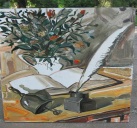  Директор:;GSM 0885671018;Е-mail: ouhrs.pz@abv.bg - Канцелария:034/98П Р А В И Л Н И Кза дейността на ОУ „Христо Смирненски” - Пазарджикучебна 2019/2020 годинаПриет на заседание на ПС  №9/12.09.2019г.утвърден със заповед №952-17/16.09.2019 на директораГлава първа ОБЩИ РАЗПОРЕДБИРаздел 1. Определения и статут на училищетоЧл. 1. (1) Училище „Христо Смирненски” е институция в системата на предучилищното и училищното образование, в която се обучават, възпитават и социализират ученици и се осигуряват условия за завършване на клас и етап и за придобиване на основна степен на образование.(2) Училището извършва и задължителното предучилищно образование на 5 –6 годишни деца при условията и по реда на държавния образователен стандарт за предучилищното образование и на държавния образователен стандарт за физическата среда и информационното и библиотечното осигуряване на детските градини,училищата и центровете за подкрепа на личностното развитие.Чл. 2. (1) Училището осъществява своята дейност въз основа на принципа на автономията и в съответствие с нормативните актове, като:определя свои политики за развитието си в съответствие със законите на страната;урежда устройството и дейността си в правилник в съответствие със ЗПУО и подзаконовите актове по прилагането му; избира организацията, методите и средствата на обучение за осигуряване на качествено образование;определя свои символи и ритуали в съответствие с принципите на националната идентичност и култура, както и свое униформено облекло и други отличителни знаци; участва в национални и международни програми и проекти, подпомагащи дейности в областта на образованието.(2) Автономията на училището включва и правото самостоятелно да избира и съставя свои учебни планове, да разпределя учебната програма в зависимост от потребностите на учениците, да определя учебните предмети и да разработва учебните програми в случаите, предвидени в ЗПУО.Чл. 3. (1) Училището е юридическо лице.Чл. 4. (1) Седалището на училището е град Пазарджик.(2) Официалният адрес на училището е град Пазарджик, ул. Димитър Д. петков “ № 11Чл. 5. (1) Училището притежава обикновен собствен печат и печат с изображение на държавния герб.(2) Печатът с изображение на държавния герб се полага върху следните документи:1. свидетелство за основно образование;2. удостоверение за валидиране на компетентности за основна степен на образование;(3) Печат с изображение на държавния герб се полага и върху приложенията и дубликатите на документите по ал. 2.Чл. 6. Основно училище „Христо Смирненски” е общинско училище.Чл. 7. Според вида на подготовката училището е неспециализирано.Чл.8. Според степента на образование училището е основно /І – VІІ клас включително/.Чл. 9. Училището е дневно.Чл.10. (1) Училището осигурява общообразователна и разширена подготовка.Чл.11. Училището се финансира чрез бюджета на Община Пазарджик. Раздел ІІ  Предмет на правилникаЧл. 12. (1) Настоящият правилник определя организацията и реда за провеждане напроцеса на обучение, възпитание и социализация в училището, конкретизира правата изадълженията на учителите и учениците съобразно Закона за предучилищното и училищното образование, ДОС и Стратегията за развитието на училището.(2) Правилникът урежда отношенията в процеса на обучение и възпитание припълно зачитане и уважение на човешката личност.Чл. 13. Правилникът е задължителен за директора, учителите, учениците ислужителите в училището, както и за всички други лица, които се намират натериторията на училището.Раздел IІІ. Принципи на предучилищното и училищното образование в ОУ „Христо Смирненски“ – ПазарджикЧл. 14. (1) Образованието като процес включва обучение, възпитание и социализация.(2) Училището приема образованието като национален приоритет и го реализира всъответствие със следните принципи:1. спазване на единната държавна образователна политика за осигуряване правото на предучилищно и училищно образование;2. ориентираност към интереса и към мотивацията на детето и на ученика, към възрастовите и социалните промени в живота му, както и към способността му да прилага усвоените компетентности на практика;3. равен достъп до качествено образование и приобщаване на всяко дете и на всеки ученик;4. равнопоставеност и недопускане на дискриминация при провеждане на предучилищното и училищното образование;5. запазване и развитие на българската образователна традиция;6. хуманизъм и толерантност;7. съхраняване на културното многообразие и приобщаване чрез българския език;8. иновативност и ефективност в педагогическите практики и в организацията на образователния процес въз основа на научна обоснованост и прогнозиране на резултатите от иновациите;9. прозрачност на управлението и предвидимост на развитието на предучилищното и училищното образование;10. автономия за провеждане на образователни политики, самоуправление и децентрализация;11. ангажираност на държавните и общинските институции, юридическите лица с нестопанска цел, родителите и други заинтересовани страни и диалог с тях по въпросите на образованието в училището;Раздел ІІІ   Цели на предучилищното и училищното образованиеЧл. 15. (1) Основните цели на предучилищното и училищното образование са:1. интелектуално, емоционално, социално, духовно-нравствено и физическо развитие и подкрепа на всяко дете и на всеки ученик в съответствие с възрастта, потребностите, способностите и интересите му;2. съхраняване и утвърждаване на българската национална идентичност;3. придобиване на компетентности, необходими за успешна личностна и професионална реализация и активен граждански живот в съвременните общности;4. придобиване на компетентности за прилагане на принципите за устойчиво развитие;5. ранно откриване на заложбите и способностите на всяко дете и ученик и насърчаване на развитието и реализацията им;6. формиране на устойчиви нагласи и мотивация за учене през целия живот;7. придобиване на компетентности за разбиране и прилагане на принципите на демокрацията и правовата държава, на човешките права и свободи, на активното и отговорно гражданско участие;8. формиране на толерантност и уважение към етническата, националната, културната, езиковата и религиозната идентичност на всеки гражданин;9. формиране на толерантност и уважение към правата на децата, учениците и хората с увреждания;10. познаване на националните, европейските и световните културни ценности и традиции;11. придобиване на компетентности за разбиране на глобални процеси,тенденции и техните взаимовръзки;12. придобиване на компетентности за разбиране и прилагане на принципите,правилата, отговорностите и правата, които произтичат от членствата в Европейския съюз;(2) Училището провежда политики за повишаване качеството на образованието ипредотвратяване на ранното отпадане на учениците от училище;Чл. 16. Системата на предучилищното и училищното образование в училището осигурява условия за:1. ранно детско развитие и подготовка на децата за училище;2. придобиване на основно образование;3. валидиране на компетентности, придобити чрез неформално обучение и чрез информално учене;Раздел V. Право на образование. Задължително предучилищно и училищно образование.Чл. 17. (1) Всеки има право на образование и може да повишава образованието иквалификацията си чрез учене през целия живот.(2) Приобщаващото образование е неизменна част от правото на образование.Чл. 18. (1) Предучилищното образование е задължително от учебната година,която е с начало в годината на навършване на 5-годишна възраст на детето, като на родителите се предлага целодневна форма, регламентирана от ЗПУО чл. 67.(2) Училищното образование е задължително до навършване на 16-годишнавъзраст и започва от учебната година, която е с начало в годината на навършване на 7-годишна възраст на детето.(3) Училищното образование може да започне и от учебната година с начало в годината на навършване на 6-годишна възраст на детето по преценка на родителя и при готовност за училище, удостоверена при условия и по ред, определени в държавния образователен стандарт за предучилищното образование.1. готовността на детето за	училище отчита физическото, познавателното,езиковото, социалното и емоционалното му развитие;2. готовността на детето за училище се описва в Удостоверението за	задължително предучилищно образование съгласно чл.36 ал.3 от ДОС за предучилищното образование.(4) Началото на училищното образование може да се отложи с една учебна година, когато здравословното състояние на детето не позволява постъпването в I клас,установено по ред, определен в държавния образователен стандарт за предучилищното образование.Чл. 19. (1) Задължителното предучилищно и училищно образование в ОУ „Хр. Смирненски“е безплатно за децата и учениците.(2) Училищното образование в училището е безплатно и след задължителната училищна възраст за:1. българските граждани;2. гражданите на друга държава членка;3. гражданите на трети държави:a) с разрешено постоянно пребиваване в страната;б) получили право на дългосрочно или продължително пребиваване в страната,както и за членовете на техните семейства;в) приети по актове на Министерския съвет;г) приети по международен договор, в който този въпрос е уреден;д) за които това е предвидено в специален закон;е) търсещи или получили международна закрила в страната.(3) На малолетните и непълнолетните чужденци, търсещи или получили международна закрила по реда на Закона за убежището и бежанците, се осигурява безплатно образование и обучение в училището при условията и по реда за българските граждани.(4) Правото на безплатно образование се упражнява, като не се заплащат такси за обучението, осигурявано със средства от държавния бюджет, и се ползва безплатно материалната база за обучение и за развитие на интересите и способностите на децата и учениците.(5) Извън случаите по ал.2 граждани на трети държави, навършили задължителната училищна възраст, се обучават в училището срещу заплащане на такси в размер, определен с тарифа, одобрена от Министерския съвет.Чл. 20. (1) Предучилищното и училищното образование в училището е светско.(2) При осъществяването на предучилищното и училищнотообразование в училището не се допуска налагането на идеологически и/или религиозни доктрини.Чл. 21. (1) Всеки гражданин упражнява правото си на образование съобразно своите предпочитания и възможности в училище по негов избор, доколкото в ЗПУО и в подзаконовите актове по прилагането му не е предвидено друго.(2) Изборът по ал.1 за малолетните се извършва вместо тях и от тяхно име от техните родители, а за непълнолетните - от учениците със съгласието на техните родители.Глава втора  ЕЗИК В СИСТЕМАТА НА ПРЕДУЧИЛИЩНОТО ИУЧИЛИЩНОТО ОБРАЗОВАНИЕЧл. 22. (1)Официалният език в системата на предучилищното и училищнотообразование е българският.Изучаването и използването на българския език в  институцията  е право и задължение на всеки  ученик.Учениците, за които българският език не е майчин, имат право да изучават и майчиния си език при условията и по реда на ЗПУО и под грижата и контрола на училището. Чл. 23. (1)На децата и учениците в системата на предучилищното и училищното образование се осигуряват условия за усвояване на български книжовен език. Усвояването на българския книжовен език е задължително за всички деца и ученици, които се обучават в институцията. Усвояването на българския книжовен език се свързва с изисквания към устната и към писмената реч. Чл. 24.Усвояването на българския книжовен език се осъществява в институцията  чрез: обучение по образователното направление и по учебния предмет Български език и литература; обучение по останалите образователни направления и учебни предмети.В процеса на общуване със съученици, учители , помощен и административен персонал в институцията.Чл. 25. За децата и учениците,за които българският език не е майчин,се създават допълнителни условия за усвояването му с цел подпомагане на образователната интеграция при условия и по ред, определени в държавния образователен стандарт за усвояването на българския книжовен език.Чл. 26. (1) На пребиваващите в страната деца и ученици в задължителна предучилищна и училищна възраст, независимо от тяхното гражданството, се осигурява безплатно обучение по български език при условия и по ред, определени в държавния образователен стандарт за усвояването на българския книжовен език и в държавния образователен стандарт за финансирането на институциите.(2) В детските градини и училищата, в които се обучават деца и ученици, търсещи или получили международна закрила в страната по реда на Закона за убежището и бежанците, институцията  осигурява при необходимост допълнително обучение по български език при условия и по ред, определени в държавния образователен стандарт за усвояването на българския книжовен език и  държавния образователен стандарт за финансирането на институциите.Чл. 27. Усвояването на българския книжовен език се изразява във:овладяване и прилагане на компетентностите, определени с държавния образователен стандарт за предучилищното образование по образователно направление Български език и литература; овладяване и прилагане на компетентностите, определени с държавния образователен стандарт за общообразователната подготовка; спазване на книжовноезиковите норми в учебните часове по всички учебни предмети, при дейностите по различните образователни направления, в които обучението се осъществява на български език, както и в заниманията по интереси; спазване на книжовноезиковите норми в системата на предучилищното и училищното образование при общуването на учителите, директорите и другите педагогически специалисти с децата и учениците. Чл. 28. Учителите са длъжни да преподават на български език и да подпомагат децата и учениците при овладяването и прилагането на книжовноезиковите  норми при обучението по всички учебни предмети, с изключение на Чужд език, Майчин език Чл. 29. (1) Овладяването и прилагането на книжовноезиковите норми на българския език от учениците е обект на проверка и оценка от учителя в учебните часове по учебния предмет Български език и литература. (2) Степента на усвояване на българския книжовен език от учениците се установява ичрез националните външни оценявания.(3) Спазването на книжовноезиковите норми в системата на предучилищното и училищното образование се подпомага и контролира от учителите и другите педагогически специалисти.Глава трета                                           ПРЕДУЧИЛИЩНО ОБРАЗОВАНИЕРаздел I.  Общи разпоредбиЧл. 30. Предучилищното образование в ОУ „Хр. Смирненски “ се осъществява при осигурена среда за учене чрез игра, съобразена с възрастовите особености и гарантираща цялостното развитие на детето, както и възможности за опазване на физическото и психическото му здраве.Чл. 31. Предучилищното образование осигурява възпитание, социализиране, обучение и отглеждане на децата до постъпването им в I клас.Раздел IІ.   Постъпване и преместване в група за предучилищно образованиеЧл. 32. (1) Децата постъпват в групата не по-рано от учебната година, която започва в годината на навършване на петгодишната им възраст.(2) Постъпването на децата в групата се осъществява целогодишно при наличието на незаети места.(3) Децата може да се преместват в други училища или детски градини през цялата учебна година при наличие на свободни места.Чл. 33. Условията и редът за записване, отписване и преместване се определят с наредба на общинския съвет.Чл. 34. (1) Броят на групите и броят на децата в група се определят от директора на училището след съгласуване с педагогическия съвет в съответствие с ДОС за финансирането на институциите и с държавния образователен стандарт и с ДОС за физическата среда и информационното и библиотечното осигуряване на детските градини, училищата и центровете за подкрепа на личностното развитие.(2) Свободни места в групата за предучилищно образование са местата в рамките на определения брой по ал.1, които са останали незаети след записване на всички желаещи деца към определен момент.Раздел IІІ. Организация на предучилищното образованиеЧл. 35. Предучилищното образование в училището се организира в две групи– една за деца на 6 години и една разновъзрастова група - 5- и 6- годишни.Чл. 36. (1) Предучилищното образование се организира в учебни години.(2) Учебната година в предучилищното образование започва на 15септември и е с продължителност 12 месеца. В случай че 15 септември е почивен ден, тя започва на първия следващ работен ден.(3) Учебната година включва учебно и неучебно време.Чл. 37. (1) Учебното време през учебната е в периода от 15 септември до 31май на следващата календарна година.(2) Учебното време се състои от учебни седмици и учебни дни.(3) В учебното време се организират както основна, така и допълнителни форми на педагогическо взаимодействие.Чл. 38. (1) Педагогическото взаимодействие в предучилищното образование сеорганизира в основни и в допълнителни форми.(2) Педагогическата ситуация е основна форма на педагогическо взаимодействие, която протича предимно под формата на игра.(3) Допълнителните форми на педагогическо взаимодействие са дейности, които се организират от учителя на групата извън педагогическите ситуации съобразно потребностите и интересите на децата.(4) Конкретното разпределяне на педагогическите ситуации по образователни направления се осъществява в седмично разпределение.(5) Седмичното разпределение се утвърждава от директора на училището.Чл. 39. (1) Неучебното време без основни форми на педагогическо взаимодействие е в периода от 1 юни до 14 септември.(2) Неучебното време по ал. 1 е времето без педагогически ситуации, в което се организират само допълнителни форми.Чл. 40. Основните форми на педагогическо взаимодействие в групата за предучилищно образование в училището се осъществяват при целодневна организация на учебното време.Чл. 41. (1) Целодневната организация осигурява възпитание, социализация, обучение и отглеждане на децата в рамките на 12 астрономически часа на ден през учебната година.(2) Началният час на сутрешния прием е 7,00 часа, а крайният час за изпращане на децата за деня е 19,00 часа.(3) В целодневната организация в учебното време се редуват основни и допълнителни, а в неучебното време само допълнителна форми на педагогическо взаимодействие, като се осигуряват и:1. условия и време за игра, почивка, включително следобеден сън;2. условия и време за хранене - сутрешна закуска, обяд и една задължителна подкрепителна закуска - между обяда и вечерята;3. дейности по избор на детето.(4) Учителите в групата определят редуването на формите напедагогическо взаимодействие и организират деня на детето в предучилищнотообразование.(5) При целодневна организация за една група, задължително се назначават най-малко двама учители, които работят съвместно в групата поне един час дневно.Чл. 42. (1) Децата от подготвителната група могат да отсъстват само по здравословни или по други уважителни причини, удостоверени с документ от компетентен орган, както и по семейни причини.(2) Отсъствията на децата по ал. 1 по семейни причини през учебно време е допустимо за не повече от 10 дни за съответната учебна година с писмено уведомяване от родителите най-късно в деня преди отсъствието.(3) Извън случаите по ал. 2 отсъствие на децата от подготвителната група е допустимо и за времето на ваканциите, определени в училищното образование за съответната година със заповед на министъра на образованието и науката.Чл. 43. Родителите са участници и партньори в предучилищното образование заедно с децата, учителите, директорите и другите педагогически специалисти.Чл. 44. Сътрудничеството и взаимодействието между родителите и училището,се осъществяват чрез:1. индивидуални срещи в удобно за двете страни време;2. родителски срещи;3. присъствие и участие на родителите в процеса на предучилищнотообразование;4. други форми за комуникация.Раздел IV. Съдържание на предучилищното образованиеЧл. 45. (1) Предучилищното образование създава условия за придобиване на съвкупност от компетентности- знания, умения и отношения, необходими за успешното преминаване на детето към училищното образование.(2) Компетентностите по ал. 1 се определят с държавния образователен стандарт за предучилищното образование.Чл. 46. (1) Процесът на предучилищното образование е подчинен на прилаганетона програмна система като част от стратегията за развитието на училището, която съответства на изискванията на държавния образователен стандарт за предучилищното образование.(2) Програмната система е цялостна концепция за развитието на детето с подходи и форми на педагогическо взаимодействие, подчинени на обща цел.Чл. 47. Предучилищното образование се осъществява по образователните направления по ред, определен с държавния образователен стандарт за предучилищното образование.Чл. 48. В края на предучилищното образование се издава удостоверение за задължително предучилищно образование по ред, определен с държавния образователен стандарт за предучилищното образование /чл.36 ал.3/.Глава четвъртаУЧИЛИЩНО ОБРАЗОВАНИЕРаздел I. Степени, етапи и видове училищно образованиеЧл. 49. (1) Според степента училищното образование в ОУ „Христо Смирненски” еосновно.(2) Обучението за придобиване на основно образование се осъществява от I до VII клас включително в два етапа, както следва:1. начален - от I до IV клас включително, и2. прогимназиален - от V до VII клас включително.Чл. 50. (1) Според подготовката училищното образование е общо.(2) Общото образование се осъществява в основната степен чрез обучение за придобиване на общообразователната и разширената подготовка.Раздел II. Училищна подготовкаЧл. 51. (1) Училищната подготовка е съвкупност от компетентности - знания, умения и отношения, необходими за успешното преминаване на ученика в следващ клас, етап и/или степен на образование и свързани с постигане на целите на училищното образование.(2) Според съдържанието си училищната подготовка в училището е общообразователна, разширена и допълнителна.(3) Училищната подготовка се придобива чрез обучение по учебни предмети, а допълнителната подготовка - и чрез обучение или дейности в други форми.Чл. 52. (1) В процеса на училищното образование в училището може да се изучават и учебни предмети от областта на глобалното, гражданското, здравното и интеркултурното образование, предприемачеството, управлението на личните финанси и програмирането, защитата на родината, населението и околната среда, учебни предмети, които формират национално самочувствие, патриотичен дух и родолюбие в децата и учениците, като разширяват и допълват съдържание, което присъства интегрирано в други учебни предмети.(2) Учебните предмети по ал. 1 се изучават по учебни програми, утвърдени от директора на училището. Учебните програми определят и броя учебни часове за изучаването им.Чл. 53. (1) Общообразователната подготовка обхваща следните групи ключови компетентности:1. компетентности в областта на българския език;2. умения за общуване на чужди езици;3. математическа компетентност и основни компетентности в областта наприродните науки и на технологиите;4. дигитална компетентност;5. умения за учене;6. социални и граждански компетентности;7. инициативност и предприемчивост;8. културна компетентност и умения за изразяване чрез творчество;9. умения за подкрепа на устойчивото развитие и за здравословен начинна живот и спорт.(2) Общообразователната подготовка се придобива чрез изучаването на общообразователните учебни предмети.(3) Целите, съдържанието и характеристиките на общообразователната подготовка, както и общообразователните учебни предмети по ал.2 се определят с държавния образователен стандарт за общообразователната подготовка.Чл. 54. Въз основа на държавния образователен стандарт за общообразователната подготовка министърът на образованието и науката утвърждава учебни програми по всеки общообразователен учебен предмет за всеки клас, в които се конкретизират компетентностите на учениците като очаквани резултати от обучението.Чл. 55. (1) За учениците, които се обучават по индивидуални учебни планове, се утвърждават индивидуални учебни програми въз основа на учебните програми по чл. 54.(2) Индивидуалните учебни програми се утвърждават от директора по предложение на екипа за подкрепа за личностно развитие.(3) Структурата, условията и редът за утвърждаване на индивидуалните учебни програми се определят с държавния образователен стандарт за приобщаващото образование.Чл. 56.Общообразователната подготовка в основната степен на образование е еднаква за всички видове училища и се придобива чрез изучаване на едни и същи общообразователни учебни предмети и с един и същ брой учебни часове за всеки от тях, определени с държавния образователен стандарт за учебния план.Чл. 57. (1) Разпределението на общообразователните предмети за придобиване на общообразователна подготовка в средната степен на образование по класове, както и броят на учебните часове за изучаването на всеки от тях за всеки клас и етап от средната степен се определят в рамкови учебни планове, утвърдени в зависимост от вида на образованието и според спецификата и формата на обучението.(2) Рамковите учебни планове по ал.1 се определят с държавния образователен стандарт за учебния план.Чл. 58. (1) Разширената подготовка обхваща компетентности, които развиват и усъвършенстват отделни компетентности от общообразователната подготовка.(2) Разширената подготовка се придобива чрез изучаване на общообразователни учебни предмети по чл.53, ал.2, предвидени за изучаване в процеса на училищното образование, както и на учебни предмети по чл. 52, ал. 1.(3) Учебните предмети, чрез които се придобива разширената подготовка в училището, се определят с училищния учебен план в зависимост от интересите на учениците и възможностите на училището.(4) Съдържанието на разширената подготовка по съответния учебен предмет за съответния клас, се определя с учебни програми, утвърдени от директора на училището.Чл. 59. (1) Допълнителната подготовка обхваща компетентности, отговарящи на интересите на учениците и подкрепящи развитието на заложбите им.(2) Учебните предмети и дейностите, чрез които се придобива допълнителната подготовка, се предлагат от училището в зависимост от възможностите му, избират се от учениците според интересите им и се определят с училищните учебни планове.(3) Съдържанието на допълнителната подготовка се определя в учебни програми, утвърдени от директора на училището.Раздел ІII. Учебен планЧл. 60. (1) Учебният план разпределя учебното време между учебните предмети за придобиване на училищната подготовка.(2) Структурата на учебния план обхваща три раздела:1. раздел А - задължителни учебни часове;2. раздел Б - избираеми учебни часове;3. раздел В - факултативни учебни часове.Чл. 61. В задължителните учебни часове се осъществява обучение за придобиване на общообразователната подготовка в съответствие с ДОС за общообразователна подготовка чрез учебните предмети, предвидени за изучаване в съответния клас.Чл. 62. (1) В избираемите учебни часове се осъществява обучение за придобиване на разширената подготовка по:1. общообразователни учебни предмети, включени в раздел А в съответния клас;2. общообразователни учебни предмети, които не се изучават в раздел А в съответния клас, но се изучават в процеса на училищното обучение;3. изучаване на учебни в области на науката, изкуството, културата и практиката, които в училищното обучение не се изучават като отделен учебен предмет, а интегрирано в други учебни предмети.(2) Учебното време, определено за избираемите учебни часове в началния етап на основната степен на образование, може да се използва и за придобиване на общообразователна подготовка.(3) Учебното време, определено за избираеми учебни часове, е различно в зависимост от класа, етапа, степента и вида образование и се определя в приложенията по чл.8, ал.1 на ДОС за учебния план.(4) Учебните предмети, изучавани в избираемите учебни часове, и разпределението на учебното време между отделните предмети се определя от училището в зависимост от желанията на учениците и възможностите на училището, при спазване на изискванията на ал.1, 2 и 3.Чл. 63. (1) Във факултативните учебни часове се осъществява обучение за придобиване на допълнителната подготовка.(2) Във факултативните учебни часове се осъществява подготовка по интереси чрез обучение по предмети и/или дейности, които училището може да предложи, и тези часове не са задължителни за учениците.(3) В допълнителните учебни часове може да се осъществява допълнителна подкрепа в обучението съобразно потребностите на учениците.(4) Учебното време по класове, етапи и степени на образование за подготовка по интереси за всеки от класовете е до 4 часа седмично, а разпределението му между отделните предмети и/или дейности се осъществява от училището в зависимост от желанията на учениците и възможностите на училището и се вписва в раздел В на училищния учебен план.Чл. 64. (1) Държавният образователен стандарт за учебния план определя рамкови учебни планове по класове, етапи и степени на образование в зависимост от вида на образованието и спецификата и формите на обучението. В основната степен учебните предмети, изучавани в задължителните учебни часове, както и разпределението на учебнотовреме между тях по класове и етапи са едни и същи за всички видове училища и се определят с рамков учебен план /приложение 1 към ДОС за учебния план/(2) Рамковият учебен план съдържа:1. броя на учебните седмици по класове;2. наименованията на учебните предмети, включени в раздел А;3. годишния брой на учебните часове, определени за изучаването на всекиот учебните предмети, включени в раздел А, по класове, етапи и степенна образование;4. общия годишен брой на избираемите учебни часове в раздел Б;5. максималния годишен брой на факултативните учебни часове в раздел В.(3) Към учебния план под формата на пояснителни бележки се отбелязват особеностите по прилагането му, в случай че има такива.Чл. 65. (1) Извън часовете по чл. 60, ал.2 в учебния план се включва за всеки клас, за всяка учебна седмица и по един учебен час за организиране и провеждане на спортни дейности и на открито, утвърдени от министъра на образованието и науката.(2) Организирането и провеждането на спортни дейности по ал.1 се осъществява от педагогически специалисти в областта на физическото възпитание и спорта с професионална квалификация "учител" или "треньор" по даден вид спорт.(3) Обучението и дейностите по ал.1 може да се осъществяват като изнесени часове или в блок от часове в зависимост от проблематиката и от потребностите на учениците от паралелката.Чл. 66. (1) Извън часовете по чл. 60, ал.2 в учебния план се включва за всеки клас, за всяка учебна седмица и по един учебен час на класа.(2) Часът на класа се използва за последователно развитие на класа, запатриотично възпитание и за изграждане на граждански компетентности, включителночрез ученическото самоуправление, за обучение по БДП; за придобиване на социалниумения, за действия при аварии, бедствия и катастрофи; за здравословен начин на живот и други.(3) Обучението и дейностите по ал.1 може да се осъществяват като изнесени часове или в блок от часове в зависимост от проблематиката и от потребностите на учениците от паралелката.Чл. 67. (1) Въз основа на съответния рамков учебен план училището разработваучилищен учебен план, който отговаря на вида на училището и на спецификите на обучението в него. Избраният рамков учебен план се прилага за целия етап на обучение.(2) Училищният учебен план се съобразява с интересите на ученицитеи с възможностите на училището, като за целта всяка година училището предлага списък с учебни предмети за всеки от класовете, от които учениците и техните родители/настойници посочват в низходящ ред избраните от тях учебни предмети чрез попълване на декларации в края на предходната учебна година или преди постъпването на ученика в училището.(3) Структурата на училищния учебен план, както и условията и редътза неговото утвърждаване се определят с държавния образователен стандарт за учебния план.(4) Училищният учебен план се разработва преди всяка учебна годиназа всяка паралелка, като в него се:1. посочва учебната година, за която се прилага;2. посочват формата на обучението и организацията на учебния ден;3. определят учебните предмети от раздел Б и броят на учебните часовепо всеки от тях за съответната учебна година;4. определят учебните предмети и/или дейности от раздел В и броят научебните часове по всеки от тях за съответната учебна година;5. конкретизира изучавания/те/ чужд/и/ език/ци/;6. конкретизира спортовете за осъществяване на спортни дейности и наоткрито;7. посочва особеностите по прилагането му, ако има такива.(5) Училищният учебен план не може да се променя през учебнатагодина(6) Училищният учебен план не може да определя условия и ред зазавършване на етап или степен на образование.(7) Училищният учебен план се приема с решение на педагогическиясъвет на училището и се утвърждава със заповед на директора.(8) Училищният учебен план ежегодно се включва в Националнатаелектронна информационна система.Чл. 68. (1) Учениците имат право да завършат обучението си в определен класпо училищния учебен план, по който са започнали да се обучават в училището.(2) Лицата, прекъснали обучението си, продължават по училищнияучебен план, действащ през учебната година, от която обучението продължаваРаздел ІV. Индивидуален учебен планЧл. 69. (1) Индивидуален учебен план се разработва за отделен ученик всъответствие с изискванията на ЗПУО и при следните условия:1. наличие на обстоятелства, които възпрепятстват обучението на ученика по училищния учебен план;2. писмена молба – лична или от родител/настойник с приложени документи, доказващи обстоятелствата по т.1, и посочване на желаната форма на обучение – класно-урочна или в домашни условия, или комбинирана форма, както и на продължителността на учебния процес;3. одобрение на молбата по т.2 от педагогическия съвет.Чл. 70. (1) Индивидуален учебен план училището разработва за учениците виндивидуална форма на обучение, както и при необходимост за:1. учениците със специални образователни потребности, които сеобучават в дневна или комбинирана форма;2. учениците с изявени дарби, които се обучават в комбинирана форма.Чл. 71. Индивидуалният учебен план се разработва от училището въз основана училищния учебен план за съответната паралелка, за период от време съобразно желанието на ученика /родителя/настойника/.Чл. 72. (1) Структурата на индивидуалния учебен план, както и условията иредът за неговото утвърждаване се определят с държавния образователен стандарт за приобщаващото образование.(2) Спецификите в индивидуалния учебен план в сравнение сучилищния учебен план за съответната паралелка в училището могат да се отнасят до:1. отсъствието в раздел А на учебните предмети физическо възпитание и спорт, музика, изобразително изкуство, когато обучението на ученика по тях е невъзможно и това е доказано с медицински документ;2. отсъствието в раздел Б на учебни предмети, когато обучението на ученика по тях е невъзможно и това е доказано с медицински документ;3. отсъствието в раздел А и/или в раздел Б на учебни предмети, когатообучението на ученика по тях е невъзможно и това е доказано с медицински документ – за учениците със специални образователни потребности;4. намален брой учебни часове по един, повече или по всички учебнипредмети, като намаляването не може да бъде повече от 50 % за всеки отделен случай.(3) Спецификите в индивидуалния учебен план на ученици съсспециални образователни потребности се определят в съответствие с потребностите им от допълнителна подкрепа в обучението.(4) Индивидуалният учебен план се обсъжда и приема отпедагогическия съвет и се утвърждава със заповед на директора на училището.(5) Изпълнението на индивидуалния учебен план се контролираежемесечно от регионалното управление на образованието.Чл. 73. (1) В пояснителни бележки към индивидуалния учебен план се:1. посочват условията на обучение – класно-урочна или в домашни условия, или комбинирана форма;2. указва мястото на провеждане на обучението;3. определя календарен график на обучението по дати и часове;4. описват специфичните методи на обучение, включително формите иметодите за проверка и оценка, когато има такива специфики.Чл. 74. (1) За обучението по всеки предмет от индивидуалния учебен планекипът за подкрепа за личностно развитие разработва индивидуална учебна програма, която се утвърждава от директора на училището.(2) Индивидуалната учебна програма по ал.1 за учениците съсспециални образователни потребности се разработва въз основа на рамкови изисквания, определени с държавния образователен стандарт за приобщаващото образование.Чл. 75. (1) Действието на индивидуалния учебен план може да бъде прекратенопо писмена молба от страна на ученика, за когото е разработен планът, или по предложение на екипа за подкрепа на личностното развитие, чрез мотивирано решение на педагогическия съвет, като ученикът има право да премине към училищен учебен план за всяка следваща учебна година при успешно приключване на предходната.(2) За случаите по ал.1 е задължително наличието на писменадекларация от родителите, че са съгласни децата им да продължат обучението си в същото училище по училищния учебен план.Раздел V. Организационни формиЧл. 76. (1) Училищното образование се организира в последователни класове.(2) Класовете се означават с римски цифри във възходящ ред.(3) Продължителността на обучението в един клас е една учебна година за всички форми на обучение с изключение на случаите, предвидени в ЗПУО за индивидуалната и самостоятелната форма на обучение.Чл. 77. (1) Учениците, записани за обучение в даден клас в дневна или комбинирана форма на обучение, в зависимост от броя им се организират в паралелки или групи.(2) Паралелките от един клас се обозначават с буквите на българската азбука, които се поставят след номера на класа.(3) В зависимост от особеностите на учебния предмет паралелката можеда се дели на групи или да се организират сборни групи от различни паралелки от един клас.(4) Когато в един и същ клас са записани ученици с различна етническапринадлежност, не се допуска обособяването им в паралелки въз основа на етническата им принадлежност.(5) Не се допуска обособяването в паралелки или групи на учениците съсспециални образователни потребности, които се обучават интегрирано по индивидуален учебен план.(6) При условията на ЗПУО за ученик от паралелка може да се организираи индивидуално обучение по отделен учебен предмет.Чл. 78. (1) Условията и редът за определяне на броя на паралелките вучилището, броя на учениците в тях, деленето на паралелките на групи, както и за организиране на индивидуално обучение на ученик от паралелка се определят с държавния образователен стандарт за финансирането на институциите и в съответствие с държавния образователен стандарт за физическата среда и информационното и библиотечното осигуряване на детските градини, училищата и центровете за подкрепа на личностното развитие.Раздел VІ. Учебно и неучебно времеЧл. 79. (1) Училищното образование в училището се организира в учебнигодини, които включват учебно и неучебно време.(2) Учебната година включва учебни срокове, учебни седмици, учебнидни и учебни часове, както и ваканции.(3) Учебната година е с продължителност 12 месеца и започва на 15септември. В случай че 15 септември, съответно 1 септември е почивен ден, тя започва на първия следващ работен ден.(4) Броят на учебните седмици в една учебна година и разпределението импо класове се определят с държавния образователен стандарт за учебния план:1. тридесет и две учебни седмици – от І до ІІІ клас включително;2. тридесет и четири учебни седмици – от ІV до VІ клас включително;3. тридесет и шест учебни седмици – VІІ клас.(5) Изключения по ал.4 се допускат при обучение по индивидуални учебни планове.Чл. 80. (1) Учебното време за всички форми на обучение, с изключение на самостоятелната, се организира в учебни срокове, учебни седмици, учебни дни и учебни часове.(2) Учебното време за самостоятелната форма се организира от училището чрез изпити и от ученика, който се подготвя самостоятелно за тях.Чл. 81. (1) Учебната година включва два учебни срока.(2) Продължителността на първия учебен срок е 18 учебни седмици.(3) Продължителността на втория срок се определя със заповед на министъра на образованието и науката по чл.104, ал.1 от Закона за предучилищното и училищното образование (ЗПУО).Чл. 82. (1) Учебната седмица е с продължителност 5 учебни дни и съвпада с работната седмица.(2) В случай на разместване на почивните дни през годината на основаниечл.154, ал.2 от Кодекса на труда обявените почивни дни са неучебни за учениците,съответно обявените работни дни са учебни, освен когато учениците са във ваканция.Чл. 83. (1) Организацията на учебния ден в училището е полудневна ицелодневна.(2) Организацията на учебния ден е полудневна за учениците от V, VІ и VІІ клас и целодневна за учениците от І, ІІ, ІІІ и ІV клас и се осъществява при условията и по реда на държавния образователен стандарт за организацията на дейностите в училищното образование.(3) Условията и редът за организиране и провеждане на полудневната и целодневната организация на учебния ден се определят с държавния образователен стандарт за организацията на дейностите в училищното образование и годишната училищна програма за целодневна организация на учебния ден.Чл. 84. (1) Учебният ден включва учебни часове и почивки между тях.(2) Учебният ден започва в 8,00 часа и приключва не по-късно в 19,00 часа.(3) Началото и краят на учебния ден в училището се определя със заповед на директора преди началото на всяка учебна година.Чл. 85. (1) Продължителността на учебния час в полудневната и в целодневнатаорганизация на учебния ден е:1. тридесет и пет минути - в I и II клас;2. четиридесет минути - в III–IV клас;3. четиридесет минути – в V–VII клас;(2) Продължителността на учебния час по ал.1, т.1 - 3 се отнася и за часа на класа и за часа за организиране и провеждане на спортни дейности.Чл. 86. (1) При непредвидени и извънредни обстоятелства продължителността на всеки учебен час по чл.85 може да бъде намалена до 20 минути от директора на училището със заповед.(2) В случаите и по реда на ал.1 директорът може да намалява и продължителността на часовете за самоподготовка, занимания по интереси и дейностите по отдих и физическа активност при целодневна организация на учебния ден.(3) В случаите по ал.1 и 2 директорът на училището уведомява началника на РУО до края на учебния ден, за който се отнася намалението, и създава организация за уведомяване на родителите на учениците.Чл. 87. (1) След всеки учебен час се осигурява почивка на учениците.(2) Почивките между учебните часове в училището се определят от директора и са с продължителност 10 минути.(3) Директорът на училището осигурява за учениците една почивка от20 минути, както следва:1. за учениците от І-ви и ІI-ри клас – след втория учебен час;2. за учениците от III-ти до VІІ-ми клас – след третия учебен час.(4) При целодневна организация на учебния ден дейностите по самоподготовка, организиран отдих и физическа активност и занимания по интереси се организират като се предвижда време за почивка от 10 минути между дейностите.(5) В случаите по чл.86, ал.1 продължителността на почивките между учебните часове е 5 минутиЧл. 88. Началото на учебния ден, продължителността на часовете и на почивките между тях, както и продължителността на дейностите при целодневна организация на учебния ден определят дневното разписание на училището и се оповестяват на електронната страница на училището."Чл. 89. Общият брой задължителни /раздел А/ и избираеми /раздел Б/ учебни часове за една учебна седмица не може да е по-малък от 22 и по-голям от 32 учебни часа, както следва1. двадесет и два учебни часа – в І клас;2. двадесет и три учебни часа – във ІІ клас;3. двадесет и седем учебни часа – в ІІІ и в ІV клас;4. тридесет учебни часа – в V и в VІ клас;5. тридесет и един учебни часа – в VІІ клас.Чл. 90. (1) Учебните часове от раздел А и Б от училищния учебен план   за всяка отделна паралелка за всеки учебен ден от учебната седмица в седмично разписание.(2) Седмичното разписание се разработва в съответствие с наредбата на министъра на здравеопазването, издадена на основание на чл.34, ал.2 във връзка с § 1,т. 11, буква "ж" на Закона за здравето и се утвърждава със заповед от директора на училището не по-късно от 3 дни преди началото на всеки учебен срок.(3) В седмичното разписание извън броя на учебните часове се включва и часът на класа.(4) Учебният час за спортни дейности се включва в седмичното разписание извън броя на учебните часове съобразно организацията на учебния ден и спортната база в училището.Чл. 91. (1) За определен учебен ден директорът на училището може със заповед да определи различно от утвърденото седмично разписание разпределение на учебните часове при:1. разместване на часове за определени дни по указания на министъра на образованието и науката и/или на началника на РУО Варна във връзка с провеждане на национални и регионални външни оценявания;2. разместване на часове във връзка с осигуряване на заместване на отсъстващи учители;3. необходимост от провеждане на два последователни учебни часа по един и същ учебен предмет в рамките на учебния ден, които не са предвидени в седмичното разписание за провеждане на класни работи, както и за реализиране на дейностите по чл. 94 от настоящия правилник.(2) В заповедта по ал. 1 задължително се описват обстоятелствата, наложили определянето на различно от седмичното разписание разпределение на учебните часове в учебния ден.Чл. 92. Неучебното време включва:1. официалните празници по чл. 154, ал. 1 от Кодекса на труда;2. ваканциите;3. неучебни дни при условията и по реда на чл.105, ал.1, 3, 4 и 5 от ЗПУО.Чл. 93. През учебната година учениците ползват есенна, коледна, междусрочна, пролетна и лятна ваканция.Чл. 94.(1) Съобразно очакваните резултати от обучението по отделните учебни предмети по време на учебната година учениците може да участват в организирани прояви, изяви и мероприятия и организирано да посещават природни обекти, обществени, културни и научни институции, които посещения не са предмет на уреждане от наредбата по чл. 79, ал. 5 от Закона за туризма.(2) Редът и начинът на организиране на посещенията на природни обекти, прояви, изяви и мероприятия в обществени, културни и научни институции, се определят както следва:1. Организаторът - учител или класен ръководител, подава заявление в канцеларията на училището най-малко 15 дни преди посещението.2. Заявлението задължително съдържа информация за целта, времето и мястото на посещението, броя на учениците, придружаващите лица.3. Заявлението се подава заедно с декларациите от родителите/настойниците за информирано съгласие.(3) Посещението и/или участието в прояви, изяви и мероприятия, организирани от други институции и провеждани в населеното място на училището, се разрешават от директора на училището по реда и начина, определени в ал. 2. Провеждането им се контролира от директора.(4) За всички дейности по организирано извеждане на ученици от населеното място на училището се изисква информирано писмено съгласие на родител. Редът, начинът и сроковете за уведомяване на родителите, получаването и съхранението на информираното писмено съгласие се определят със заповед на директора.(5) Организираната проява, изява или мероприятие се провежда, ако в 7-дневен срок от представяне на информацията по ал. 3 не е постъпило отрицателно мотивирано писмено становище от началника на РУО.Чл. 95. (1) За всяка учебна година министърът на образованието и наукатаопределя със заповед:1. началото и края на ваканциите с изключение на лятната;2. неучебните дни;3. началото и края на втория учебен срок.(2) Заповедта по ал.1 се издава не по-късно от две седмици преди началото на учебната година.Чл. 96. (1) Учебни дни може да се определят за неучебни или неучебни дни – за учебни, със заповед на министъра на образованието и науката.(2) В случай на разместване на почивните дни през годината на основание чл. 154, ал.2 от Кодекса на труда обявените почивни дни са неучебни за учениците, съответно обявените работни дни са учебни, освен когато учениците са във ваканция.(3) В случай на извънредни или непредвидени обстоятелства или за деня на честване на празника на общината, кметът на общината след уведомяване на началника на РУО, може да обявява до три учебни дни за неучебни в една учебна година за училища на територията на общината.(4) Директорът на училището след решение на педагогическия съвет може да обявява до три учебни дни в една учебна година за неучебни, но присъствени, за което уведомява началника на регионалното управление на образованието.(5) Неучебни са и дните, в които образователният процес в училището е временно преустановен по задължително предписание на компетентен орган, определен с нормативен акт.Раздел VІІ. Форми на обучениеЧл. 97. (1) Формите на обучение в ОУ „Христо Смирненски“ – Пазарджик са:1. дневна;2. индивидуална;3. самостоятелна;4. комбинирана.(2) Училищното обучение се осъществява в дневна форма, освен случаите предвидени в този раздел.(3) Формите на обучение, които се организират в училище, се приемат от педагогическия съвет на училището.(4) Ученикът не може да се обучава в две или повече форми на обучение едновременно.(5) Условията и редът за организиране и провеждане на осъществяваните в училище форми на обучение се определят в правилника за дейността на училището и се публикуват и на интернет страница на училището.Чл. 98. (1) Формата на обучение се избира от ученика при условията на чл. 2, ал.2 от ЗПУО и при спазване изискванията на закона и на ПДУ.(2) Формата на обучение се препоръчва от екипа за подкрепа за личностно развитие за:1. ученик, ненавършил 16 години, чиято възраст надхвърля с повече   години възрастта за съответния клас;2. лице, навършило 16 години, което постъпва за първи път в училище;3. лице, прекъснало обучението си за повече от три последователни учебни години;4. лице, което не може успешно да завърши един и същ клас повече от три учебни години;5. ученик, който променя формата на обучение в случаите по чл.112,ал. 5 от ЗПУО;6. ученик със специални образователни потребности.(3) Препоръката по ал.2 се изготвя след оценка на потребностите от обучение на лицето и при осигуряване защита на интересите на останалите ученици от паралелката.(4) При препоръка по ал.2, която предлага промяна от дневна в индивидуална форма на обучение на ученик със специални образователни потребности, регионалният екип по чл.190, ал.1 от ЗПУО извършва допълнителна специализирана оценка и изразява становище относно потвърждаване или отхвърляне на препоръката. Окончателният избор за формата на обучение се прави от ученика или родителя при условията на чл.12 от ЗПУО.(5) Учениците се записват в дневна форма на обучение по реда на училищния прием.(6) За записване в индивидуална, самостоятелна или комбинирана форма на обучение или за промяна на формата на обучение ученикът подава заявление до директора на училището по реда на чл.12, ал.2 на ЗПУО.(7). За записване на ученика в индивидуална, самостоятелна и комбинирана форма на обучение директорът на училището издава заповед.Чл. 99. (1) Ученици, които се обучават в дневна, индивидуална, самостоятелна или в комбинирана форма на обучение, могат да променят формата на обучението си преди началото на учебната година.(2) Промяната на формата на обучение се допуска и по време на учебната година, когато се преминава:1. от дневна в индивидуална, самостоятелна или в комбинирана форма на обучение;2. от комбинирана в дневна форма на обучение;3. от индивидуална по чл.111, ал.1, т.1 и т.3 от ЗПУО към дневна или комбинирана форма на обучение.(3) За промяна на формата на обучение директорът издава заповед.(4) Извън случаите по ал. 2 промяната на формата на обучение се разрешава от началника на регионалното управление на образованието по подадено заявление от родителя/настойника или по искане на директора на училището.(5) Началникът на регионалното управление на образованието в 10-дневен срок уведомява писмено заявителите по ал. 4 за своето решение.Раздел VІІІ. Организация на формите на обучение Чл. 100. (1) Дневната форма на обучение се организира за паралелки или групи в учебни часове през учебния ден и включва обучението на учениците по учебни предмети и дейности.(2) В дневната форма на обучение се организират и дейностите по целодневна организация на учебния ден, спортните дейности и часа на класа.Чл. 101. (1) Индивидуалната форма на обучение включва индивидуални учебни часове и текущо оценяване или изпити за определяне на срочна или годишна оценка.(2) Обучението в индивидуална форма се организира за отделен ученик.(3) Индивидуалната форма на обучение може да се организира за:1. ученици, които по здравословни причини, удостоверени с медицински документ, издаден от съответната експертна лекарска комисия, определена в Закона за здравето, не могат да се обучават в дневна или комбинирана форма за повече от 30 последователни учебни дни;2. ученици, които по семейни причини желаят да завършат в други срокове обучението си за един или повече класове;3. ученици с изявени дарби;4. ученици със специални образователни потребности при условията на чл.107, ал. 4 от ЗПУО;5. ученици в случаите по чл. 107, ал. 2, т. 1 – 4 от ЗПУО.(3) Екипът за подкрепа на личностното развитие изработва индивидуален учебен план, който се утвърждава от директора на училището.(4) Директорът на училището организира разработването на индивидуален учебен план и график на учебните часове и ги утвърждава(5) Структурата на индивидуалния учебен план на учениците по ал.3, т.4, както и условията и редът за утвърждаване се определят с ДОС за приобщаващото образование.(6) За обучението в индивидуална форма на обучение Екипът за подкрепа на личностното развитие изготвя седмично разписание на основата на индивидуалния учебен план, което се утвърждава от директора на училището.(7) Учениците по ал.3 се записват в определен клас и паралелка.(8) Индивидуалните учебни часове се провеждат в училището. В случаите поал.3, т.1, когато ученикът не може да посещава училището, учебните часове се организират в домашни или болнични условия, а в случаите по ал.3, т. 4 – и в център за подкрепа за личностно развитие.(9) По преценка на регионалния център за подкрепа на процеса на приобщаващото образование и на лекуващия лекар и след консултация с родителя, когато ученик е настанен в болница, обучението в индивидуалните учебни часове се осъществява от:1. болнични учители, назначени към училище и/или център за подкрепа за личностноразвитие; училището и центърът за подкрепа за личностно развитие се определят от началника на регионалното управление на образованието на територията на областта, на която се намира болницата;2. училището и/или центъра за подкрепа за личностно развитие, в които ученикът сеобучава – когато са в същото населено място, в което е болницата;3. училище и/или център за подкрепа за личностно развитие извън случаите по т.2,определени от началника на регионалното управление на образованието на територията на областта, на която се намира болницата.(10) За учениците по ал.2, т.2 и т.3 учебните часове от индивидуалния учебен план могат да се организират в рамките на няколко учебни седмици.Чл. 102. Oрганизацията на индивидуалната форма на обучение се осъществява като се спазва следната процедура:1. Кандидатите подават писмено заявление до директора на училището с мотиви за записване или промяна на формата на обучение и документ, доказващ необходимост от индивидуална форма /медицински протокол от ЕЛК за ученици със здравословни проблеми/.2. Екипът за подкрепа на личностното развитие разработва и предлага:- броя на седмичните часове за обучение в домашни условия (от 8 до 12 часа седмично) за случаите по здравословни причини; - индивидуалния учебен план; - учебните предмети и вида на изпитите (за случаите с ученици с изявени дарби);3. Индивидуалният учебен план на всеки ученик се утвърждава от директора и е неделима част от Списък–Образец № 1. Представя се за съгласуване в РУО–Пазарджик.4. Директорът на училището издава заповед за утвърждаване на условията и реда заорганизиране и провеждане на обучението:4.1. Индивидуалния учебен план;4.1. Седмично разписание за организиране на обучението в индивидуална форма.4.2. Оценяване на знанията и уменията на учениците в индивидуална форма: с изявени дарби се оценяват чрез изпити (годишни оценки); на учениците със здравословни проблеми – чрез текущи проверки по всички предмети от учебния план, като се оформят срочни и годишни оценки, които се вписват в дневника на класа, в който се води ученикът.4.3. Завършване на клас, етап и степен: учениците, обучавани в индивидуална форма на обучение, поради здравословни идруги причини, завършват образованието си по учебния план, по който са приети и въз основа на който е разработен ИУП; същите получават удостоверение за завършен клас, начален етап или за основна степен, съгласно изискванията на нормативната уредба.Чл. 103. (1) Самостоятелна форма на обучение включва самостоятелна подготовка и изпити за определяне на годишни оценки по учебните предмети от училищния учебен план. Обучението в самостоятелна форма се организира за отделен ученик.(2) Самостоятелната форма на обучение може да се организира за:1. ученици в задължителна училищна възраст, които по здравословни причини, удостоверени с медицински документ, издаден от съответната експертна лекарска комисия, определена в Закона за здравето, не могат да се обучават в дневна форма;2.  ученици в задължителна училищна възраст - по желание на ученика или родителя,по реда на чл.12, ал.2 от ЗПУО, след решение на експертна комисия, създадена към регионалното управление на образованието;3. ученици с изявени дарби;4. лица, навършили 16 години.(3) При самостоятелна форма на обучение се прилага избран от ученика утвърден училищен учебен план.Чл. 104. (1) Организацията на самостоятелната форма на обучение се осъществява като се спазва следната процедура:1. Кандидатите подават писмено заявление до директора на училището с мотиви зазаписване или промяна на формата на обучение и документ, доказващ необходимост от самостоятелна форма /медицински протокол от ЕЛК за ученици със здравословни проблеми/.2. Заявлението за записване в самостоятелна форма на обучение по чл.31, ал.4 от ДОС за организация на дейностите в училищното образование може да се подаде и до 20 учебни дни преди изпитна сесия, определена в настоящия правилник с изключение на учениците по чл.103, ал. 2, т. 2.3. За лицата по чл.103, ал.2, т.4 /навършили 16 години/ се допуска обучение за завършване на два класа в една година, ако са заявили това свое желание при подаване на заявлението по чл.31, ал.4 от ДОС за организация на дейностите в училищното образование. Те полагат изпити за следващ клас само ако успешно са положили всички изпити, предвидени за завършване на предходния клас.4. Учениците в самостоятелна форми на обучение полагат изпити по всички предмети от действащия учебен план на съответния клас за дневна форма на обучение и според указанията на МОН.5. Заявление за допускане до изпити се подава до директора на училището най-късно до 10 дни преди всяка изпитна сесия.6. Условията и редът за организиране и провеждане на изпитите в самостоятелна форми на обучение се определят със заповед на директора на училището.7. Изпитите по учебните предмети от училищния учебен план са организирани в сесии. Учениците имат право на не повече от три изпитни сесии за всеки предмет: две редовни и една поправителна сесия.8. Редовните изпитни сесии за учениците, които се обучават в самостоятелна форма по чл. 103, ал.2, т.1, т.3 и т.4 се организират, както следва:І-ва сесия – м.януари-м.февруари на текущата учебна годинаІІ-ра сесия – м. юни на текущата учебна година9. Поправителната изпитна сесия за учениците, които се обучават в самостоятелна форма по чл.103, ал.2, т.1, т.3 и т.4 се организира през м. август на текущата учебна година.10. Ученици, които се обучават в самостоятелна форма на обучение, при повтарянето на класа се явяват на изпити само по учебните предмети, по които имат оценка слаб (2) или не са се явили на поправителните изпити.11. Учениците от самостоятелна форма на обучение, които не се явят на изпити в двете редовни сесии и на поправителната сесия, без уважителни причини, се считат за отпаднали.12. Учениците преминават в следващ клас, само ако успешно са положили всички изпити, предвидени за завършване на предходния клас в рамките на учебната година.13. Учениците, които се обучават в самостоятелна форма по чл.103, ал.2, т.2/ в задължителна училищна възраст - по желание на ученика или родителя, по реда на чл.12, ал.2 от ЗПУО, след решение на експертна комисия, създадена към регионалното управление на образованието/ имат право само на две редовни изпитни сесии.13.1. Редовните изпитни сесии за учениците по чл.103, ал.2, т.2 се организират в края на всеки учебен срок.13.2. За учениците по чл.103, ал.2, т.2 в съответствие с чл.112, ал.7 от ЗПУО експертната комисия към регионалното управление на образованието, в която се включва и представител на Агенцията за социално подпомагане, осъществява контрол на всеки учебен срок на организацията и начина на провеждане на изпитните сесии и на резултатите от тях.13.3. Учениците по чл.103, ал.2, т.2, които не са положили успешно в рамките на една учебна година два и повече изпита за определяне на годишна оценка по учебните предмети от училищния учебен план, продължават обучението си при спазване на изискванията на ЗПУО в друга форма на обучение, препоръчана от екипа за подкрепа за личностно развитие.Чл.105. (1) Комбинираната форма на обучение включва обучение при условията и по реда на дневна форма и индивидуално обучение по един или няколко учебни предмета от училищния или индивидуалния учебен план.(2) Комбинираната форма на обучение може да се организира за:1. ученик със специални образователни потребности;2. ученик с изявени дарби;3. ученик в класовете от основната степен на образование, преместен в училище, в което не се изучава чуждият език, който ученикът е изучавал преди преместването си, при условие че в населеното място няма училище от същия вид, в което този език да се преподава;4. ученик в VІІ клас, преместен в училище, в което не се изучава учебен предмет от разширената подготовка, който ученикът е изучавал преди преместването си, ако преместването се извършва след началото на втория учебен срок.(3) Комбинираната форма на обучение по ал.2. т.1 се осъществява:1. съобразно индивидуалното развитие на ученика, като е подходяща за ученици от аутистичния спектър; ученици с множество увреждания или друго състояние, което води до трудности в обучението при условията на дневна форма на обучение;2. за ученици със специални образователни потребности, които се обучават по индивидуални учебни програми, чиито родители/ настойници са заявили това желание пред директора на училището, и за които е изразено такова становище от екипа по чл.188, ал.1 от ЗПУО;3. по заявление от родителя/настойника за обучение в комбинирана форма, като в 7-дневен срок от неговото постъпване директорът на училището издава заповед за създаване на екип по чл.188, ал.1 от ЗПУО, ако за ученика не е сформиран вече такъв екип.4. екипът по чл. 188, ал. 1 от ЗПУО има за цел да установи необходимостта от организиране на комбинирана форма за конкретния ученик, от разработване на индивидуален учебен план и индивидуални учебни програми за обучението му, както и да определи учебните предмети, по които ще се осъществява индивидуалното обучение на ученика;5. по преценка на екипа и в съответствие с потребностите на ученика членовете на екипа, както и учителите по съответните учебни предмети, разработват индивидуален учебен план и индивидуални учебни програми за комбинирана форма на обучение в 30-дневен срок след издаване на заповедта на директора на училището за създаването на екипа;6. индивидуалното обучение може да се провежда за не повече от 30% от броя на учебните часове по учебните предмети от съответния учебен план, по който се извършва обучението в комбинирана форма;7. индивидуалният учебен план и индивидуалните учебни програми за комбинирана форма на обучение се утвърждават от директора на училището8. за всеки ученик, който се обучава в комбинирана форма на обучение, съгласувано с родителя/настойника, се изготвя седмично разписание, съобразено с психо-физическите особености и индивидуалните потребности на ученика. Седмичното разписание се утвърждава от директора на училището.9. индивидуалното обучение включва учебни часове и оценяване на компетентностите на учениците чрез текущи проверки по индивидуална учебна програма.(4) Комбинирана форма на обучение по ал.2, т.2 може да се осъществява по един или по няколко учебни предмета, по които ученикът е показал трайни способности и постижения, надвишаващи постиженията на неговите връстници, удостоверени с документи, доказващи класиране на призови места на национални и международни състезания и конкурси.1. екипът за подкрепа за личностно развитие в училището по чл. 188, ал. 1 от ЗПУО идентифицира силните страни на ученик, показал трайни способности и постижения, надвишаващи постиженията на неговите връстници, оценка на индивидуалните му потребности и предлага на педагогическия съвет на училището да се обучава в комбинирана форма на обучение;2. обучението се организира по индивидуален учебен план и се провежда по индивидуални учебни програми по заявените един или няколко учебни предмета, разработени по чл. 95 от ЗПУО;3. за всеки ученик директорът на училището утвърждава седмично разписание, с индивидуалните потребности на ученика след информиране на родителя/настойника;. индивидуалното обучение включва учебни часове и оценяване на компетентностите на учениците чрез текущи проверки по индивидуална учебна програма по един или няколко учебни предмета;5. индивидуалното обучение за учениците с изявени дарби се провежда в училището;6. индивидуалното обучение може да се провежда за не повече от 50% от броя на учебните часове по всеки от учебните предмети от съответния учебен план, по който се извършва обучението в комбинирана форма за основната степен на образование.(5) При комбинираната форма на обучение по ал.2, т.3 и т.4 вместо чуждия език или съответния учебен предмет от разширената подготовка, предвиден в училищния учебен план, се организира индивидуално обучение по чуждия език или по учебния предмет, който ученикът е изучавал преди преместването си.1. индивидуалното обучение по ал.5 може да се осъществява от училището, когато е приемащото – по реда на чл. 112, ал.3 и 4. от ЗПУО;2. при осъществяване на индивидуално обучение по ал.5 училището организира изпити за определяне на годишни оценки по чуждия език или по съответния учебен предмет от разширената подготовка, а ученикът се подготвя самостоятелно по училищния учебен план за дневна форма;Раздел ІХ. Оценяване на резултатите от обучението на учениците. Общи положенияЧл. 106. Основните компоненти на оценяването включват формàта на оценяването, участниците в процеса, процедурите за подготовка на изпитните материали и за провеждането на оценяването, както и за документиране и оповестяване на резултатите.Чл. 107. (1) Оценяването е системен процес на установяване и измерване на постигнатите резултати от обучението и на нивото на подготвеност на учениците за бъдещата им реализация. Показател за степента на постигане на тези резултати е оценката.(2) Установяването на постигнатите резултати и поставянето на оценка се извършва от оценяващия.(3) Установяването на постигнатите резултати и поставянето на оценка е индивидуално за всеки оценяван.(4) Обект на оценяване са компетентностите на учениците, придобити в резултатна обучението.(5) Оценяващият предварително запознава оценяваните с учебното съдържание, оценяваните компетентности, организацията и формàта на оценяването, както и с конкретните правила, по които ще бъдат оценявани.Чл. 108. (1) Основните цели на оценяването са:1. диагностика на индивидуалните постижения и на напредъка на ученика и определяне на потребностите му от учене и на областите, в които има нужда от подкрепа;2. мониторинг на образователния процес за прилагане на политики и мерки, насоченикъм подобряване качеството на образование.(2) В зависимост от целите на конкретното оценяване се определя подходът за анализиране на резултатите, както следва:1. нормативен – който цели сравняване на индивидуалните постижения на всеки ученик с постиженията на останалите ученици, участващи в оценяването, или класиране на учениците за продължаване на образованието им в следващ етап или степен;2. критериален – който цели измерване на степента на постигане на очакваните резултати, определени в държавния образователен стандарт за общообразователната подготовка или в учебната програма по съответния учебен предмет;3. смесен, като комбинация от т.1 и т.2 – който цели едновременно отчитане на постигнатите очаквани резултати, определени в държавния образователен стандарт за общообразователната подготовка или в учебните програми по съответния учебен предмет, и класиране на учениците за продължаване на образованието в следващ етап или степен въз основа на индивидуалните им постижения.Чл. 109. (1) Функциите на оценяването може да са:1. диагностична – за установяване на резултати от обучението и отстраняване наконстатирани пропуски;2. прогностична – за планиране на мерки за повишаване на индивидуалния напредък научениците и за подобряване на качеството на обучението в училището;3. констатираща – за установяване на постигнати резултати и удостоверяването им чрезиздаване на документ за достигнато равнище или за продължаване на образованието;4. информативна – за информиране на заинтересованите страни и на обществото зарезултатите от ученето и/или за състоянието на образованието в училището;5. мотивационна – за мотивиране на учениците за учене и за по-високи постижения; (2) Всяко конкретно оценяване може да изпълнява една или повече от функциите поал.1.Чл. 110. (1) Оценяването се осъществява:1. в процеса на училищното обучение;2. в края на клас или на етап от степен на образование;3. при завършване на степен на образование.(2) В зависимост от оценяващия оценяването може да е:1. вътрешно – когато оценката се поставя от обучаващия учител;2. външно – когато оценката се поставя от комисия или от лице, различно от обучаващия учител.(3) В зависимост от обхвата си оценяването може да е:1. национално – обхваща ученици от един клас в цялата страна;2. регионално – обхваща ученици от един клас в рамките на една или няколко области;3. училищно – обхваща ученици от един клас в рамките на отделно училище.(4) В зависимост от организацията може да е:1. групово – обхваща част или всички ученици от една или повече паралелки;2. индивидуално – за отделен ученик.(5) В края на ІV и VІІ клас се провежда национално външно оценяване за установяване степента на постигане на компетентностите за съответния етап, определени с държавния образователен стандарт за общообразователната подготовка.(6) Форматът на националното външно оценяване, учебните предмети, по които то се извършва, както и условията и редът за организацията и провеждането му се определят с държавния образователен стандарт за оценяването на резултатите от обучението на учениците.Чл. 111. (1) Оценяването се извършва чрез текущи изпитвания и изпити.(2) Текущите изпитвания се осъществяват в процеса на училищното обучение, а изпитите – в процеса на училищното обучение, както и при завършване на етап и/или степенна образование.(3) Изпитите в процеса на училищното обучение са:1. приравнителни;2. за определяне на срочна или на годишна оценка по учебен предмет;3. за промяна на оценката.(4) Изпитите при завършване на клас, етап и/или степен на образование са:1. изпити за установяване на постигнатите резултати от обучението и съответствието им с компетентностите, определени в учебната програма по учебен предмет заопределен клас;2. изпити за установяване на постигнатите резултати от обучението и съответствиетоим с компетентностите, определени в държавния образователен стандарт за общообразователна подготовка за определен етап от степента на образование;Чл. 112. (1) Въз основа на установените резултати от изпитванията и изпитите се поставя оценка.(2) Оценката е показател за степента, в която са постигнати компетентностите, определени в държавния образователен стандарт за общообразователна подготовка и/или вучебната програма по съответния учебен предмет за съответния клас(3) В зависимост от функцията си поставената оценка може да бъде:1. текуща оценка – установява степента на постигане на конкретните учебни цели и осигурява текуща информация за резултатите от обучението на ученика;2. срочна оценка – установява степента на постигане на учебните цели в края на учебния срок и има обобщаващ характер за резултатите от обучението на 17 ученика по учебния предмет през съответния срок;3. годишна оценка – установява степента на постигане на учебните цели в края на учебната година и има обобщаващ характер за резултатите от обучението на ученика по учебния предмет през годината;(4) Текущата, срочната и годишната оценка, както и оценката, която се поставя следполагане на изпит, в случаите когато тя не е слаб (2), не може да се променя. Изключения седопускат само когато след полагане на изпит по чл.111, ал.3, т. 3 се променя годишната оценка.Чл. 113. (1) Оценката съдържа качествен и количествен показател. Оценките, коитоможе да се поставят, са отличен (6), много добър (5), добър (4), среден (3), слаб (2).(2) Качественият показател, който определя степента на постигане на очакваните резултати от обучението, е:1. отличен – ученикът постига напълно очакваните резултати от учебните програми.В знанията и уменията няма пропуски. Усвоени са всички нови понятия и ученикът ги използва правилно. Притежава необходимите компетентностите и може да ги прилага самостоятелно при решаване на учебни задачи в различни ситуации. Действията му са целенасочени и водят до краен резултат;2. много добър – ученикът постига с малки изключения очакваните резултати от учебните програми. Показва незначителни пропуски в знанията и уменията си. Усвоил е новите понятия и като цяло ги използва правилно. Доказва придобитите компетентности приизпълняване на учебни задачи в познати ситуации, а нерядко – и в ситуации, които не са изучавани в клас, макар това да става с известна неувереност. Действията му са целенасочени и водят до краен резултат, който извън рамките на изучените ситуации може да не е съвсем точен;3. добър – ученикът постига преобладаващата част от очакваните резултати от учебните програми. Показва придобитите знания и умения с малки пропуски и успешно сесправя в познати ситуации, но се нуждае от помощ при прилагането им в непознати ситуации. Усвоени са преобладаващата част от новите понятия. Действията му съдържат неточности, но в рамките на изученото водят до краен резултат;4. среден – ученикът постига само отделни очаквани резултати от учебните програми. В знанията и в уменията си той има сериозни пропуски. Усвоени са само някои от новите понятия. Притежава малка част от компетентностите, определени като очаквани резултати в учебната програма, и ги прилага в ограничен кръг алгоритмизирани и изучавани в клас ситуации с пропуски и грешки. Действията му съдържат недостатъци и рядко водят до краенрезултат;5. слаб – ученикът не постига очакваните резултати от учебните програми, заложеникато прагова стойност за успешност и зададени чрез степента на позитивен измерител „среден“.(3) В случаите, когато количественият показател не се определя като цяло число, качественият показател се определя, както следва:1. за количествен показател от 2,00 до 2,99 се определя качествен показател слаб;2. за количествен показател от 3,00 до 3,49 се определя качествен показател среден;3. за количествен показател от 3,50 до 4,49 се определя качествен показател добър;4. за количествен показател от 4,50 до 5,49 се определя качествен показател много добър;5. за количествен показател от 5,50 до 6,00 се определя качествен показател отличен.(4) Когато се използват други количествени показатели, те се приравняват към оценките по ал. 1.(5) Оценките от националното външно оценяване в края на VІІ клас се изразяватсамо с количествени показатели – в брой точки, без да се приравняват към оценките поал. 1.(6) Въз основа на установените резултати от изпитванията на учениците от I – III клас18 се поставят оценки само с качествените показатели по ал.2, като качественият показател, изразяващ степента на постигане на очакваните резултати от обучението по ал.2, т.5, е „незадоволителен”.(7) В случаите по ал. 6 системата от символи на качествените показатели се определя със заповед на директора на училището след решение на педагогическия съвет. При преместване на ученик копие от заповедта се прилага към документацията.(8) На учениците със специални образователни потребности (СОП), които се обучаватпо индивидуална учебна програма, се поставят оценки само с качествен показател, които може да са: "постига изискванията", "справя се" и "среща затруднения".(9) Когато се установи, че учениците по ал. 8 са постигнали изискванията на учебнатапрограма по учебен предмет от училищния учебен план, се поставя оценка по ал. 1 и по този учебен предмет и обучението по индивидуална учебна програма по този учебен предмет се преустановява.Оценяване в процеса на училищното обучениеЧл.114. (1) Оценяването в процеса на училищното обучение има за цел установяванена постигнатите резултати от обучението на учениците по учебен предмет от общообразователната и разширената подготовка и поставяне на текущи, срочни и годишниоценки.(2) Не се поставят оценки по учебните предмети или дейности, предвидени за изучаване във факултативните часове от училищния учебен план.(3) Степента на постигане на резултатите в процеса на училищното обучение се изразява чрез поставяне на текущи, срочни и годишни оценки.(4) Изпитните материали и конкретните правила за оценяване за текущите изпитвания се подготвят от преподаващия учител с цел установяване на постигнатите резултати, определени с годишното тематично разпределение върху отделна тема или комплекс от теми.(5) Изпитните материали и конкретните правила за оценяване на изпитите по чл.111, ал.2 се изготвят с цел установяване на постигнатите резултати, определени с учебната програма по учебния предмет за определен клас, и се утвърждават от директора на училището.Текущи изпитванияЧл. 115. (1) Текущите изпитвания се осъществяват ритмично и системно през първия и през втория учебен срок.(2) В триседмичен срок от началото на учебната година чрез текущо изпитване се установява входното равнище на учениците по учебните предмети, които са изучавали през предходната година в задължителните учебни часове.(3) Текущото изпитване по ал.2 е писмено и има диагностична функция с цел установяване на степента на усвояване на основни понятия, факти и закономерности и на придобитите компетентности, които ще се надграждат през учебната година, както и идентифициране на дефицитите и предприемане на мерки за преодоляването им.(4) Две седмици преди оформянето на годишната оценка по учебните предмети, по които не се провежда класна работа и не се провежда външно оценяване, се провежда текущо изпитване за установяване на изходното равнище на учениците.Чл. 116. (1) Освен ако в съответната учебна програма не е определено друго, минималният задължителен брой текущи изпитвания по учебен предмет за всеки учебенсрок е:1. две текущи изпитвания по учебни предмети, изучавани по училищен учебен план с до два учебни часа седмично;2. три текущи изпитвания по учебни предмети, изучавани по училищен учебен план с 2,5 – 3,5 учебни часа седмично;3. четири текущи изпитвания по учебни предмети, изучавани по училищен учебен план с 4 и повече учебни часа седмично.(2) В минималния задължителен брой текущи изпитвания по ал.1 се включва текущото изпитване по чл. 115, ал. 2./входно ниво/.Чл. 117. (1) Според формата текущите изпитвания са устни, писмени и практически,а според обхвата – индивидуални и групови.(2) След установяване на постигнатите резултати при текущите изпитвания на учениците се поставят текущи оценки.(3) При текущите устни и практически изпитвания оценяващият е длъжен да аргументира устно оценката си пред ученика, а при текущите писмени изпитвания –писмено с изключение на случаите, когато текущото писмено изпитване е под формата на тест с избираеми отговори и/или с кратък свободен отговор.(4) Когато текущите изпитвания се осъществяват въз основа на проект, представянето на проекта може да е в устна, в писмена и/или в практическа форма. . (1) При индивидуалните устни изпитвания ученикът дава устни решения и отговори на индивидуално поставени задачи или въпроси.(2) При индивидуалните писмени изпитвания ученикът дава писмени решения и отговори на индивидуално поставени задачи или въпроси. Индивидуалните писмени изпитвания се извършват за не повече от един учебен час.(3) При индивидуалните практически изпитвания ученикът изпълнява практически дейности, определени в индивидуално поставено практическо задание.Чл. 119. (1) При груповите устни изпитвания всеки ученик дава индивидуални устнирешения и отговори на групово поставени задачи или въпроси.(2) При груповите писмени изпитвания всеки ученик дава индивидуални писмени решения и отговори на групово поставени задачи или въпроси.(3) При груповите практически изпитвания всеки ученик изпълнява индивидуално или в екип практически дейности, определени в групово поставено практическо задание.(4) При груповите изпитвания се поставя текуща оценка индивидуално за всеки ученик.Чл. 120. (1) Устните, писмените и практическите изпитвания на ученици с увреден слух могат да се извършват и с помощта на учител, който владее жестомимична реч.(2) Писмените и практическите изпитвания на ученици с нарушено зрение, които са обучавани на брайлов шрифт, се осъществяват с материали и технически средства, адаптирани на брайлов шрифт, а на слабовиждащи ученици – с материали с уголемен шрифт.(3) Писмени и практически изпитвания не се извършват за ученици с нарушена моторика на горните крайници вследствие на детска церебрална парализа, физически увреждания и/или малформации.(4) Времето за писмените и практическите изпитвания на ученици с нарушено зрение, с увреден слух, с интелектуални затруднения, с множество увреждания, с детска церебрална парализа, с физически увреждания и/или малформации може да бъде удължено, ако това е определено с плана за подкрепа на ученика по държавния образователен стандарт за приобщаващото образование.Чл. 121. (1) Контролната работа е групово писмено изпитване, при което се оценяватпостигнатите резултати от учениците след приключване на обучението по определена част20 (раздел) от учебното съдържание по учебния предмет.(2) Контролната работа се провежда за не повече от един учебен час.(3) Времето за провеждане на контролната работа на ученици с нарушено зрение, с увреден слух, с интелектуални затруднения, с множество увреждания, с детска церебрална парализа, с физически увреждания и/или малформации, на които не е засегната моториката на горните крайници, може да бъде удължено, ако това е определено с плана за подкрепа на ученика по държавния образователен стандарт за приобщаващото образование.Чл. 122. (1) Класната работа е групово писмено изпитване, при което се оценяват постигнатите резултати от учениците по учебния предмет в края на учебния срок.(2) Класна работа се провежда по:1. български език и литература и по математика – в прогимназиалния етап(3) Класната работа по математика при обучение за придобиване на общообразователна подготовка се провежда за един учебен час.(4) Класната работа по български език и литература при обучение за придобиване на общообразователна подготовка се провежда в два слети учебни часа.(5) Времето за провеждане на класната работа на ученици с нарушено зрение, с увреден слух, с интелектуални затруднения, с множество увреждания, с детска церебрална парализа, с физически увреждания и/или малформации, на които не е засегната моториката на горните крайници, може да бъде удължено, ако това е определено с плана за подкрепа на ученика.Чл. 123. (1) Контролните и класните работи се коригират и рецензират от преподаващия учител и се връщат на учениците за запознаване с резултатите.(2) Оценяващият анализира и обобщава резултатите от контролните и класните работи, като в срок до две седмици след провеждането им уведомява учениците за направените изводи.(3) Контролните и класните работи се съхраняват от учителя до края на учебната година.Чл. 124. (1) Контролните и класните работи се провеждат по график при спазване наследните изисквания:1. за една и съща паралелка не може да се провежда повече от една класна или еднаконтролна работа в един учебен ден;2. за една и съща паралелка в една учебна седмица не могат да се провеждат повече от две класни и/или контролни работи;3. не се провеждат класни работи в последната седмица от учебния срок.(2) Графикът по ал.1 се изготвя по предложение на учителите по съответния учебен предмет, утвърждава се от директора на училището до две седмици след началото на всеки учебен срок и се поставя на общодостъпно място в училището.(3) За графика по ал.1 учителите по съответния учебен предмет информират учениците, а класните ръководители – родителите (настойниците, попечителите, представителите на непридружените малолетни и непълнолетни лица, търсещи или получили международна закрила).Чл. 125. (1) Изпитните материали за писмените текущи изпитвания, в т.ч. и за класните и контролните работи, са ориентирани към установяване на постигнатите компетентности като очаквани резултати от обучението, определени с учебната програма по учебния предмет за съответния клас, и включват задачи от различен вид и на различни познавателни равнища, балансирани с оглед на целта на изпитването.Срочни, годишни и окончателни оценкиЧл. 126. (1) Срочната оценка се формира от учителя, като се отчитат компетентноститена ученика върху учебното съдържание по съответния учебен предмет, изучаван през учебниясрок за придобиване на общообразователната и разширената подготовка, и при вземане предвид на текущите оценки.(2) По учебните предмети, изучавани в I – IІІ клас не се формира срочна оценка.(3) Не се формира срочна оценка и при обучение по индивидуални учебни програми на ученици със СОП по учебните предмети, по които оценяването е с качествените оценки по чл. 113, ал. 8.(4) За учениците в начален етап, получили качествена оценка, която показва, че не саусвоили компетентностите, определени в учебната програма за съответния клас, или получили срочна оценка слаб (2) по определен учебен предмет, се организира допълнително обучение по чл. 178, ал.1, т.2 от ЗПУО по график, утвърден от директора на училището.(5) Срочна оценка не се формира без наличието на минималния брой текущи изпитвания по чл.116, ал.1 поради отсъствие на ученика в повече от 25 % от часовете по учебния предмет в съответния вид училищна подготовка. В този случай ученикът полага изпит за определяне на срочна оценка по чл. 111, ал.3, т.2.(6) В случаите по ал.5, когато ученикът не се яви на определената дата за полагане на изпита за определяне на срочна оценка, се определя втора дата за полагането му, която не може да бъде по-късно от две седмици след приключване на учебния срок. Когато ученикът не се яви и на втората дата за полагане на изпита за определяне на срочна оценка, срочна оценка по учебния предмет не се поставя, а ученикът полага изпит за определяне на годишна оценка по съответния учебен предмет."(7) Не се оформя срочна оценка по учебния предмет физическо възпитание и спорт, а в спортните училища – по учебен предмет от специализираната подготовка, за ученици, освободени по здравословни причини от изучаването му, ако продължителността на освобождаването не позволява осъществяването на минималния задължителен брой текущи изпитвания по чл.116, ал.1. В този случай срещу учебния предмет в училищната документация се записва „освободен“.(8) Срочната оценка се формира не по-рано от една учебна седмица и не по-късно от два учебни дни преди приключване на съответния учебен срок.(9) С решение на педагогическия съвет срокът за определяне на срочна оценка по ал.8 може да се удължи, но с не повече от един месец за ученик, който няма минималния брой текущи изпитвания по чл.116, ал.1 и е допуснал отсъствия поради продължителни здравословни проблеми, удостоверени с медицински документ, в повече от 25 % от часовете по учебния предмет в съответния вид подготовкаЧл. 127. (1) Годишната оценка се оформя от учителя по съответния учебен предмет,като се отчитат постигнатите компетентности на ученика върху учебното съдържание, изучавано през учебната година за придобиване на общообразователната и разширената подготовка, и при вземане предвид на срочните оценки.(2) За учебен предмет, който по училищен учебен план се изучава само през един от сроковете, се формира годишна оценка въз основа на съответната срочна оценка.(3) Само годишна оценка се формира и при обучение по индивидуални учебни програми на ученици със СОП по учебните предмети, по които оценяването е с качествените оценки по чл. 113, ал. 8.(4) За резултатите от обучението:1. в І клас по всички учебни предмети се формира обща годишна оценка с качествен показател;2. във II и в III клас по всеки учебен предмет се формира годишна оценка с качественпоказател;3. от IV до VII клас по всеки учебен предмет се формира годишна оценка с качествен и22 количествен показател.(5) Не се поставя годишна оценка по учебния предмет физическо възпитание и спорт за ученици, освободени по здравословни причини от изучаването му през двата учебни срока. В този случай срещу учебния предмет в училищната документация се записва „освободен“.(6) Годишната оценка по учебния предмет физическо възпитание и спорт за ученици, освободени по здравословни причини от изучаването му през един учебен срок, е срочната оценка за учебния срок, през който учебният предмет е изучаван.(7) Годишната оценка на ученик, обучавал се в чужда държава, в която не се оформят срочни оценки, се формира въз основа на текущите оценки по съответния учебен предмет, признати при условията и по реда на глава пета от Наредба за оценяване на резултатите от обучението на учениците и/или на оценките по съответния учебен предмет, получени в приемащото училище.Чл.128. (1) Срочната и годишната оценка се формират в съответствие с определеното в учебната програма съотношение между текущите оценки от устните писмените и практическите изпитвания, в т.ч. и от класните и/или контролните работи, и участието на ученика в учебния процес (работа в час, изпълнение на домашни работи, изпълнение на практически задачи, работа по проекти).(2) Срочните и годишните оценки на учениците от ІV до VІІ клас се формират с точност до цяло число.Чл.129. (1) Учителят лично вписва поставените от него оценки в съответната задължителна училищна документация.(2) Сроковете за вписване на оценките в документацията по ал. 1 са:1. в деня на изпитването – за текущите оценки от устните и от практическите изпитвания;2. до две седмици след провеждане на изпитването – за текущите оценки от писмените изпитвания;3. в деня на оформянето им – за срочните и за годишните оценки.Чл. 130. (1) Оценките по всеки учебен предмет при завършване на начален етап наосновно образование са годишните оценки по учебния предмет, изучаван в IV клас в задължителните и в избираемите учебни часове.(2) Когато ученикът е освободен по здравословни причини от изучаването на учебнияпредмет физическо възпитание и спорт и през двата срока на IV клас, срещу учебния предмет в задължителната училищна документация се записва „освободен“.(3) Оценките по ал. 1 се записват в удостоверението за начален етап на основно образование, в т.ч. и оценките, които са слаб (2).Чл. 131. (1) Оценките по всеки учебен предмет при завършване на прогимназиален етап на основно образование са годишните оценки по учебния предмет, изучаван във всеки от класовете – V, VI и VII, от прогимназиалния етап в задължителните и в избираемите учебни часове.(2) Когато ученикът е освободен по здравословни причини от изучаването на учебнияпредмет физическо възпитание и спорт и през двата срока на определен клас, срещу учебнияпредмет за съответния клас в задължителната училищна документация се записва „освободен“.(3) Оценките по ал.1 се записват в свидетелството за основно образование.Изпити в процеса на училищното обучение           Чл. 132. (1) Приравнителните изпити се провеждат:1. за лице, прекъснало обучението си, което желае да го продължи и да възстанови статута си на ученик, ако действащият рамков учебен план, въз основа на който е разработен съответния училищен учебен план, е различен от рамковия или типовия учебен план, въз основа на който е разработен училищният учебен план, по който лицето е започнало обучението си в съответната степен;2. за ученик, завършил определен период или клас от училищно обучение, или етап от степен на образование в училище на чужда държава, в процеса на признаването на което при съпоставка с действащия към момента рамков учебен план, въз основа на който е разработенучилищният учебен план, е констатирано различие в изучаваните от ученика учебни предмети. Разпоредбата се прилага и при завършен период, клас или етап на образование в системата на Европейските училища.(2) Приравнителни изпити, в резултат на които се поставя годишна оценка, се провеждат в съответствие с учебната програма по определен учебен предмет за съответния клас.(3) В случаите, когато учениците се преместват или включват в училищното обучениепреди приключване на учебния процес за съответната година, се провеждат изпити по реда на приравнителните изпити по ал.1 и 2, в резултат на които се формира срочна оценка, като те се провеждат в съответствие с частта от учебната програма за съответния срок.Чл. 133. Изпитите за промяна на оценка по учебен предмет са:1. поправителни изпити;2. изпити за промяна на годишна оценка – за VII клас;Чл. 134. (1) Поправителни изпити се полагат от ученици, когато годишната им оценкае слаб (2) по някой от учебните предмети, изучавани в задължителните или избираемите учебни часове.(2) Поправителни изпити не се полагат от учениците, които се обучават в класовете от I до IV клас в дневна, индивидуална, самостоятелна или комбинирана форма на обучение и възрастта им е съответна за този клас или я надхвърля, но не с повече от три години.(3) Учениците по ал.2, чиято възраст надхвърля с повече от три години съответната за този клас възраст, полагат поправителни изпити.(4) За учениците по ал.2, които се обучават в дневна, индивидуална или комбинирана форма и не са усвоили компетентностите, заложени в учебната програма за I, за II или за III клас, или имат годишна оценка слаб (2) по някой от учебните предмети, изучавани в задължителните или избираемите учебни часове от училищния учебен план в IV клас, се организира допълнително обучение по време на лятната ваканция след съответния клас при условия и по ред, определени в държавния образователен стандарт за приобщаващото образование.(5) Поправителните изпити се полагат върху учебното съдържание, включено в учебната програма по съответния учебен предмет за съответния клас и за съответния вид подготовка.(6) Поправителните изпити се организират в редовни и в допълнителни сесии.(7) Редовните поправителни сесии са две и се провеждат до две седмици след приключване на учебните занятия и до две седмици преди началото на учебната година по ред, определен със заповед на директора на училището.(8) Учениците, които по здравословни причини, удостоверени с медицински документ, не са се явили на поправителни изпити на редовните сесии, могат да се явят на допълнителна поправителна сесия по ред, определен със заповед на директора на училището, но не по-късно от 10 октомври.Чл. 135. (1) Изпитите за промяна на годишна оценка се провеждат след приключване на учебните занятия за VII клас.(2) Изпитът за промяна на годишната оценка по учебен предмет се полага върху учебното съдържание, включено в учебната програма по съответния учебен предмет засъответния клас.(3) За полагането на изпит за промяна на годишната оценка ученикът подава заявление до директора на училището, с което се отказва от годишната си оценка, формирана по реда на чл. 127.(4) Учениците имат право еднократно да се явят на изпит за промяна на годишна оценка по ал.1.(5) Всеки ученик има право да положи изпит за промяна на годишна оценка по не повече от три учебни предмета общо, изучавани в задължителните и/или в избираемитеучебни часове.Чл. 136. (1) Изпити за определяне на срочна оценка по учебен предмет се полагат от:1. учениците, обучавани в дневна, както и в комбинирана форма при обучението при условията и по реда на дневна форма, чиито отсъствия надхвърлят 25% от учебните часове поотделен предмет, предвидени по училищния учебен план за съответната паралелка през учебния срок, което не позволява да бъде формирана срочна оценка поради невъзможност да бъде осъществен минималният брой текущи изпитвания по чл.116, ал.1 при спазване на принципа за ритмичност по чл.115, ал.1;2. учениците, обучавани индивидуална форма, които до началото на втория учебен срок се преместват от форма на обучение, при която не се прилага текущо оценяване, или започватобучението си в системата на предучилищното и училищното образование;(2) Изпитът за определяне на срочна оценка се полага върху учебното съдържание, включено в учебната програма по съответния учебен предмет, изучавано през съответния учебен срок и за съответния вид подготовка.Чл. 137. (1) Изпити за определяне на годишна оценка по учебен предмет се полагат от:1. учениците, обучавани в самостоятелна форма на обучение;2. учениците, обучавани в индивидуална форма на обучение, които след началото на втория учебен срок се преместват от форма на обучение, при която не се прилага текущо оценяване, или започват обучението си в системата на предучилищното и училищното образование;3. учениците, обучавани в комбинирана форма в случаите по чл.114, ал.3, т.3 и 4 от ЗПУО при условията на индивидуално обучение по реда на самостоятелната форма, които след началото на втория учебен срок се преместват от форма на обучение, при която не се прилага текущо оценяване, или започват обучението си в системата на предучилищното и училищното образование;4. в случаите по чл.126, ал. 6, когато учениците нямат годишна оценка по учебен предмет.(2) Изпитът за определяне на годишна оценка се полага върху учебното съдържание, включено в учебната програма по съответния учебен предмет за съответния клас и за съответния вид подготовка.Чл. 138. (1) Получената оценка на изпит по чл. 134-136 не може да се променя.(2) Когато получената оценка на изпит по чл.136 е слаб (2), ученикът се явява на поправителен изпит по реда на чл.133.Чл. 139. (1) Изпитите в процеса на обучение се провеждат от:1. училищна комисия по организирането на изпита;2. училищна комисия по оценяването.(2) В състава на комисията по ал.1, т.1 не може да се определят лица, които заемат учителска длъжност по учебния предмет, по който се провежда изпитът.(3) В състава на комисията по ал.1, т.2 се определят лица, които заемат учителска длъжност по учебния предмет, по който се провежда изпитът, в същото или в друго училище.(4) Комисиите по ал.1, т.2 се състоят най-малко от двама членове, единият от които епредседател.(5) За провеждане на изпитите за промяна на оценката директорът на училището издава заповед за определяне на комисиите по ал.2.(6) В заповедта по ал.5 за всеки изпит се определят датата на провеждане, началният час, съставът на всяка комисия, срокът за изготвяне на изпитните материали, времето и мястото за проверка на изпитните работи, срокът и мястото за оповестяване на резултатите от изпита.(7) Съобщение за датата, мястото и началния час на изпита, както и за срока и мястотоза оповестяване на резултатите се публикува на интернет страницата на училището и се поставя на общодостъпно място в училището най-късно три дни преди датата за провеждане на изпита.Чл. 140. (1) Според формата си изпитите в процеса на училищното обучение са:1. писмени;2. практически;3. комбинация от писмена и устна част;4. комбинация от писмена и практическа част.(2) Изпитите в процеса на училищното обучение са писмени.(3) Изпитите в процеса на училищното обучение са практически по учебните предмети:1. физическо възпитание и спорт;2. музика – за II-IV клас;3. изобразително изкуство – за II-IV клас;4. технологии и предприемачество – II-IV клас;(4) Изпитите в процеса на училищното обучение са комбинация от писмена и устна част по учебните предмети:1. български език и литература – за II-IV клас;2. чужди езици.(5) Изпитите в процеса на обучение са комбинация от писмена и практическа част поучебните предмети музика, изобразително изкуство и технологии и предприемачество, информатика и информационни технологии.(6) Продължителността на изпитите в процеса на училищното обучение е:1. за класовете от началния етап на основната степен:а) един астрономически час – в случаите, когато изпитът е писмен или практически;б) до 20 минути – за устната част в случаите, когато изпитът е комбинация от писмена и устна част;в) до 40 минути – за писмената или за практическата част, в случаите, когато изпитът включва писмена или практическа част;2. за класовете от прогимназиалния етап на основната степен:а) два астрономически часа – в случаите, когато изпитът е писмен;б) до 30 минути – за устната част в случаите, когато изпитът е комбинация от писмена и устна част;в) три астрономически часа – в случаите, когато изпитът е практически;г) до 90 минути – за писмената или за практическата част, в случаите, когато изпитът включва писмена или практическа част.(7) Учениците със СОП, които не могат да полагат писмени и/или практически изпити, в процеса на обучение полагат само устни изпити.Чл. 141. (1) Оценката от изпитите в процеса на училищното обучение се формира катосредноаритметична от оценките на членовете на училищната комисия по оценяването с точност до:1. единица – за приравнителните изпити, в резултат на които се поставя годишна оценка, за изпитите за промяна на годишната оценка, за изпитите за определяне на срочна или на годишна оценка;2. 0,01 – за приравнителните изпити, в резултат на които се поставя оценка за етап от степента на образование.(2) Оценката от изпитите в процеса на училищното обучение, които се провеждат катокомбинация от писмена и устна част или от писмена и практическа част, е средноаритметична от оценките, поставени за всяка част, с точност, която се определя по реда на ал. 1.(3) Оценката от изпитите в процеса на обучение, които се провеждат като комбинацияот писмена и устна част или от писмена и практическа част, е слаб (2), когато някоя от оценките по отделните части, е слаб (2). В тези случаи поправителният изпит се полага и  двете части.Чл. 142. (1) Отстранява се от съответния изпит в процеса на училищното обучение инапуска залата ученик, който:1. преписва от хартиен носител;2. преписва от данни, съдържащи се в технически устройства (мобилни телефони, калкулатори, таблети и др.);3. преписва от работата на друг ученик;4. използва мобилен телефон или друго техническо средства за комуникация;5. изнася извън залата изпитни материали или информация за съдържанието им;(2) За отстраняването на ученика се съставя протокол, подписан от членовете на комисията чл.139, ал.1, т.1, като в протокола задължително се посочват нарушителят, нарушението и кога е извършено.(3) Изпитната работа на ученик, отстранен от изпит в процеса на училищното обучение при условията и по реда на ал.1, не се оценява.(4) В случаите по ал.1 ученикът може да се яви отново на съответния изпит на следващата изпитна сесия.Външно оценяване в края на клас или етап от степентаОбщи положенияЧл. 143. (1) Целите на външното оценяване в края на клас или на етап от степента са:1. диагностика на индивидуалния напредък и на образователните потребности на учениците;2. мониторинг на образователния процес за прилагане на политики и мерки, насочени към подобряване качеството на образование;3. установяване на степента на постигане на отделни очаквани резултати от обучението по учебен предмет, определени в учебната програма за съответния клас;4. установяване на степента на постигане на отделни очаквани резултати от обучението по учебен предмет, определени в държавния образователен стандарт за общообразователна подготовка по съответния учебен предмет, в края на даден етап от степента на образование.(2) Всяко външно оценяване в края на клас или на етап от степента може да има еднаили повече от целите по ал. 1.(3) Въз основа на резултатите от национално външно оценяване се осъществява приемането на учениците по места, определени с държавния или с допълнителния план- прием в училищата по чл.142, ал.3, т.1 и 5 и в училищата по чл.142, ал.4 от ЗПУО при условия и по ред, определени в държавния образователен стандарт за организацията на дейностите в училищното образование.Чл. 144. (1) Външното оценяване според обхвата си може да бъде:1. национално2. регионално3. училищно(2) Национално външно оценяване се организира и провежда от МОН.(3) Регионално външно оценяване се организира и провежда от регионалното управление на образованието (РУО).(4) Училищно външно оценяване се организира и провежда от училището.(5) Освен външните оценявания по ал. 1-4 специализираното обслужващо звено по чл.50, ал.1, т.4 от ЗПУО може да организира и провежда външни оценявания с извадка от ученици от една или повече паралелки, в едно или повече училища от един или повече региона на страната.Чл. 145. Оценките от външното оценяване не може да се променятНационални външни оценяванияЧл. 146. (1) Национални външни оценявания в училището се провеждат в края на:1. началния етап на основната степен на образование;2. прогимназиалния етап на основната степен на образование;(2) Извън случаите по ал.1 министърът на образованието и науката може да определинационално външно оценяване в определен клас, който не е последен за етапа от степента наобразование.(3) За провеждане на национално външно оценяване по ал.2 министърът на образованието и науката преди началото на учебната година издава заповед, в която се определят класът, учебните предмети и конкретните дати за провеждане на националното външно оценяване, както и началото на всеки от изпитите.Чл. 147. (1) Националните външни оценявания по чл.146, ал.1 включват учениците, които в съответната учебна година се обучават в дневна форма на обучение съответно в IV и в VII клас, а в случаите по чл.146, ал.2 – в съответния клас.(2) Националните външни оценявания по чл.146 , ал.1 включват и учениците, които в съответната учебна година се обучават в индивидуална или в комбинирана форма на обучение съответно в IV и VII клас, а в случаите по чл.146, ал.2 – в съответния клас, в случай че обучението по съответните учебни предмети се осъществява по училищния учебен план.Чл. 148. (1) Националните външни оценявания се провеждат като писмени изпити с изключение на:1. изпитите за ученици със СОП, които не могат да полагат писмен изпит. За тях изпитите се провеждат от училищна комисия след представяне на медицински документ, издаден от съответната експертна лекарска комисия, определена в Закона за здравето.(2) Писмените изпити по ал.1 се провеждат на компютър и/или на хартия и изпитните работи се проверяват като анонимни.(3) Писмените изпити по ал.1 се провеждат едновременно за всички ученици, а в случаите, когато учениците работят на компютър – в изпитен период от няколко дни по предварително обявен график за училищата.(4) Изпитите при националните външни оценявания се провеждат не по-рано от две седмици преди края на учебния срок, в който приключва изучаването на съответния учебен предмет в съответната учебна година по график, определен със заповед на министъра на образованието и науката.(5) Проверката на изпитните работи от национално външно оценяване може да се осъществява в компютърна среда и/или на хартия.Чл. 149. (1) Националното външно оценяване по чл.146, ал.1, т.1 се провежда в края наІV клас.(2) Освен основните цели по чл.143, ал.1, т.1, 2 и 4, националното външно оценяване вкрая на началния етап на основната образователна степен има за цел и измерване на степента на постигане на отделни ключови компетентности в областта на българския език и на математиката, придобити в класовете от етапа.(3) Изпитите при националното външно оценяване по ал. 1 са по учебните предмети български език и литература и математика и се провеждат под формата на тест.(4) Преди началото на всяка учебна година министърът на образованието и науката със заповед може да определи и други учебни предмети, извън посочените в ал.3, по които да се проведе национално външно оценяване по ал.1. В заповедта се определя и форматът на теста.(5) Тестът по български език и литература включва диктовка, текст за четене с разбиране и задачи към него – с избираем отговор и със свободен отговор.(6) Тестът по математика включва задачи с избираем отговор и задачи със свободен отговор.(7) Ученици със СОП, които са интегрирани в училището и които се обучават в IV класпо индивидуални учебни програми, полагат изпитите по ал.3 по преценка на училищния екипза подкрепа за личностно развитие след обсъждане с родителя (настойника, попечителя, представителя на непридружените малолетни и непълнолетни лица, търсещи или получили международна закрила).(8) Оценката на ученика на всеки от изпитите по ал.3 се изразява като процент от максималния брой точки и се записва в точки, които се приравняват към оценките по чл. 113,ал.1.(9) Оценките по ал.8 се записват в удостоверението за начален етап на основно образование.Чл. 150. (1) Националното външно оценяване по чл.146, ал.1, т.2 се провежда в края наVII клас.(2) Освен основните цели по чл.143, ал.1, т.1, 2 и 4, националното външно оценяване в края на прогимназиалния етап на основната степен на образование има за цел и измерване на степента на постигане на отделни ключови компетентности в областта на българския език и на математиката, придобити в класовете от етапа.(3) Изпитите при националното външно оценяване по ал.1 са по учебните предмети български език и литература и математика и се провеждат под формата на тест.(4) Преди началото на всяка учебна година министърът на образованието и науката със заповед може да определи и други учебни предмети, извън посочените в ал.3 и 4, по които да се проведе национално външно оценяване по ал.1. В заповедта се определя и форматът и на теста.(5) Тестът по български език и литература включва задачи с избираем отговор, задачи с кратък свободен отговор, както и създаване на текст.(6) Тестът по математика включва задачи с избираем отговор и задачи със свободен отговор.(7) Ученици със СОП, които са интегрирани в училището и които се обучават в VII клас по индивидуални учебни програми, полагат изпитите по ал.3 по преценка на училищния екип за подкрепа за личностно развитие след обсъждане с родителя (настойника, попечителя, представителя на непридружените малолетни и непълнолетни лица, търсещи или получили международна закрила).(8) Оценката на ученика на всеки от изпитите по ал.6 и 7, както и на изпита по ал.8, в случай че е положен, се изразява като процент от максималния брой точки и се записва в точки.(9) Оценките по ал.10 се записват в свидетелството за основно образование.(10) Оценките от национално външно оценяване по чл.146, ал.2 се записват като текущи оценки.Чл. 151. (1) Резултатите от всяко национално външно оценяване се анализират на училищно, регионално и национално равнище.(2) Информацията за резултатите от националното външно оценяване на училищно, регионално и национално равнище се визуализира чрез информационна система във вид, който е удобен за анализи и обработка с цел разработване на политики на съответното равнище.(3) Информационната система по ал.2 дава възможност всяко училище да генерира следните данни: средните резултати на училището от националното външно оценяване, средните резултати за областта, средните резултати за страната, представяне на средните резултати на учениците по пол.(4) Училището оповестява публично данните по ал.3.(5) Анализът на резултатите на училището от националното външно оценяване е инструмент за идентифициране на областите, които се нуждаят от подобрение, както и за планиране на необходимата подкрепа, която ще доведе до повишаване на резултатите на учениците.Чл. 152. Документацията, свързана с организирането и провеждането на националнотовъншно оценяване, се съхранява в едногодишен срок, а окончателните протоколи с изпитните резултати се съхраняват със срок постоянен.Организация и провеждане на национално външно оценяванеЧл. 153. (1) Националните външни оценявания се организират и провеждат на национално, регионално и училищно равнище.(2) Националните външни оценявания на национално равнище се организират и провеждат от:1. Министерството на образованието и науката (МОН);2. Специализираното обслужващо звено по чл.50, ал.1, т.4 от ЗПУО;(3) Националните външни оценявания на регионално равнище се организират и провеждат от:1. регионалното управление на образованието;2. регионалната комисия за организиране и провеждане на националното външно оценяване;3. регионални комисии за проверка и оценяване на изпитните работи от всеки изпит;4. комисии по засекретяване и разсекретяване на изпитните работи;5. технически комисии за електронна обработка на изпитните работи.(4) Националните външни оценявания на училищно равнище се организират и провеждат от:1. училището, в което се провежда обучение в класа, за който се организира съответното национално външно оценяване;2. училищната комисия за организиране и провеждане на съответното национално външно оценяване в училището;3. квестори;4. учители-консултанти;5. начални учители за четене на диктовка(5) При необходимост организирането и провеждането на националните външни оценявания се подпомага и от училища, в които не се провежда обучение в класа, за който се организира съответното национално външно оценяване, чрез предложения за включването на учители като квестори, учители-консултанти и начални учители за четене на диктовка.(6) Квестори не могат да бъдат лица, които имат завършено висше образование по специалност от професионално направление съгласно Класификатора на областите на висше образование и професионалните направления, съответстващо на учебния предмет и/или преподават предмета, по който е изпитът от националното външно оценяване.(7) Учители-консултанти не могат да бъдат лица, които имат завършено висше образование по специалност от професионално направление съгласно Класификатора на областите на висше образование и професионалните направления, съответстващо на учебния предмет и/или преподават предмета.(8) Родители (настойници, попечители, представители на непридружените малолетни и непълнолетни лица, търсещи или получили международна закрила) на ученици в класа, за който се организира национално външно оценяване, както и лица,	извършващи образователни услуги на тези ученици, не могат да бъдат квестори, учители-консултанти и начални учители за четене на диктовка или да участват в състава на комисиите по ал.3, т.2-5, по ал.4, т.2 и 3.(9) Обстоятелствата по ал.6-8 се удостоверяват с декларация по образец, утвърден със заповед от министъра на образованието и науката.Чл. 154. Директорът на училището, в което се провежда изпит от национално външнооценяване:1. ръководи, координира и контролира дейността по подготовка, организиране на дейностите, предоставяне на информация и документи на училищно равнище, провеждане на националното външно оценяване, както и по получаване, отразяване и съхраняване на резултатите от него;2. определя със заповед състава на училищната комисия за организиране и провеждане на националните външни оценявания, както и времето и мястото за изпълнение на задълженията им;3. осигурява необходимата техника за провеждане на националното външно оценяване;4. получава от председателя на регионалната комисия за организиране и провеждане нанационалното външно оценяване изпитните материали за учениците със СОП и помощните материали по съответния учебен предмет и ги съхранява в съответствие със заповедта по чл.57, т.2 от Наредбата за оценяване на резултатите от обучението на учениците;5. организира изтеглянето на изпитните материали по електронен път и осигурява вярното им и точното им размножаване при спазване на заповедта по чл.57, т.2 от Наредбата за оценяване на резултатите от обучението на учениците;6. предава на регионалната комисия за организиране и провеждане на националното външно оценяване пликовете с изпитните работи, справка за броя на явилите се и неявилите сеученици по всеки учебен предмет.Чл. 155. (1) Училищната комисия за организиране и провеждане на националното външно оценяване, организира провеждането на изпитите от националното външно оценяванев училището, като изпълнява своите дейностите в съответствие със заповедта по чл.57, т.2 отНаредбата за оценяване на резултатите от обучението на учениците.(2) Членовете на комисията по ал.1 нямат право да ползват мобилни комуникационни средства в сградата на училището в периода от 30 минути преди началото на изпита, определено в заповедта на министъра по чл.146, ал.3 до приключване на изпитния ден.Чл. 156. (1) Квесторите, учителите-консултанти и началните учители за четене на диктовка изпълняват своите задължения в съответствие с инструктажите, утвърдени със заповедта по чл.57, т.3 от Наредбата за оценяване на резултатите от обучението на учениците,предоставени им от директора на училището.(2) Квесторите, учителите-консултанти и началните учители за четене на диктовка нямат право да ползват мобилни комуникационни средства в сградата на училището в периода от 30 минути преди началото на изпита, определено в заповедта на министъра по чл.146, ал.3 до приключване на изпитния ден.Чл. 157. (1) Учениците се явяват на изпит от национално външно оценяване в училището, в което се обучават, в случаите когато изпитът не се провежда в компютърна среда.(2) Когато изпитът от националното външно оценяване се провежда в компютърна среда, по решение на началника на регионалното управление на образованието той може да се проведе и в друго училище на територията на същата община.Чл. 158. (1) В зависимост от учебния предмет, по който полага изпит, ученикът носи линия, пергел, триъгълник, черен химикал, молив и гума и непрограмируем калкулатор, ако еразрешено в инструктажа за съответния изпит, а учениците с нарушено зрение и брайлова машина, преносим компютър с брайлов дисплей, брайлови прибори за чертане, техническо средство за уголемяване на шрифта при работа с компютър и оптични средства.(2) Учениците изслушват инструктаж за задълженията си по време на изпита, както иза изискванията за анонимност на изпитната работа.(3) Отстранява се от изпит от националното външно оценяване и напуска сградата научилището ученик, който:1. преписва от хартиен носител;2. преписва от данни, съдържащи се в технически устройства (мобилни телефони, калкулатори, таблети и др.);3. преписва от работата на друг ученик;4. използва мобилен телефон или друго техническо средства за комуникация;5. изнася извън залата изпитни материали или информация за съдържанието им.(4) За отстраняването на ученика се съставя протокол, подписан от квесторите и директора на училището, в което се провежда изпитът, като в протокола задължително се посочват нарушителят, нарушението и кога е извършено.(5) Изпитната работа на ученик, отстранен от изпит от националното външно оценяване при условията и по реда на ал.3, не се оценява.(6) Не се оценява и изпитна работа, за която е установено нарушаване на изискванията за анонимност. В този случай квесторите или членовете на съответната комисия, която е установила нарушението на анонимността, съставят протокол, описващ нарушението и го подписват заедно с директора на училището или с председателя на съответната комисия.Чл. 159. (1) За провеждането на изпити от националното външно оценяване за учениците със СОП, които постигат компетентностите, определени с държавния образователен стандарт за общообразователната подготовка и с учебните програми по съответния учебен предмет, по решение на екипа за подкрепа за личностно развитие може да бъдат осигурени отделни зали.(2) Учениците със СОП, които не могат да положат писмен изпит, полагат устни изпити от националното външно оценяване след представяне на медицински документ, издаден от съответната експертна лекарска комисия, определена в Закона за здравето.(3) Изпитните материали за учениците с нарушено зрение, които са обучавани на брайлов шрифт, се адаптират на брайлов шрифт, а за слабовиждащи ученици, за ученици с обучителни трудности при дислексия – на уголемен шрифт. Изпитните работи се адаптират на уголемен шрифт и при полагане на изпит по математика от ученик с обучителни трудности при дискалкулия.Чл. 160. Ученикът и неговите родители (настойници, попечители, представители на непридружените малолетни и непълнолетни лица, търсещи или получили международна закрила) може да се запознаят с индивидуалния резултат от националното външно оценяване на ученика в края на VII клас при условия и по ред, определени със заповед на директора на училището. Организация и провеждане на регионални и училищни външни оценяванияЧл. 161. (1) Външни оценявания може да се провеждат по чл.144, ал.3, 4 и 5.(2) Целите на външните оценявания по ал.1 може да са:1. установяване на индивидуалните постижения на всеки ученик и на образователните им потребности от подкрепа и развитие;2. сравняване на индивидуалните постижения на всеки ученик с постиженията на групаученици, на учениците от една или повече паралелки в училището или на учениците от определен клас в една или повече области;3. установяване постигането на очакваните резултати от обучението, определени вучебната програма по съответния учебен предмет;4. апробиране на формат, учебно съдържание и/или на нови елементи при организацията на външните оценявания – в случаите по чл.143, ал.5;5. мониторинг на образователния процес за прилагане на политики и мерки, насочени към подобряване качеството на образование.(3) Външните оценявания по чл.144, ал.3, 4 и 5 се осъществяват чрез писмени изпити.(4) Външни оценявания по чл.144, ал.3, 4 и 5 може да се провеждат само за ученици,които в съответната учебна година не подлежат на национално външно оценяване.(5) Изпитите при външните оценявания по чл.144 ал.3, 4 и 5 се провеждат едновременно за всички ученици, участващи във външното оценяване.(6) Изпитите при външните оценявания по чл.144, ал.3 и 4 се провеждат в края на учебен срок и/или в края на учебна година.(7) Датата за провеждане на изпит от външното оценяване се определя, както следва:1. регионално външно оценяване – със заповед на началника на регионалното управление на образованието преди началото на съответния учебния срок;2. училищно външно оценяването – със заповед на директора на училището поне един месец преди провеждането на изпита;3. за оценяването по чл.144, ал.5 – със заповед на директора на специализираното обслужващо звено по чл.50, ал.1, т.4 от ЗПУО поне един месец преди провеждането на изпита.(8) В заповедта по ал.7 се посочват и конкретните цели на външното оценяване.Чл. 162. (1) За провеждане на външно оценяване началникът на РУО, директорът на училището или съответно директорът на специализираното обслужващо звено по чл.50, ал.1,т. 4 от ЗПУО със заповед възлага на комисия определянето на формат на външното оценяване, разработването на спецификации, подготовката и експертната оценка на изпитни задачи, конструирането на изпитни материали, конкретни правила за оценяването.(2) При процедурите по разработването на спецификации, подготовката и експертнатаоценка на изпитните задачи, както и съставянето на изпитните материали и придружаващите ги конкретни правила за оценяване се осъществяват дейностите по чл.58 от Наредбата за оценяване на резултатите от обучението на учениците.(3) Изпитните материали за външните оценявания и конкретните правила за оценяването им се утвърждават със заповед на:1. началника на регионалното управление на образованието – в случаите на регионално външно оценяване;2. директора на училището – в случаите на училищно външно оценяване;3. директора на специализираното обслужващо звено по чл.50, ал.1, т. 4 от ЗПУО – в случаите на чл.144, ал.5.Чл. 163. (1) На учениците с нарушено зрение изпитните материали за външни оценявания се предоставят на брайлов шрифт или на компютърна говореща програма (Jaws).(2) За ученици със СОП лице, посочено със заповед на началника на регионалното управление на образованието, директора на училището или съответно на директора на специализираното обслужващо звено по чл.50, ал.1, т.4 от ЗПУО, адаптира изпитните материали:1. на уголемен шрифт Arial, bold 22 pt. – за писменото изпитване на слабовиждащите ученици;2. на уголемен шрифт Arial, bold 16 pt. – за писменото изпитване на ученици с обучителни трудности при дислексия, дискалкулия и дисграфия.Чл. 164. (1) Правилата за организиране и провеждане на външните оценявания, кактои задълженията на всички участници в тях се определят със съответните заповеди по чл.161,ал.7.(2) Заповедите по ал.1 определят и условията и реда за проверката и оценяването на изпитните работи от съответното външно оценяване.(3) Проверката на изпитните работи и оценяването на резултатите от обучението на учениците, участващи във външно оценяване, се осъществява на едно или повече места от комисии, които включват учители по съответния учебен предмет, определени със заповед на съответния орган по чл.144, ал.3, 4 или 5.(4) Проверката на изпитните работи от съответното външно оценяване може да се осъществява в компютърна среда и/или на хартия в зависимост от вида на задачите.(5) Проверката и оценяването се осъществяват в съответствие с конкретните правила за оценяване, утвърдени в заповедта по чл.162, ал.3.(6) Ученикът и неговите родители (настойници, попечители, представители на непридружените малолетни и непълнолетни лица, търсещи или получили международна закрила) и може да се запознаят с индивидуалния резултат на ученика при условия и по ред, определен със заповед на директора на училището, в което се обучава ученикът.                                                                       Глава петаПРИЗНАВАНЕ, ПРИРАВНЯВАНЕ И ВАЛИДИРАНЕ НА РЕЗУЛТАТИ ОТ ОБУЧЕНИЕТО Раздел І. Признаване на училищно обучение и образованиеЧл. 165. (1) Завършен период или клас на училищно образование в училище на чужда държава се удостоверява с документ, издаден от училище, създадено по законоустановения ред в страната, в която са издадени документите, и считано за част от системата на светското училищно образование на съответната държава.(2) Завършено обучение за придобиване на компетентности по учебните предмети български език и литература, история и цивилизации, география и икономика в частта им, отнасяща се до историята и географията на България, осъществено от финансирани при условията и по реда на ЗПУО организации на българи, живеещи извън Република България, се удостоверява с документ, издаден в съответствие с държавния образователен стандарт за информацията и документите.(3) Завършен период или клас на училищно образование в училище от системата на Европейските училища се удостоверява с документ, издаден от съответното училище.Чл. 166. (1) Признаването е официално писмено потвърждение на съответствието на завършен период или клас на училищно образование в училище на чужда държава или в училище от системата на Европейските училища с тези в училищното образование в Република България.(2) Признаването по ал.1 се извършва с цел:1. достъп до обучение в системата на предучилищното и училищното образование;Чл. 167. (1) Признаването на завършен период или клас за класовете от VІІ до ХII включително, на завършен първи гимназиален етап от средната степен на образование, както и признаването на основно образование, на средно образование и/или на професионална квалификация се извършва от експертна комисия към всяко РУО.(2) Комисията по ал.1 е седемчленна и се определя със заповед на министъра на образованието и науката по предложение на началника на РУО.(3) Признаването на завършен период или клас за класовете от І до VІ клас включително се извършва от директора на приемащото училище, в което лицето желае да продължи обучението си.Чл. 168. (1) Желаещите признаване на завършен период или клас на училищно образование от І до VІ клас по документи, издадени от училища на чужди държави, подават следните документи в училището:1. заявление по образец, утвърден със заповед на министъра на образованието и науката;2. документ за училищно образование;3. документ, в който се посочва какви права дава документът по т.2 за продължаване наобразованието, в случаите, когато това не е посочено в документа по т.2;4. превод на български език на документите по т. 2 и 3 от заклет преводач;(2) Документите по ал.1, т.4 се подават в оригинал, а документите по т.2 и 3 - в оригинал или копие, заверено от нотариус или от училището, издало документа(3) Допълнително при необходимост се представят и други документи, свързани с признаването, посочени от директора на приемащото училище.(4) Документите по ал.1, т.2 и 3 и по ал.3 се легализират, превеждат и заверяват в съответствие с Конвенцията за премахване на изискването за легализация на чуждестранни публични актове, с подписаните договори между Република България и държавата, в която са издадени, или по реда на Правилника за легализациите, заверките и преводите на документи и други книжа, утвърден с Постановление № 184 на Министерския съвет от 1958 г. (обн., ДВ, бр.73 от 1958 г.) с изключение на документите, издадени от училище в системата на Европейските училища, които не се легализират, както и за лица, които желаят признаване на класове от I до IV включително.(5) Изключения по ал.4 се допускат за документи на лица, търсещи или получили международна закрила, които може да не са легализирани и заверени.(6) Документите по ал.1 за завършен период или клас за класовете от І до VІ клас включително се подават в училището, в което лицето желае да продължи обучението си.Чл.169. (1) При признаване на завършен период или клас за класовете от І до VІ класвключително директорът на приемащото училище извършва оценка на представените документи и издава заповед за признаване и записване в училището или за отказ за признаване, като отчита:1. продължителността на обучението;2. вида на училището, в което е проведено обучението;3. изучаваните учебни предмети (ако има такива);4. правата, които дава документът в страната, в която е издаден.(2) Директорът се произнася по всеки конкретен случай на признаване в срок до 10 дни, считан от датата на представяне на документите по чл.168, ал.1.(3) Срокът по ал.2 може да бъде удължен в случаите, в които документите, подадени съгласно чл.168, ал.1 и 3, са недостатъчни за вземане на решение и се налага представяне на други документи.Чл. 170. (1) Признаване се отказва, когато:1. подадените документи не съответстват на чл.168;2. документите са издадени от училище на друга държава, което не е признато от компетентен държавен орган на съответната страна за част от системата ù за светско училищно образование.(2) Отказът по ал.1 се мотивира. Директорът на приемащото училище писмено уведомява заинтересувания за мотивите за отказа.Раздел ІІ. Продължаване на образованието в училището след признаване на завършен или клас от училищното образованиеЧл. 171. (1) Лицата, на които е признат завършен период или клас за класовете от І до VІ клас включително, по документи, издадени от училище на чужда държава, не полагат приравнителни изпити.(2) Лицата, на които е признат завършен период от обучението в VII клас по документи, издадени от училище на чужда държава, полагат приравнителен изпит по български език и литература за първия учебен срок на VII клас.(3) Когато ученик, завършил клас в българско училище, е допуснат за обучение два или повече класа по-нагоре в училище на чужда държава или в училище от системата на Европейските училища, съответните класове се признават като последователни след последния завършен клас в българското училище.(4) Когато учебен предмет от документа за завършен клас в училище на чужда държаваили в училище от системата на Европейските училища включва учебно съдържание по два или три учебни предмета от българския рамков или типов учебен план, оценката по този предмет се зачита като такава по всички съставни учебни предмети за съответния българскиклас.(5) Когато се разглежда документ за завършен период в страна, в която не се оформят срочни оценки, годишната оценка в българското училище се оформя съгласно чл. 23, ал.12 от ЗПУОНаредбата за оценяване на резултатите от обучението на учениците.(6) За учениците от VІ и VІІ клас, идващи от държава, в която не се поставят срочни игодишни оценки, но са допуснати до следващ клас, се Чл. 172. Лицата, обучавали се една или повече учебни години в училище на чужда държава или в училище от системата на Европейските училища, могат по издава удостоверение за признат клас, съответно за придобито основно образование. своя преценка, а за непълнолетните по преценка и желание на родителя (настойника, попечителя, представителя на непридружените малолетни и непълнолетни лица, търсещи или получили международна закрила) да повторят в българско училище последния признат клас. При изразено писмено желание на лицето или родителя (настойника, попечителя, представителя на непридружените малолетни и непълнолетни лица, търсещи или получили международна закрила) до директора на училището то не полага приравнителни изпити за класа, който повтаря.Чл. 173. В случаите по чл.169, ал.3, при изявено писмено желание, а за непълнолетнитепо преценка и желание на родителя (настойника, попечителя, представителя на непридружените малолетни и непълнолетни лица, търсещи или получили международна закрила), лицето може да посещава училище с разрешение на директора на училището – когато се иска признаване на класове от I до VI включително.Чл. 174. Лица, които поради природни бедствия, крупни аварии или военни действия на територията на държавата, в която са се обучавали, или други независещи от тях причини не могат да представят документи за завършени етапи на обучение, степени на образование ипрофесионална квалификация, могат да поискат установяване на тези факти по реда на Гражданския процесуален кодекс.Раздел ІІІ. Валидиране на компетентностиЧл. 175. Валидирането е оценяване и признаване на съответствието между компетентности, придобити чрез неформално обучение и информално учене, и изискванията за завършване на клас или етап от основна степен на образование и издаване на съответнияофициален документ с цел:1. достъп до образование в училищата от системата на предучилищното и училищнотообразование;Чл. 176. Валидиране на компетентности се извършва на лице:1. навършило 16 години, което няма придобито основно образование;2. в задължителна училищна възраст, търсещо или получило закрила по Закона за убежището и бежанците – за придобити компетентности за завършен период от училищно обучение или за завършен клас или етап от основната степен на образование, когато е невъзможно да предостави съответния документ;3. със СОП, придобило съответния документ с оценки с качествен показател – за придобити компетентности за завършен период от училищно обучение или за завършен клас или етап от основната степен на образование.Чл. 177. (1) Валидиране на компетентности може да се извършва:1. по определен учебен предмет за един или няколко класа от основната степен на образование;2. по учебен предмет измежду учебните предмети български език и литература, чужд език – английски, френски, немски, италиански, испански или руски, математика, информационни технологии, физика и астрономия, биология и здравно образование, химия и опазване на околната среда, история и цивилизации, география и икономика и философия;3. по всички общообразователни учебни предмети, предвидени за изучаване в задължителните учебни часове на рамковия учебен план за определен клас от основната степен на образование;4. по учебните предмети, необходими за завършване на начален етап или на прогимназиален етап от основната степен на образование;(2) Валидиране на компетентности по ал.1, т.3 и 4 се допуска само при представяне на завършен предходен клас или етап.(3) Изключения от ал.2 се допускат за случаите по чл.176, т.3, когато е невъзможно представянето на такъв документ.Чл. 178. (1) Валидирането по чл.177, ал.1, т.1, 3 и 4 се извършва от избрано от лицето училище, което осъществява съответното обучение.(2) За допускане до валидиране лицето подава заявление до директора на училището, към което задължително прилага документ за завършен предходен клас или етап.Чл. 179.(1) Придобитите компетентности чрез неформално обучение и информално учене се оценяват чрез полагане на един или няколко изпита.(2) Когато валидирането на компетентностите е за един клас по един учебен предмет, изучаван за придобиване на общообразователна подготовка или , изпитът е един и се полага върху учебното съдържание, определено в съответната учебна програма по предмета.(3) Когато валидирането на компетентностите е за един клас по всички учебни предмети, изучаван за придобиване на общообразователна подготовка, изпитите са по всеки от учебните предмети и се полагат върху учебното съдържание, определено в съответните учебни програми по предметите.(4) Когато валидирането на компетентностите е за всички класове от етапа по един учебен предмет, изучаван за придобиване общообразователна подготовка, изпитът е един и се полага върху учебното съдържание, определено в държавния образователен стандарт за общообразователна подготовка по съответния предмет.(5) Когато валидирането на компетентностите е за всички класове от етапа по всички учебни предмети, изучавани за придобиване общообразователна подготовка, изпитите са по всеки от учебните предмети и се полагат върху учебното съдържание, определено в държавния образователен стандарт за общообразователна подготовка по съответните предмети за съответния етап.(6) За лице по чл.176, т.2, което не владее български език и не може да положи изпитите по ал.1 преди записването си в училището, в което ще продължи обучението си, валидирането на компетентностите за клас или етап може да се осъществи до края на учебната година, от която продължава обучението си в училище в системата на предучилищното и училищното образование.(7) Съответният документ за валидиране се издава само при успешно полагане на всички изпити по ал.3 и 5.Чл. 180. (1) Изпитите при валидирането по чл.177, ал.1, т.1, 3 и 4 се организират и полагат по реда на чл. 40-43 от Наредбата за оценяване на резултатите от обучението на учениците.Чл. 181.(1) Оценката, получена при полагане на изпит за валидиране на компетентности, не може да се променя.(2) В случай че на някой от изпитите по чл.179, ал.3 и 5 оценката е слаб (2), лицето може да се явява на този изпит до успешното му полагане, при зачитане на оценките от успешно положените изпити.(3) Удостоверение за валидиране по чл.168 от ЗПУО се издава след успешно полагане на съответните изпити по чл.179, ал.1 от ПДУ. Удостоверенията се издават по реда на държавния образователен стандарт за информацията и документите, като в тях се вписват и резултатите от изпитите.Раздел ІV. Курсове за лица над 16 години, които не са ученициЧл. 182. (1) Училището може да организира и провежда курсове за ограмотяване и курсове за придобиване на компетентности от прогимназиалния етап за лица, навършили 16 години.(2) Курсовете по ал. 1 може да са:1. курс за ограмотяване – за придобиване на компетентности от началния етап на основната степен на образование;2. курс за придобиване на компетентности за определен клас от прогимназиалния етап;3. курс за придобиване на компетентности за всички класове от прогимназиалния етап.Чл. 183. (1) За целите на обучението в курсовете по чл.182, ал.2 министърът на образованието и науката утвърждава адаптирани учебни планове, които включват изучаване средуциран хорариум на общообразователните учебни предмети, предвидени за изучаване по рамков учебен план за общо образование за основната степен на образование, с изключение на учебните предмети музика, изобразително изкуство и физическо възпитание и спорт, които не се изучават.(2) Адаптираният учебен план по ал.1 за всеки от курсовете по чл.182, ал.2 определя:1. учебните предмети по класове и етапи;2. учебното време за изучаването на всеки учебен предмет по класове и етапи;3. общата продължителност на курса на обучение.Чл. 184. (1) Обучението в курсовете по чл.182, ал.2 се извършва по утвърдени от министъра на образованието и науката адаптирани учебни програми по учебни предмети.(2) Учебните програми по ал.1 за обучението в курсовете по чл.182, ал.2, т.1 са ориентирани към резултатите от обучението, определени с държавния образователен стандарт за общообразователната подготовка за начален етап на основно образование.(3) Учебните програми по ал.1 за обучението в курсовете по чл.182, ал.2, т.2 са ориентирани към резултатите от обучението, определени с учебните програми по учебните предмети за общообразователна подготовка за съответния клас.(4) Учебните програми по ал.1 за обучението в курсовете по чл.1 8 2 , ал.2, т.3 са ориентирани към резултатите от обучението, определени с държавния образователен стандарт за общообразователната подготовка за прогимназиален етап на основно образование.(5) По избор на училището, обучението в курса по чл.182, ал.2, т.3 може да се извършва и поетапно. Обучението във всеки етап се осъществява по учебни програми за учебните предмети, ориентирани към резултатите от обучението, определени с учебните програми по съответния общообразователен учебен предмет за съответния клас от прогимназиалния етап на основното образование.Чл. 185. (1) Лицата, преминали обучение в курс чл.182, ал.2, т.1 и 2, полагат изпити повсеки от изучаваните учебни предмети върху учебното съдържание, определено в учебните програми по чл.184, ал.2 и 3.(2) Лицата, преминали обучение в курс по чл.182, ал.2, т.3 полагат изпити по всеки от изучаваните учебни предмети върху учебното съдържание, определено в учебните програми по чл. 184, ал.4.(3) Лицата, преминали обучение в курс по чл.182, ал.2, т.3 по учебни програми по чл.184, ал.5, полагат междинни и финални изпити.(4) Междинните изпити се полагат в края на първи и втори етап на обучението в курса по всеки от изучаваните учебни предмети, върху учебното съдържание, определено в учебната програма за съответния етап. Лицата преминават в следващия етап от обучението в курса, ако са положили успешно междинните изпити по всички учебни предмети.(5) Финалните изпити се полагат в края на третия етап на обучението в курса по всекиот изучаваните учебни предмети, върху учебното съдържание, определено в учебната програма за етапа.(6) В случаите когато учебен предмет не се изучава във всички етапи на обучението в курса, в удостоверението за валидиране на компетентности за основната степен на образование се вписват оценките от междинните изпити по предмета.Чл. 186. (1) Изпитите по чл.185 се провеждат в училището, което осъществява обучение.(2) За допускане до полагане на изпитите по чл.185 лицето подава заявление до директора на училището.(3) Изпитите по чл. 185 се организират и провеждат по реда на чл. 40-43 от Наредбата за оценяване на резултатите от обучението а учениците.(4) Оценката, получена на изпитите по чл. 185, не може да се променя.(5) В случай че на някой от изпитите по ал.3 оценката е слаб (2), лицето може да се явява на този изпит до успешното му полагане.(6) Лицата, които са получили удостоверението по ал.4, може да продължат следващ клас от училищното образование.Чл. 187. (1) След успешното приключване на курсовете по чл.182, ал.2, училището издава:1. удостоверение за валидиране на компетентности за клас от основната степен на образование по чл.168, ал.1, т.3 от ЗПУО – след успешното полагане на всички изпити;2. удостоверение за валидиране на компетентности за начален етап на основната степен на образование по чл.168, ал.1, т.4 от ЗПУО – след успешно полагане на всички изпити.3. удостоверение за валидиране на компетентности за основна степен на образование по чл.168, ал.1, т.4 от ЗПУО – след успешно полагане на всички финални изпити.(2) След обучение в курс по чл.182, ал.2, т.3, което се организира поетапно, когато финалните изпити не са били успешно положени, по желание на лицето училището може да издаде удостоверение по чл.168, ал.1, т.3 от ЗПУО за валидиране на компетентности за V, съответно VI клас от основната степен на образование, ако са били положени успешно междинните изпити след първия, съответно след втория етап на обучението в курса.(3) Удостоверенията по ал.1 и 2 се издават по реда на държавния образователен стандарт за информацията и документите, като в тях се вписват и резултатите от изпитите.                                                           Глава шестаЗАВЪРШВАНЕ НА КЛАС, ЕТАП И СТЕПЕН НА ОБРАЗОВАНИЕЧл. 188. (1) Ученик завършва успешно клас, ако има годишни оценки най-малко "среден (3)" по всички учебни предмети, предвидени в училищния учебен план за съответния клас в задължителните и в избираемите учебни часове.(2) Ученик, успешно завършил определен клас, продължава обучението си в следващия клас.(3) Ученик в началния етап на основно образование продължава обучението си в следващия клас независимо от годишните си оценки по изучаваните учебни предмети, ако се обучава в дневна, индивидуална, самостоятелна или комбинирана форма и неговата възраст е съответната за този клас или я надхвърля, но с не повече от три години.Чл. 189. (1) Ученик, който има годишна оценка "слаб (2)" по учебен предмет, полагаизпит за промяна на оценката по учебния предмет при условия и по ред, определени с държавния образователен стандарт за оценяването на резултатите от обучението на учениците.(2) В случаите по ал.1 ученик, който не се е явил или не е положил успешно изпита за промяна на оценката, повтаря класа.Чл. 190. (1) Учениците от I до ІІІ клас включително, които не са усвоили компетентностите, заложени в учебната програма за съответния клас, както и учениците от ІV клас, които имат годишна оценка "слаб (2)" по учебен предмет, не полагат изпити за промяна на оценката и не повтарят класа, ако са се обучавали в дневна, индивидуална, самостоятелна или комбинирана форма и възрастта им е съответната за този клас или я надхвърля, но с не повече от три години.(2) За учениците по ал.1, с изключение на тези, които са се обучавали в самостоятелна форма, задължително се организира допълнително обучение по време на лятната ваканция при условия и по ред, определени със заповед на директора на училището. При необходимост допълнителното обучение може да продължи и през следващата учебна година.Чл. 191. (1) Ученик със специални образователни потребности не повтаря класа.(2) За обучението на ученик със специални образователни потребности, който има годишна оценка "слаб (2)" по учебен предмет, по преценка на екипа за подкрепа за личностно развитие в следващия клас може да се разработва индивидуална учебна програма по съответния учебен предмет. (3) В случаите по ал.2, когато за ученика не е разработена индивидуална учебна програма по учебния предмет, по който има оценка "слаб (2)", през следващата учебна година той полага изпит за промяна на оценката по този учебен предмет.Чл. 192. Ученик, който е в самостоятелна форма, при повтаряне на класа се обучава исе явява на изпити само по учебните предмети, по които има оценка "слаб (2)".Чл. 193. (1) На учениците, завършили обучението си в I, II и III клас, се издава удостоверение за завършен клас.(2) Извън случаите по ал.1 завършено обучение в определен клас се удостоверява с ученическа книжка.Чл. 194. (1) Учениците, завършили обучението си в IV клас, получават удостоверение за завършен начален етап на основно образование.(2) Документът по ал.1 дава право на продължаване на обучението в прогимназиалния етап на основно образование.Чл. 195. (1) Учениците, завършили успешно VІІ клас, придобиват основно образование, което се удостоверява със свидетелство за основно образование. Свидетелството дава право за продължаване на обучението в следващата степен на образование, както и на обучение за придобиване на професионална квалификация.(2) Учениците по чл.120, ал.7 от ЗПУО /със специални образователни потребности, които се обучават по индивидуална учебна програма/, завършили обучението си в VII клас, получават удостоверение за завършен VІІ клас, което им дава право да продължат обучението си в VІІІ клас и на професионално обучение.Чл. 196. Учениците не може да повтарят успешно завършен клас и повторно да придобиват образование от една и съща степен в училищата, освен в случаите, предвидени в нормативен акт.Чл. 197. (1) Изискванията към съдържанието на документите за завършен клас, етап или степен на образование се определят с държавния образователен стандарт за информацията и документите.(2) В документите за завършен етап от степента на образование, за завършено основно образование се посочва съответното ниво от Националната квалификационна рамка и от Европейската квалификационна рамка.(3) Министърът на образованието и науката организира създаването и воденето на информационен регистър за документите за завършено основно образование.Глава седмаПЛАН -  ПРИЕМ. ПЛАНИРАНЕ И ОСЪЩЕСТВЯВАНЕ НА УЧИЛИЩНИЯ ПРИЕМЧл. 198. Училищният план-прием определя за училището за всяка предстояща учебнагодина:1. броя на паралелките в І и V клас;2. броя на местата, в паралелките в І и V клас съобразно стандарта за физическа среда и информационното и библиотечното осигуряване на детските градини, училищата и центровете за подкрепа за личностно развитие и стандарта за финансирането на институциите.3. промяна броя на паралелките в останалите класове и свободните места в тях;4. класове, за които се предвижда целодневна организация на учебния ден.Чл. 199. Училищният план-прием се определя от директора въз основа на анализ на броя на учениците в населеното място, училищната мрежа, ДОС за физическата среда и информационното и библиотечно осигуряване на детските градини, училищата и центровете за подкрепа за личностно развитие и съобразно информационната система и стратегията на общината.Чл. 200. (1) За осъществяване на приема в първи клас за всяко населено място с повече от едно училище общините разработват система за прием, в която водещ критерий е близостта на училището до постоянния/настоящия адрес на детето, и определят прилежащи райони на училищата за обхват на учениците.(2) При спазване на водещия критерий децата, за които е подадено заявление за приемане в училището, се разпределят в следните групи:1. първа група - деца с постоянен/настоящ адрес в прилежащия район на училището ипостоянният/настоящият им адрес не е променян в последните над 3 години преди подаванена заявлението;2. втора група - деца с постоянен/настоящ адрес в прилежащия район на училището повече от 1 година, но постоянният/настоящият им адрес е променен в периода през последните от 1 до 3 години преди подаване на заявлението;3. трета група - деца с постоянен/настоящ адрес в прилежащия район на училището, нопостоянният/настоящият им адрес е бил променен през последната една година преди подаване на заявлението;4. четвърта група - деца с постоянен/настоящ адрес извън прилежащия район на училището към деня на подаване на заявлението.(3) За разпределянето в групите се взема посоченият в заявлението адрес, който е по-благоприятен за ученика.(4) Приемът в училище се осъществява последователно по реда на групите в ал.2, като първо се приемат децата от първа група.(5) Когато с броя на децата в определена група по ал.2 се надхвърля броят на местата, определени с училищния план-прием, децата в тази група се подреждат според следните допълнителни критерии:1. дете с трайни увреждания над 50 %;2. дете с двама починали родители;3. други деца от семейството, обучаващи се в училището;4. деца, завършили подготвителна група в избраното училище;5. други критерии, определени от общината, които са свързани с достъпа до образование и не са дискриминационни.Чл. 201. (1) Училищният план-прием за предстоящата учебна година се утвърждава със заповед на директора в срок до 30 март след становище на обществения съвет и се публикува на интернет страницата на училището.(2) Директорът до 10 април информира началника на регионалното управление на образованието и финансиращия орган за утвърдения училищен план-прием за предстоящата учебна година.  (1) За изпълнение на училищния план-прием директорът със заповед определя училищна комисия, която приема заявления за прием в І и в V клас и извършва всички дейности по приема на учениците.(2) Комисията по ал.1 съобразно спецификите на обучението разработва критерии за прием в V клас, в случай че постъпилите заявления са повече от свободните места. Времето на подаване на заявлението не е критерий.(3) Директорът утвърждава списъците на приетите ученици по паралелки в срок до началото на учебната година.Чл. 203. Приемане на ученици в І и в V клас над максимално определения в училищния план–прием брой места в паралелка се извършва с разрешение на началника на регионалното управление на образование по мотивирано предложение на директора на училището в срок до началото на учебната година при спазване на разпоредбите на ДОС за финансиране на институциите и ДОС за физическата среда и информационното и библиотечно осигуряване на детските градини, училищата и центровете за подкрепа за личностно развитие.  (1) Община Варна изготвя списък на децата с включен постоянен/настоящ адрес, които следва да постъпят в групи за предучилищна подготовка и в I клас, и го изпраща в срок до 31 януари в училището.(2) В срок до 15 септември училището изпраща в Община Варна сведение за децата, записани в предучилищна група и в I клас към момента.(3) В срок до 30 септември Община Варна осъществява дейности по установяване на причините за непостъпване в І клас на ученици от списъка по ал.1.Глава осмаПОСТЪПВАНЕ И ПРЕМЕСТВАНЕ НА УЧЕНИЦИЧл. 205. (1) Учениците постъпват в училището на местата, определени с училищнияплан-прием.(2) Приемането на ученици в І клас не може да се извършва въз основа на проверка н способностите им.Чл. 206. (1) Преместване на ученик e всeки случай на постъпване в друга паралелка на същото или друго училище извън случаите по чл.142, ал. 2 и 3 от ЗПУО.(2) Преместването в друга паралелка на същото училище се извършва с решение на Педагогоическия съвет.(3) Преместването на ученик не води до промяна на формата на обучение.Чл. 207. Ученици могат да се преместват при наличие на свободни места в паралелката, в която искат да постъпят в приемащото училище.  (1) За свободни места се считат местата до утвърдения училищен план-прием, които включват:1. незаетите места;2. освободените през учебната година места.(2) Свободните места се обявяват в тридневен срок от освобождаването им на сайта на училището и в регионално управление на образованието.Чл. 209. (1) Учениците може да се преместват, както следва:1. от I до VI клас през цялата учебна година;2. от VII клас не по-късно от 30 учебни дни преди края на всеки учебен срок.(2) Премествания извън случаите по ал.1, т.2 се разрешават от началника на регионалното управление на образованието на територията, на която се намира приемащото училище, като се представят документи, удостоверяващи причините за преместването.Чл. 210. (1) Учениците може да се преместват в друго училище над утвърдения приемпри смяна на местоживеенето с разрешение на началника на РУО.(2) Не се изисква разрешение на началника на РУО по ал.1, когато приемащото училище е единствено в населеното място.Чл. 211. (1) Учениците се преместват при спазване на следните условия и ред:1. подаване на писмено заявление от родителите и/или ученика съгласно чл.12, ал.2 наЗПУО до директора на приемащото училище;2. до три работни дни от получаване на заявлението директорът на училището потвърждава възможността за записването на ученика и информира директора на училището, в което ученикът се е обучавал, за заявеното от родителя и/или ученика желание.(2) До три работни дни от получаване на информацията по т. 1 директорът на училището, в което се е обучавал ученикът, издава удостоверение за преместване и го предоставя на директора на приемащото училище заедно с копие на училищния учебен плани копие на заповедта за утвърждаване на системата от символи на качествените показатели заучениците от І до ІІІ клас.(3) Директорът на приемащото училище до три работни дни от получаване на удостоверението по ал.2 определя със заповед условията за приемане на ученика и информира родителя/настойника и/или ученика. Родителят/настойникът и/или ученикът подписва декларация за информирано съгласие относно учебния план, по който ще се обучава ученикът в приемащото училище.(4) При преместването си учениците от І до VІІ клас включително не полагат приравнителни изпити.(5) В срока по ал.5 директорът на приемащото училище информира писмено директора на училището, от което идва ученикът, за неговото записване.Чл. 212 . Ученикът се счита за преместен в новото училище от датата, посочена в заповедта на директора на приемащото училище.Чл. 213. Ученици, участващи в обучение по Европейски образователни програми и проекти, след завръщането си в България продължават обучението си във формата на обучение и в училището, в което са се обучавали преди участието си, след признаване на завършен клас или етап от степен на образование по документи, издадени от училища на чужди държави.Глава деветаПОЗНАВАТЕЛНИ КНИЖКИ, УЧЕБНИЦИ И УЧЕБНИ ПОМАГАЛА Чл. 214. (1) В предучилищното образование се ползват познавателни книжки и учебни помагала. (2) В училищното образование се ползват учебници и учебни помагала.Чл. 215. (1) Познавателната книжка е произведение, създадено в резултат на творческа дейност, което е одобрено от министъра на образованието и науката за осигуряване на предучилищната подготовка. Познавателната книжка е дидактическо средство, което подпомага цялостното обучение на детето по едно или няколко образователни направления за определена възрастова група на предучилищното образование за овладяване на компетентностите, посочени в държавния образователен стандарт за предучилищното образование.(2) Учебникът е произведение, създадено в резултат на творческа дейност, което е одобрено от министъра на образованието и науката за осигуряване на училищната подготовка. Учебникът е дидактическо средство, което е за самостоятелно учене на ученика и което подпомага цялостното му обучение по определен учебен предмет или модул за овладяване на компетентностите, посочени в държавния образователен стандарт за общообразователната подготовка, държавния образователен стандарт за профилираната подготовка или държавния образователен стандарт за придобиването на квалификация по професия, както и в съответната учебна програма.(3) Учебното помагало е произведение, създадено в резултат на творческа дейност, което подпомага предучилищното и училищното образование за:1. конкретизиране, разширяване или задълбочаване изцяло или в отделни части на учебното съдържание;2. затвърждаване или практическо прилагане на усвоените компетентности.(4) В училищното образование може да се ползват и учебни комплекти, одобрени от министъра на образованието и науката. Учебният комплект включва учебник и едно или няколко учебни помагала, създадени в единна система.Чл. 216. (1) Познавателните книжки, учебниците и учебните помагала трябва да са съобразени с възрастовите характеристики на децата и учениците, както и да насърчават самостоятелността и мисленето.(2) Познавателните книжки, учебниците и учебните комплекти не може да съдържат елементи на търговска реклама.Чл. 217. (1) Познавателните книжки се създават като печатни издания, печатни издания с електронен вариант или електронни издания.(2) Учебниците се създават като печатни издания или печатни издания с електронен вариант.(3) Учебните помагала се създават като печатни издания, печатни издания с електронен вариант или електронни издания.Чл. 218. Според предназначението си учебниците, които се ползват в училището са заобучение по:1. учебните предмети от общообразователната подготовка;Чл. 219. Според функцията си учебните помагала може да бъдат дидактична игра, аалбум, блок, учебна тетрадка, учебна христоматия, сборник със задачи, с контурни карти, сучебни материали или с учебни анализи, учебен атлас.Чл. 220. (1) Изискванията към съдържанието, графичния дизайн, полиграфическотои електронното изпълнение на познавателните книжки, учебниците, учебните комплекти иучебните помагала се определят с държавния образователен стандарт за познавателните книжки, учебниците и учебните помагала.Чл. 221. (1) В системата на предучилищното и училищното образование се осигуряват за безвъзмездно ползване познавателни книжки, учебници и учебни комплекти при условия и по ред, определени от Министерския съвет.(2) Учебниците и учебните комплекти, които се предоставят за безвъзмездно ползване на учениците, се избират от учителите, които преподават по учебния предмет в съответния етап от степента на образование в дадено училище, след съгласуване с обществения съвет.(3) Учебниците и учебните комплекти извън ал. 1, както и учебните помагала, които ще използват учениците, се избират от учителя, който преподава в паралелката посъответния учебен предмет или модул.(4) Познавателните книжки и учебните помагала, които се използват впредучилищното образование, се избират от учителите, които преподават в съответнатагрупа в детската градина или в училището, в съответствие с програмната система по чл. 70 от ЗПУО.Глава десетаДЕЦА И УЧЕНИЦИРаздел I Основни права и задълженияЧл. 222. (1) Децата, съответно учениците имат следните права в училището:1. да бъдат обучавани и възпитавани в здравословна, безопасна и сигурна среда;2. да бъдат зачитани като активни участници в образователния процес;3. да избират между учебните предмети или дейности, предложени от училището за изучаване в избираемите и във факултативните учебни часове;4. да получават библиотечно-информационно обслужване;5. да получават информация относно обучението, възпитанието, правата и задълженията си;6. да получават обща и допълнителна подкрепа за личностно развитие;7. да бъдат информирани и консултирани във връзка с избора на образование и/илипрофесия;8. да участват в проектни дейности;9. да дават мнения и предложения за училищните дейности, включително за избираемите и за факултативните учебни часове;10. чрез формите на ученическо самоуправление да участват в обсъждането при решаване на въпроси, засягащи училищния живот и училищната общност, в т. ч. училищния учебен план.11. да получава съдействие от училището и от органите на местното самоуправлениепри изразяване на мнението си по въпроси, които пряко ги засягат, както и при участие в живота на общността;12. да бъдат поощрявани с морални и материални награди.(2) Учениците участват в училищния живот и в организационното развитие на училището чрез различни форми на ученическо самоуправление на ниво паралелка и училище:1. ученически съвет на паралелката;2. ученически съвет на училището(3) В класа се избира ученически съвет:1. изборът на УС се осъществява по демократичен начин;2. УС участва при планиране дейността за ЧК;3. съвместно с КР създава условия за личностна изява на всеки ученик;4. организира проявите в класа, съобразно интересите на учениците;5. по един представител от всеки ученически съвет участва в ученическия съвет на училището;(4) Ученическият съвет на училището:1. избира свое ръководство;2. участва при планирането на възпитателните дейности в училището, при извънкласни и извънучилищни дейности и при реализиране на изявите от общо-училищния живот;3. представители на УС на училището могат да участват в заседания на ПС при разглеждане на проблеми, свързани с масовия спорт и туризъм, празници и ритуали в училище, социалното и рисковото поведение на учениците, здравословен начин на живот, училищни проблеми и др.(3) Учениците имат право да получават стипендии при условия и по ред, определени от Министерския съвет.Чл. 223. (1) Учениците имат следните задължения:1. да присъстват и да участват в учебните часове и занимания;2. да съхраняват авторитета на училището и училищната общност и да допринасят заразвитие на добрите традиции;3. да зачитат правата, честта и достойнството на другите, както и да не прилагат физическо и психическо насилие;4. да носят училищната униформа и другите отличителни знаци на училището, когатотакива са предвидени, или да се явяват в училището с облекло и във вид съгласно обществените норми за приличие;5. да не участват в хазартни игри, да не употребяват тютюн и тютюневи изделия, алкохол и наркотични вещества;6. да не носят оръжие, както и други предмети, които са източник на повишена опасност;7. да носят ученическата си лична карта в училище и извън него;8. да представят на своите родителите и на педагогическите специалисти ученическата си книжка и бележника за кореспонденция и да ги носят редовно в училище;9. да спазват правилата за поведение в паралелката и в училището;10. да спазват правилника за дейността на институцията;11. да не възпрепятстват със своето поведение и постъпки нормалното протичане на учебните часове;12. да не използват мобилните и други технически електронни средства по време на учебните часове и без разрешение на учителя, както и по време на изпити;13. да не подсказват и преписват по време на учебния процес или да използват готовиматериали като свои;14. да се явяват в училището с облекло и във вид, които съответстват на положението им на ученици и на добрите нрави:14.1. момичетата не може да се явяват в училище с неприлично къса пола и панталони,плитки панталони, големи деколтета, тежък грим, джапанки и непочистени обувки;14.2. момчетата не може да се явяват в училище с къси или разкъсани панталони идрехи, джапанки и непочистени обувки;15. да опазват и поддържат материално-техническата база на училището в добро състояние и при пълно спазване на определените санитарно-хигиенни и противопожарни норми;16. да се явяват в училище 15 минути преди началото на учебните занятия;17. да спазват указанията на охраната при нормална и при изключителна обстановка в сградата и района на училището;18. да заемат мястото си в класната стая и да се подготвят за работа след биенето на първия звънец; закъснение до 20 минути за първия учебен час се отбелязва като 0,5 неуважително отсъствие в предвидената за това графа в дневника на класа;19. да не напускат територията на училището без предварително писмено декларирано разрешение от родител;20. да спазват установения ред в класните стаи и други помещения в училището по време на учебните часове и през междучасията;21. да не използват велосипеди, ролери и други превозни средства, които застрашаватбезопасността на околните на територията на училището в рамките на учебния ден ;22. да пазят училищното имущество; родителите на ученик, който повреди училищноимущество, отстраняват повредата или заплащат отстраняването й в тридневен срок от датата на нарушението; за умишлено увреждане на училищно имущество на ученика се налага и санкция;23. да не изнасят и повреждат вещи от класната стая, кабинетите и други помещения;24. да не драскат или пишат по стените, вратите, учебната мебел и фасадата на сградата, както и по цялото движимо и недвижимо имущество;25. да не бъдат на обществени места без придружител съгласно изискванията на Закона за закрила на детето;(2) Неизпълнението на задълженията, предвидени в този правилник и в правилника завътрешния ред на училището, е нарушение на училищната дисциплина и подлежи на санкции.Чл. 224. (1) Часовете по физическо възпитание и спорт са неразделна част от училищния учебен план. Те се посещават задължително от всички ученици, с изключение наосвободените временно или за цялата учебна година по здравословни причини.(2) Освобождаването от часовете по физическо възпитание и спорт се извършва по реда, утвърден с ДОС за ОДУО, раздел ІV, чл. 29:1. Учениците, за които е противопоказно участието в часовете по спортни дейности и вчасовете по физическо възпитание и спорт, имат право да бъдат освободени от тях.2. Видът на заболяването и заключението за освобождаване се удостоверява с медицинска експертиза за временна неработоспособност, експертиза за вид и степен на увреждане или експертиза за трайно намалената работоспособност.3. Въз основа на представените медицински документи директорът определя със заповед учениците, освободени по здравословни причини от учебните часове по спортни дейности и от часовете по учебния предмет физическо възпитание и спорт и срока за освобождаване.4. В заповедта по т.3 се посочва какво ще правят учениците във времето, определено затози часове.5. Директорът уведомява родителите на учениците писмено за обстоятелствата по т.4.(3) В часовете по физическо възпитание и спорт учениците се явяват задължително със спортен екип - фланелка, анцуг или клин, и гуменки /за часовете във физкултурния салон/ или маратонки /за часовете на открито/, като:1. екипът се облича преди часа по физическо възпитание и спорт и се съблича след приключването му;2. явяването без спортен екип се отбелязва в дневника като неизвинено отсъствие;3. учениците без спортен екип за час по физическо възпитание и спорт садлъжни да присъстват в часа и да спазват изискванията на учителя.(4) Часовете по физическо възпитание и спорт в начален етап се осъществяват при следната задължителна организация:1. учениците обличат екипите преди часа по физическо възпитание и спорт и ги събличат след приключването му в класната стая, под контрола на учителя по ФВС;2. когато часът се провежда във физкултурния салон: влизат в салонаорганизирано, под контрола на учителя по ФВС, през фоайето на първия етаж и излизат оттам;3. когато часът се провежда на спортните площадки в двора на училището: излизат на двора организирано, под контрола на учителя по ФВС, през фоайето на първия етаж и се връщат по същия начин;(5) Часовете по физическо възпитание и спорт в прогимназиален етап се осъществяват при следната задължителна организация:1. учениците обличат екипите преди часа по физическо възпитание и спорт и ги събличат след приключването му съблекалните, съответно за момичета и за момчета;2. когато часът се провежда във физкултурния салон: влизат в салона организирано, под контрола на учителя по ФВС, по вътрешните стълби, свързващи съблекалните и физкултурния салон, и излизат оттам;3. когато часът се провежда на спортните площадки в двора на училището: излизат на двора организирано, под контрола на учителя по ФВС, по вътрешните стълби, през физкултурния салон и южната портална врата на салона и се връщат по същия начин;(6) Неизпълнението на задълженията, посочени в ал.1, ал.3, ал.4 и ал.5 е нарушение на училищната дисциплина.Чл. 225. (1) Ученик е този, който е записан в училище за обучение за завършване на клас.(2) Ученик се отписва от училището, когато:1. се премества в друго училище;2. се обучава в дневна или комбинирана форма и не е посещавал училище по неуважителни причини за период, по-дълъг от два месеца.3. се обучава в самостоятелна или индивидуална форма и не се е явил да положи съответните изпити в три поредни сесии.(3) В случаите по ал.2, т.2 и 3, когато ученикът е в задължителна училищна възраст, директорът на училището уведомява съответната общинска или районна администрация, регионалното управление на образованието и органите за закрила на детето.Раздел II  Подкрепа за личностно развитие на децата и ученицитеЧл. 226. (1) Училището осигурява подкрепа за личностно развитие на децата и учениците съвместно с държавните и местните органи и структури и доставчиците на социални услуги.(2) Училището самостоятелно разработва и прилага цялостни политики за:1. подкрепа за личностно развитие на детето и ученика;2. изграждане на позитивен организационен климат;3. утвърждаване на позитивна дисциплина;4. развитие на училищната общност.(3) Изграждането на позитивен организационен климат изисква създаване на условия за сътрудничество, ефективна комуникация и отношения на загриженост между всички участници в процеса на образование.(4) При работата с децата и с учениците училището основава дейността си на принципа на позитивната дисциплина, който се свързва с мерки и подходи, гарантиращи изслушване на детето и ученика, осъзнаване на причините за проблемното му поведение и предоставяне на възможност за усвояване на добри поведенчески модели спрямо себе си иостаналите.(5) При работата с учениците училището основава дейността си на принципа на превенцията на обучителните трудности и ранното оценяване на риска от тях. Тези мерки се прилагат към всички ученици в обща класна стая по ред, определен в държавния образователен стандарт за приобщаващото образование.Чл. 227. (1) Училището има етичен кодекс на училищната общност, който се приема с решение на педагогическия съвет, одобрява се от обществения съвет, настоятелството и ученическия съввет на първите им заседания в началото на всяка учебнаа година.(2) Етичният кодекс се изготвя по достъпен и разбираем за учениците начин и се поставя на видно място в училищната сграда.(3) Етичният кодекс се публикува на интернет страницата на училището.Чл. 228. (1) На децата и учениците в училището се предоставя подкрепа за личностно развитие, която осигурява подходяща физическа, психологическа и социална среда за развиване на способностите и уменията им.(2) Подкрепата за личностно развитие се прилага в съответствие с индивидуалните образователни потребности на всяко дете и на всеки ученик.(3) За реализиране на общата и допълнителната подкрепа в училището работят ЗДУД/педагогически съветник, логопед и ресурсен учител.Чл. 229. (1) Подкрепата за личностно развитие е обща и допълнителна.(2) Общата и допълнителната подкрепа се осигуряват там, където са детето и ученикът – в училището и в центровете за подкрепа за личностно развитие. В случаите по чл.111, ал.1, т.1 от ЗПУО – в домашни или в болнични условия.Чл. 230. (1) Общата подкрепа за личностно развитие в училището включва1. екипна работа между учителите и другите педагогически специалисти;2. допълнително обучение по учебни предмети при условията на ЗПУО;3. допълнителни консултации по учебни предмети, които се провеждат извън редовните учебни часове;4. консултации по учебни предмети;.5. кариерно ориентиране на учениците;6. занимания по интереси;7. библиотечно-информационно обслужване;8. грижа за здравето;            9. поощряване с морални и материални награди;          10. дейности по превенция на насилието и преодоляване на проблемното поведение;          11. ранно оценяване на потребностите и превенция на обучителните затруднения;          12. логопедична работа.          (2) Общата подкрепа се осигурява училището и центровете за подкрепа за личностно развитие.Чл. 231. Екипната работа между учителите и другите педагогически специалисти включва обсъждане на проблеми и обмяна на добри практики при работата им с едни и същи деца и ученици с цел повишаване ефективността на педагогическите подходи.Чл. 232. Кариерното ориентиране в училището включва взаимнодопълващи се дейности за информиране, диагностика, консултиране, посредничество и проследяване с оглед подпомагане на учениците в техния самостоятелен и осъзнат избор на образование и/или професия и осъществяване на връзка между училището и пазара на труда.Чл. 233. Заниманията по интереси се организират за развитие на способностите и на компетентностите на децата и учениците, за изява на дарбите им в областта на науките, технологиите, изкуствата, спорта, глобалното, гражданското и здравното образование, както и за придобиване на умения за лидерство.Чл. 234. Библиотечно-информационното обслужване се осигурява чрез училищна библиотека и гарантира свободен достъп до информация на учениците от различни документални източници в библиотечния фонд и в глобалната мрежа с цел изграждане на навици за четене и компетентности за търсене и ползване на информация.Чл. 235. Грижата за здравето се осигурява чрез гарантиране на достъп на децата и учениците до медицинско обслужване и програми за здравно образование и за здравословен начин на живот.Чл. 236. (1) Децата и учениците в училището се поощряват с морални и с материалнинагради за високи постижения в образователната дейност, в заниманията по интереси и за приноса им към развитието на училищната общност при условия и по ред, определени с държавния образователен стандарт за приобщаващото образование.(2) Министърът на образованието и науката може да учредява национални награди за децата и учениците.(3) Началникът на регионалното управление на образованието и кметът на общината със заповед може да учредяват регионални, съответно общински награди на децата и учениците. (4) За отличен успех, постижения в определена образователна област, за успешно представяне в състезания, конкурси, олимпиади, научни конференции на училищно, регионално и национално равнище ученикът се награждава с:1. похвална грамота;2. книги или други предмети;(5) Награждаването се извършва по предложение на класен ръководител, учител, ЗДУД, директор от директора на училището на специално организиран за целта форум.Чл. 237. (1) Училището осъществява дейности по превенция на тормоза и насилието, както и дейности за мотивация и преодоляване на проблемното поведение, които са израз на общата воля и на координираните усилия на всички участници в образователния процес.(2) Видовете и съдържанието на дейностите по превенция на тормоза и насилието са подчинени на обща училищна политика, разработват се самостоятелно и включват:1. изготвяне съвместно с учениците на правила за поведението им в паралелката;2. разглеждане на теми от глобалното, гражданското, здравното и интеркултурното образование в часа на класа, в заниманията по интереси и във факултативните часове;3. партньорство с родителите;4. дейности за развитие на компетентностите на всички членове на училищната общност.(3) При регистрирана форма на тормоз се прилагат единни правила и процедури за въвеждане на защитна мрежа за справяне с училищния тормоз между учениците, разписани в Училищния механизъм за противодействие на училищния тормоз.Чл. 238. (1) Видовете и съдържанието на дейностите по мотивация и преодоляване на проблемното поведение се определят от училището в зависимост от всеки конкретен случай може да включват една или повече от следните дейности:1. обсъждане между ученика и класния ръководител с цел изясняване на възникнал проблем и получаване на подкрепа за разрешаването му;2. използване на посредник при разрешаване на конфликт в училище;3. консултиране на детето или ученика с педагогически съветник;4. създаване на условия за включване на ученика в група за повишаване на социалнитеумения за общуване и решаване на конфликти;5. насочване на детето и ученика към занимания, съобразени с неговите потребности;6. индивидуална подкрепа за ученика от личност, която той уважава (наставничество);7. участие на ученика в дейности в полза на паралелката или училището;(2) Условията и редът за осъществяване на дейностите по ал.1, т.1–7 се определят с държавния образователен стандарт за приобщаващото образование.Чл. 239. (1) Допълнителната подкрепа за личностно развитие включва:1. работа с дете и ученик по конкретен случай;2. психо-социална рехабилитация, рехабилитация на слуха и говора, зрителна рехабилитация, рехабилитация на комуникативните нарушения и прифизически увреждания;3. осигуряване на достъпна архитектурна, обща и специализирана подкрепяща среда,технически средства, специализирано оборудване, дидактически материали, методики испециалисти;4. ресурсно подпомагане.(2) Допълнителната подкрепа за личностно развитие се предоставя на деца и ученици:1. със специални образователни потребности;2. в риск;3. с изявени дарби;4. с хронични заболявания.(3) Видът и формите на обучение, както и конкретните дейности за допълнителната подкрепа за личностно развитие се определят с план за подкрепа на детето или ученика. Планът за подкрепа за децата и учениците по ал.2, т.1 определя и часовете за ресурсно подпомагане.(4) Допълнителната подкрепа за личностно развитие се осигурява от училището,от центровете за подкрепа за личностно развитие и от специализирани обслужващи звена.Чл. 240. (1) Допълнителната подкрепа се предоставя въз основа на оценката на индивидуалните потребности, която се извършва от екип за подкрепа за личностно развитие в училището.(2) Екипът по ал.1 осъществява и допълнителната подкрепа по чл.239, ал.1, т.1.(3) Екипът за подкрепа за личностно развитие се създава със заповед на директора заопределено дете или ученик по чл.239, ал.2.(4) В състава на екипа за подкрепа за личностно развитие задължително се включвапсихолог или педагогически съветник, както и логопед. В екипа може да се включват и други специалисти, както и представители на органите за закрила на детето и на органите за борба с противообществените прояви на малолетните и непълнолетните.(5) Екипът за подкрепа за личностно развитие работи съвместно с родителите, а при необходимост и с регионалните центрове за подкрепа за процеса на приобщаващото образование и/или с центровете за подкрепа за личностно развитие.Чл. 241. Екипът за подкрепа за личностно развитие в училището:1. идентифицира силните страни на детето или ученика, затрудненията, свързани с развитието, обучението и поведението му, както и причините за тяхното възникване;2. извършва оценка на индивидуалните потребности на детето или ученика;3. изготвя и реализира план за подкрепа;4. извършва наблюдение и оценка за развитие на всеки конкретен случай;5. изпълнява и други функции, предвидени в държавния образователен стандарт заприобщаващото образование.Чл. 242. (1) Към регионалните центрове за подкрепа на процеса на приобщаващотообразование се създават регионални екипи за подкрепа за личностно развитие на децата и учениците със специални образователни потребности.(2) Екипът по ал. 1:1. въз основа на оценките на екипите по чл.240, ал.1 предлага на директора на регионалния център за подкрепа на процеса на приобщаващото образование да одобри или да не одобри предоставянето на допълнителна подкрепа по чл.239, ал.1, т.2 – 4 на децата и учениците със специални образователни потребности;2. въз основа на заявление на директора на училището извършва оценка на индивидуалните потребности от допълнителна подкрепа на децата и учениците със специални образователни потребности, когато не може да се формира екип по чл.240, и предлага на директора на регионалния център за подкрепа на процеса на приобщаващото образование да одобри или да не одобри предоставянето на допълнителна подкрепа;3. организира повторна оценка на индивидуалните потребности на децата и учениците със специални образователни потребности при несъгласие на родителя с оценката по чл. 241, т.2 или с предложената допълнителна подкрепа и предлага на директора на регионалния център за подкрепа на процеса на приобщаващото образование да одобри или да не одобри предоставянето на допълнителна подкрепа по чл.239, ал.1, т.2–4 на децата и учениците със специални образователни потребности;4. извършва оценка на индивидуалните потребности на децата и учениците със специални образователни потребности след заявление на родител за насочване за обучение в специалните училища по чл.44, ал.1, т.1 от ЗПУО;5. подпомага процеса на осигуряване на допълнителната подкрепа;6. предлага и организира при необходимост предоставянето на методическа подкрепа заработа с деца и ученици със специални образователни потребности на училището;7. информира родителите за възможностите за продължаване на образованието или запридобиване на професионална квалификация на учениците със специални образователни потребности след VІІ;8. извършва преценка за обучението на ученика по чл.111, ал.5 от ЗПУО;9. отлага по обективни причини от задължително обучение в І клас деца със специални образователни потребности, но за не повече от една учебна година;10. изпълнява и други функции, предвидени в държавния образователен стандарт за приобщаващото образование.(4) Методическа подкрепа може да се предоставя от екипи на училището, от центрове за подкрепа за личностно развитие, от юридически лица с нестопанска цел, осъществяващи дейност в обществена полза в областта на приобщаващото образование, както и от висши училища, в зависимост от конкретните потребности.Чл. 243. (1) Условията и редът за осигуряване на общата и на допълнителната подкрепа се определят с държавния образователен стандарт за приобщаващотообразование.  (1) Училището се задължава да приема деца и ученици със специални образователни потребности.(2) В подготвителна група и в паралелка в училище може да се обучават до три деца и ученици със специални образователни потребности.Чл. 245. (1) Обучението на деца и ученици със специални образователни потребности в училището задължително се подпомага от ресурсен учител съобразно потребността на детето и ученика.(2) Броят на ресурсните учители се определя в зависимост от броя на децата и учениците със специални образователни потребности, от вида на подкрепата и от броя часове за ресурсно подпомагане при условията на държавния образователен стандарт за приобщаващото образование.(3) В плана за подкрепа на детето и ученика може да бъде определен и помощник на учителя.(4) Изискванията към помощника на учителя и функциите му се определят с държавния образователен стандарт за приобщаващото образование.Чл. 246. (1) По изключение, когато целите на образованието не могат да бъдат постигнати по друг начин за подкрепа и обучение на деца и ученици, за които оценката по чл.190, ал.3, т.1 и 2 от ЗПУО е установила, че съобразно образователните им потребности може да се обучават в център за специална образователна подкрепа или в специални групи след заявено желание на родителя и становище на регионалния център за подкрепа на процеса на приобщаващото образование, по предложение на екипа по чл.188 о т З П У О в училището може да се организират специални групи.(2) Обучението на учениците по ал.1 се организира при условията на чл.44, ал.3 от ЗПУО.Чл. 247. (1) За подпомагане на обучението на деца и ученици, за които оценката по чл.190, ал.3, т.1 и 2 от ЗПУО е установила, че съобразно образователните потребности може да се обучават в център за специална образователна подкрепа, по предложение на екипа по чл.188 от ЗПУО / чл.240 от ПДУ/ в училището, съответно на екипа по чл.190 от ЗПУО може да се организират и изнесени паралелки и групи на деца и ученици от училището в центрове за специална образователна подкрепа, както и в социалните услуги в общността.(2) Групите и паралелките по ал.1 се организират със заповед на директора на съответния център за специална образователна подкрепа по предложение на регионалния център за подкрепа на процеса на приобщаващото образование след разрешение на началника на регионалното управление на образованието.(3) Групите и паралелките по ал.1 се организират в социалните услуги в общността със заповед на кмета на общината по предложение на регионалния център за подкрепа на процеса на приобщаващото образование след разрешение на началника на регионалното управление на образованието.(4) Насочването на децата и учениците за обучение в групите и паралелките по ал.1 се извършва след заявено желание на родителя и след становище на регионалния център за подкрепа на процеса на приобщаващото образование по предложение на екипа за подкрепа за личностно развитие в детската градина или училището.(5) Предложенията по ал.2 и 3 могат да се правят до 15 септември на съответната учебна година за първия учебен срок или до началото на втория учебен срок на съответната учебна година.(6) Обучението на децата и учениците в групите и паралелките по ал. 1 се осъществява по индивидуални учебни планове, изготвени в съответствие с изискванията на чл.95 от ЗПУО.(7) За извършеното обучение по ал.6 директорът на съответния център заспециална образователна подкрепа изготвя доклад-оценка за всяко дете или ученик по реда и условията на държавния образователен стандарт за приобщаващото образование.(8) Докладът-оценка по ал.7 се изпраща на директора на училището по ал.1, от което е насочено детето или ученикът за издаване на удостоверение за завършен клас.(9) Условията и редът за организиране на обучението в паралелките и групите по ал.1 се определят с държавния образователен стандарт за приобщаващото образование.Раздел ІІІ Санкции на учениците. Условия и ред за налагане на санкции на учениците.Чл. 248. (1) За неизпълнение на задълженията, определени в ЗПУО, в нормативните актове по неговото прилагане и в правилника за дейността на училището, след изчерпване на останалите механизми за въздействие върху вътрешната мотивация и за преодоляване на проблемното поведение на учениците може да се налагат следните санкции:1. забележка;2. преместване в друга паралелка в същото училище;3. предупреждение за преместване в друго училище;4. преместване в друго училище (2) Когато ученикът възпрепятства провеждането на учебния процес, учителят може да го отстрани до края на учебния час, като:1. При отстраняване на ученик в дневника на класа се отбелязва отсъствие по неуважителни причини, а в графата за забележки се посочва причината.2. Веднага след приключването на учебния час, учителят, отстранил ученика, уведомява родител или настойник на ученика, както и класния ръководител на паралелката.3. При изпълнението на мярката ученикът няма право да напуска територията на училището по времето на отстраняването. Отстраненият ученик е длъжен в остатъка от учебния час да бъде под контрола на дежурен учител от група за ЦДО в кабинета на психолога, където да изпълнява самостоятелно поставени задачи.4. След края на часа ученикът се връща в клас.(3) Когато ученикът се яви в училище с облекло или във вид, които са в нарушение на правилника за дейността на училището, както и когато състоянието му не позволява да участва в учебния процес, той се отстранява от училище до отпадане на основанието за отстраняването му, като:1. Учителят, отстранил ученика от училище, е длъжен да уведоми негов родител или настойник.2. Ученик, за когото няма писмено съгласие от родител или настойник за самостоятелно придвижване от вкъщи до училище и обратно, изчаква пристигането на родител във фоайето на училището.3. При отстраняване на ученик в дневника на класа се отбелязва отсъствие по неуважителни причини, а в графата за забележки се посочва причината.4. Мярката по чл.199, ал.3 от ЗПУО и чл.248, ал.3 от ПДУ се налага със заповед на директора.(4) Веднага след приключването на учебния час по ал.2 или след отстраняването на ученика по ал.3 се предприемат дейности за мотивация и за преодоляване на проблемното поведение на ученика.(5) За ученика с наложена санкция се осигуряват и дейности за превенция и преодоляване на проблемно поведение.Чл. 249. (1) Санкцията "преместване в друга паралелка в същото училище" може даприлага, когато това не противоречи на чл.104 от ДОС за организация на дейностите в училищното образование и на чл.208 от ПДУ.(2) Санкцията "преместване от дневна форма в самостоятелна форма на обучение" се прилага за ученици, навършили 16-годишна възраст.(3) Мерките по чл.199, ал.2 и 3 от ЗПУО, както и санкциите "предупреждение за преместване в друго училище" и "преместване в друго училище" не се налагат на учениците в класовете от началния етап.(4) Санкциите "преместване в друго училище" и "преместване от дневна форма в самостоятелна форма на обучение" се налагат за тежки или системни нарушения.(5) Санкции не се налагат на ученици, когато поведението им е резултат от увреждане или нарушение на здравето, посочено в медицински документи.Чл. 250. (1) За едно нарушение не може да бъде наложена повече от една санкция по чл.199, ал.1 от ЗПУО. Мерките по чл. 199, ал. 2 и 3 от ЗПУО се налагат независимо от санкциите по чл. 199, ал. 1 от ЗПУО.(2) Видът на санкцията се определя, като се отчитат причините и обстоятелствата при извършване на нарушението, видът и тежестта му, както и възрастовите и личностните особености на ученика.Чл. 251. (1) Санкциите са срочни.(2) Срокът на санкциите е до края на учебната година.(3) Когато санкциите "преместване в друга паралелка в същото училище", "предупреждение за преместване в друго училище", "преместване в друго училище" и "преместване от дневна форма в самостоятелна форма на обучение" са наложени до 30 учебни дни преди края на втория учебен срок, те влизат в сила от началото на следващата учебна година.Чл. 252. (1) Санкциите "забележка" и "преместване в друга паралелка в същото училище" се налагат със заповед на директора по мотивирано писмено предложение на класния ръководител, а всички останали санкции – със заповед на директора по предложение на педагогическия съвет.(2) Мярката по чл.199, ал.3 от ЗПУО и чл.248, ал.3 от ПДУ се налага със заповед на директора.Чл. 253. (1) Освен налагането на санкция в зависимост от причините за проблемното му поведение на ученика се предоставя планирана обща подкрепа за личностно развитие по чл. 178, ал.1, т.12 ЗПУО.(2) Видът на дейностите за обща подкрепа по ал.1 се определя от координатора по чл.7 от Наредба за приобщаващото образование съвместно с класния ръководител, учителите на ученика и родителя.(3) За преодоляване на проблемното поведение и за превенция на отпадането от училище на ученици, които извършват нарушения, отсъстват по неуважителни причини или са в риск от отпадане, класният ръководител и/или педагогическият съветник в училището осъществяват връзката и сътрудничеството между училището, семейството и обкръжението на учениците.Чл. 254. (1) За откриване на процедура по налагане на санкциите по чл.199, ал.1 от ЗПУО директорът на училището задължително писмено уведомява родителя или съответното лице по чл.60, ал.1 или ал.2 от Наредба за приобщаващото образование, а в случаите на налагане на санкция „предупреждение за преместване в друго училище", „преместване в друго училище" или „преместване от дневна форма в самостоятелна форма на обучение" - и съответните териториални структури за закрила на детето.(2) В уведомлението по ал.1 се посочват извършеното от ученика нарушение и условията по чл.60, ал.1 и чл.65, ал.2 от Наредба за приобщаващото образование, при които родителят или определеното лице по чл.60, ал.2 от същата наредба може да участва в процедурата по налагане на санкцията.(3) Връчването на уведомлението по ал.1 се извършва от служител на училището, по пощата или чрез куриерска служба с препоръчана пратка с обратна разписка на адреса на родителя или на лицето по чл.60, ал.2 от Наредба за приобщаващото образование. Съобщаването по ал.1 може да се извърши и на посочен от родителя или лицето по чл. 60, ал.2 от същата наредба електронен адрес, като в този случай връчването се удостоверява с копие от електронния запис за това.Чл. 255. (1) В процедурата по налагане на санкцията малолетният ученик се представлява от родителя или от упълномощено от родителя лице, а непълнолетният ученик извършва всички действия лично, но със съгласието на родителя си.(2) В случай че родителят ще отсъства от настоящия си адрес за срок повече от един месец, той уведомява писмено директора на училището, като посочва лице, което ще контактува с училището за времето на отсъствието му по всички въпроси, свързани с училищното образование, с изключение на отписване на ученика от училището или промяна на формата на обучение, както и на адрес и контакти на лицето.(3) При неизпълнение от страна на родителя на задълженията по ал.2, както и в случаите, когато родителят или лицето по ал.2 не могат да бъдат открити на посочения адрес, директорът на училището сигнализира дирекция „Социално подпомагане" по настоящия адрес на ученика за предприемане на действия при условията и по реда на Закона за закрила на детето.Чл. 256. (1) Преди налагане на санкция директорът или упълномощено от него лице задължително изслушва ученика в присъствието на психолог или на педагогически съветник и/или се запознава с писменото обяснение на ученика на фактите и обстоятелствата, свързани с конкретното нарушение. На изслушването присъства и социален работник в съответствие с чл. 15, ал.4 от Закона за закрила на детето.(2) Родителят на ученика, съответно лицето по чл.60, ал.2 от Наредба за приобщаващото образование, има право да присъства на изслушването и да изрази мнение.(3) По предложение на класния ръководител и/или по молба на непълнолетния ученик, съответно на родителя или упълномощеното от него лице, когато ученикът е малолетен, изслушването на ученика може да се извърши и в присъствието на учител, на друг педагогически специалист от училището или на друго лице, на което ученикът има доверие.(4) За изясняване на фактите и обстоятелствата по време на изслушването директорът може да покани за участие и за изразяване на мнение учители, които преподават на ученика, както и ученици от училището, запознати с конкретното нарушение. 	(5) За всяка процедура по налагане на санкция и на мярка по чл.199, ал.2 или ал.3 ЗПУО се определя лице, което да докладва за извършеното нарушение - класният ръководител или учител, който преподава на ученика.Чл. 257. В зависимост от тежестта на нарушенията и обстоятелствата класният ръководител и/или педагогическият съвет обективно преценяват и предлагат на директора съответната санкция.Чл. 258. Преди налагане на санкции се взема предвид мнението на класнияръководител на ученика.Чл. 259. (1) Заповедта за налагане на санкцията се издава в 14-дневен срок отпредложението по чл. 203, ал.1 от ЗПУО и чл.252, ал.1 от ПДУ.(2) В заповедта по ал.1 се посочват видът на санкцията, срокът и мотивите за налагането й.(3) Заповедта се съобщава в тридневен срок от издаването й на ученика и на родителя му, а заповедта за налагане на санкция "преместване в друго училище" – и на началника на регионалното управление на образованието.(4) Заповедта по ал.1 може да се оспорва по административен ред пред органите по чл.259, ал.2, т. 5 от ЗПУО.(5) Заповедта по ал.1 може да се обжалва при условията и по реда на Административно- процесуалния кодекс.Чл. 260.(1) Наложените санкции се отразяват в електронния дневник и в бележника за кореспонденция на ученика.(2) Ученик, на когото е наложена санкция "преместване в друго училище", продължава обучението си в другото училище при условия и по ред, определени със заповед на началника на регионалното управление на образованието.Чл. 261. (1) Санкциите се заличават с изтичане на срока, за който са наложени, или предсрочно по реда, по който са наложени.(2) По желание на ученика след заличаване на санкциите "преместване в друга паралелка в същото училище" и "преместване в друго училище" той може да продължи обучението си в паралелката или в училището, в което е преместен.(3) Заличаването се отбелязва в ученическата книжка на ученика.Чл. 262. (1) Санкции могат да се налагат и при допускане на отсъствия по неуважителни причини:1. забележка – при 14 неизвинени отсъствия по неуважителни причини;2. предупреждение за преместване в друго училище до края на учебната година -  от 20 до 30 отсъствия по неуважителни причини;3. Преместване в друга паралелка  от 14 до 20 отсъствия по неуважителни причини 3. преместване в друго училище – над 30 отсъствия по неуважителни причини.Чл. 263. (1) Отсъствията на учениците от училище се отчитат в учебни часове.(2) Закъснение на ученика за учебен час до 20 минути се отчита като половин  отсъствие, а закъснение на ученика за учебен час с повече от 20 минути – като едно отсъствие. (3) Ако ученикът отсъства от училище един учебен ден и няма данни, че е налице уважителна причина по чл.62, ал.1 от Наредба за приобщаващото образование, класният ръководител е длъжен да уведоми за това родителя с писмо, по имейл или в телефонен разговор и да обсъди с него възможностите за отстраняване на причините за отсъствието.(4) Броят на отсъствията на ученика се отбелязва в дневника на класа, Чл. 264. (1) Ученикът може да отсъства от училище по уважителни причини в следните случаи:1. по медицински причини, за което представя медицински документ до 3 учебни дни след връщането си в училище, издаден от общопрактикуващ лекар или от лекар в лечебно заведение;2. поради участие в други дейности извън процеса на училищното образование, като състезания, конкурси, олимпиади, фестивали, концерти, спектакли, изложби и други, при представяне на документ от спортния клуб, в който ученикът членува, от организаторите на дейностите, от институцията, от името на която участва в тях, и след потвърждение от родителя;3. до 3 учебни дни в една учебна година въз основа на мотивирано писмено заявление от родителя до класния ръководител;4. до 7 учебни дни в една учебна година с предварително разрешение на директора на училището въз основа на мотивирано писмено заявление от родителя, в което подробно се описват причините за отсъствието.(2) Заявлението по ал.1, т.3 се подава преди отсъствието на ученика, а ако това е невъзможно, родителят уведомява класния ръководител в телефонен разговор или по имейл и подава заявлението до 3 учебни дни след връщането на ученика в училище. (3) В случай че заявлението по ал.1, т.4 не може да се подаде преди отсъствието на ученика, родителят уведомява за това класния ръководител в телефонен разговор или по имейл и подава заявлението до 3 учебни дни след връщането на ученика в училище. Директорът на училището въз основа на заявлението взема решение дали отсъствията на ученика са по уважителни причини.(4) Ученик може да отсъства по уважителни медицински причини от учебния час по учебния предмет физическо възпитание и спорт, когато е противопоказно физическото натоварване и присъствието му в учебния час. Видът на заболяването и заключението за освобождаване от обучение по учебния предмет физическо възпитание и спорт се удостоверяват с медицински документ.(5) Не може да отсъства от учебния час по учебния предмет физическо възпитание и спорт ученик в случаите по ал.4, за който е противопоказно физическо натоварване, но не и присъствието в учебния час.(6) В случаите по ал.4, когато освобождаването е за целия учебен срок или за учебната година, ученикът няма право да напуска територията на училището по време на учебния час, а директорът въз основа на представените медицински документи, определя със заповед начина на уплътняване за ученика на времето, определено за учебните часове. Заповедта се съобщава на родителя на ученика.(7) Броят на отсъствията по уважителни причини на учениците със СОП не се отразява на формирането на срочна оценка.(8) За допуснати отсъствия по неуважителни причини класният ръководител своевременно уведомява писмено родителя или настойника на ученика и дирекция „Социално подпомагане” по местоживеене на ученика за извършеното нарушение.Глава единадесетаРОДИТЕЛИЧл. 265. (1) Сътрудничеството и взаимодействието между родителите и училището се осъществяват чрез индивидуални консултации, родителски срещи, обучения, както и всеки път, когато конкретна ситуация или поведение на детето или ученика го прави необходимо.(2) Средство за постоянна връзка между училището и родителя е бележникът за кореспонденция.(3) Средство за връзка със семейството на ученика може да бъде и електронната поща на един от родителите, както и електронният дневник на паралелката.Чл. 266. Родителите имат следните права:1. периодично и своевременно да получават информация за успеха и развитието на децата им в образователния процес, за спазването на правилата в училището и за приобщаването им към общността;2. да се срещат с ръководството на училището, с класния ръководител, с учителите и с другите педагогически специалисти в определеното приемно време или в друго удобно за двете страни време;3. да се запознаят с училищния учебен план или със съответната педагогическа система в ПГ;4. да присъстват и при желание от тяхна страна да бъдат изслушвани, когато се решаватвъпроси, които засягат права и интереси на детето или ученика;5. най-малко веднъж годишно да получават информация, подкрепа и консултиране в училището по въпроси, свързани с образованието, с кариерното ориентиране и с личностното развитие на децата им;6. да избират и да бъдат избирани в обществения съвет на у ч и л и щ е т о ;7. да изразяват мнение и да правят предложения за развитие на училището.Чл. 267. (1) Родителите имат следните задължения:1. да осигуряват редовното присъствие на детето в задължителното предучилищнообразование и на ученика в училище, като уведомяват своевременно училището в случаите на отсъствие на детето или ученика;2. да запишат при условията на чл.12 от ЗПУО детето в първи клас или ученика в училище в случаите на преместване в друго населено място или училище;3. редовно да се осведомяват за своите деца относно приобщаването им в ПГ и в училищната среда, успеха и развитието им в образованието и спазването на училищнитеправила;4. да се запознаят срещу подпис с училищния учебен план и с правилника за дейността на училището и с други училищни документи при записване на детето или ученика;5. да спазват правилника за дейността на училището и да съдействат за спазването му от страна на детето и ученика;6. да попълват декларации за информирано съгласие в началото и по време на учебнатагодина, свързани с осигуряването на безопасност и здраве на децата им, нормално протичане на образователния процес, организация на дейностите в училището и други текущо възникнали въпроси;7. да участват в процеса на изграждане на навици за самоподготовка като част от изграждането на умения за учене през целия живот;8. да участват в родителските срещи;9. да се явяват в училището след покана от учител, директор или друг педагогическиспециалист в подходящо за двете страни време.10. да възстановяват нанесените от ученика материални щети в тридневен срок от известяването от класния ръководител.11. да зачитат предвидените в Закона за закрила на детето мерки и да съдействат приосъществяването на дейности по закрила на детето.(2) Родителите, чиито деца се обучават в самостоятелна форма на обучение по чл.112,ал.1, т.2 от ЗПУО, както и в самостоятелна организация, са длъжни да гарантират постигането на целите по чл.5 от ЗПУО, да осигурят необходимите условия за обучение, познавателни книжки, учебници и учебни помагала, както и да прилагат по свой избор методики и подходи, съобразени с възрастта, индивидуалните потребности и интереситеГлава дванадесетаУЧИТЕЛИ, ДИРЕКТОР И ДРУГИ ПЕДАГОГИЧЕСКИ СПЕЦИАЛИСТИРаздел І Общи положенияЧл. 268. (1) Учителите, директорите, както и заместник-директорите, които изпълняват норма преподавателска работа, са педагогически специалисти.(2) Педагогически специалисти са и ръководителите на направление "Информационни и комуникационни технологии", психолозите, педагогическите съветници, логопедите, рехабилитаторите на слуха и говора, корепетиторите, хореографите и треньорите по вид спорт.(3) Педагогически специалисти са лица, които изпълняват функции:1. свързани с обучението, възпитанието и със социализацията, както и с подкрепата за личностно развитие на децата и учениците в училището и центровете за подкрепа за личностно развитие;2. по управлението на институциите по т. 1.Чл. 269. (1) Необходимите компетентности като съвкупност от знания, умения и отношения по нива на кариерното развитие за всеки вид педагогически специалист се определят в професионален профил.(2) Професионалният профил и постигнатите резултати в обучението на учениците им са основа за определяне на приоритети за професионално усъвършенстване, както и за подпомагане на самооценката и за атестирането на педагогическите специалисти.Чл. 270. (1) Функциите, професионалните профили, длъжностите и необходимата за заемането им професионална квалификация, както и условията и редът за повишаване на квалификацията, за кариерното им развитие и за атестирането на педагогическите специалисти, включително критериите за атестиране и съставът на атестационната комисия, се определят с държавния образователен стандарт за статута и професионалното развитие на учителите, директорите и другите педагогически специалисти и в годишния план за квалификационната дейност на училището.Раздел ІІ Права и задълженияЧл. 271. (1) Педагогическите специалисти в ОУ“Хр. Смирненски“ имат следните права:1. да бъдат зачитани правата и достойнството им;2. да определят методите и средствата за провеждане на образователния процес съобразно принципите и целите, определени в ЗПУО и училищните стратегически документи;3. да участват във формирането на политиките за развитие на училището;4. да получават професионална подкрепа в процеса на изпълнение на служебните си задължения;5. да повишават квалификацията си;6. да бъдат поощрявани и награждавани. 	(2) Педагогическите специалисти в ОУ „Хр. Смирненски“ имат следните задължения:1. да осъществяват обучение и възпитание на децата и учениците в съответствие с държавните образователни стандарти;2. да опазват живота и здравето на децата и учениците по време на образователния процес и на други дейности, организирани от институцията;3. да зачитат правата и достойнството на децата, учениците и другите участници в предучилищното и училищното образование и да сътрудничат и партнират със заинтересованите страни;4. да поддържат и повишават квалификацията си съобразно политиките за организационно развитие на училището и специфичните потребности на децата и учениците, с които работят с цел подобряване качеството на образованието им.(3) На педагогическите специалисти се дължи почит и уважение от учениците, родителите, административните органи и обществеността.(4) При изпълнение на служебните си задължения педагогическите специалисти, заместник-директорите без норма преподавателска работа и главният счетоводител на училището имат право на представително облекло за всяка календарна година при условия и по ред, определени с наредба, издадена от министъра на образованието и науката, съгласувано с министъра на финансите. Средствата за представителното облекло се осигуряват от бюджета на училището. (5)	Класните ръководители са длъжни да подготвят информацията за отсъствията на учениците до трето число на всеки месец за предходния месец и  заедно с отговорника по електонната система до 5 число ги нанесат в ел. система.	(6)	Да се явява на работа навреме и да бъде на работното си място до края на работното време.	(7)	А се явява на работа в състояние, което  зволява да изпълнява възложените му задаи и да не употребява в работно време алкохол и други упойващи вещества.(8)	Да използва цялото работнао  време за изпълнение на взлое раба.(9)	Да изълнява ботата сив определното количество и качество.(10)	Да изпълнява техническите и технологичните правила.(11)	Да опазва материлно-техническата база на училището и пази грижовно имуществото, което му е поверено.(12)	Да изисква от учениците опазването на материално-техническата база. (13)	Да докладва на директора за извършена повреда от ученик и изисква от родителите да възстановят  нанесената щета в срок до една седмица.(14)	Да спазва правилата за здравословни и безопасни условия на труд.(15)	Да изпълнява законните нареждания на работодателя.(16)	Пи нараняване на ученик незабавно  писмено да докладва на директора, родителя и медицинското лице и се извършат всички последващи действия за опазване здравето и живота на ученика.(17)	Да бъде лоялен към работодателя си, като не злоупотребява с неговото доверие и не разпространява поверителни за него сведения и пази доброто име на училището.(18)	Да спазва вътрешните правила на училището.(19)	Да съгласува работата си с другие учиели ислужители в училището.(20)	Да пазва всии дргизадължения, които произтичат от нормативен акт от КТД и от характера набота.(21)	Да спазва и изпънява задълженията си  предвидени в член126 от КТ.	(22)	да уведомява в деня на отсъствието или на следващия ден до обед директора, когато се налага да отсъства от учебни часове за осигуряване на заместник с цел недопускане на свободни часове; (23)	 да участва в работата на Педагогическия съвет;(24)	да изпълнява предписанията и препоръките на органите, осъществяващи методическа дейност и контрол в системата на народната просвета;(25)	да не ползва мобилен телефон по време на учебен час;(26)	да не пуши, да не внася и да не употребява алкохол в училището, както и извън него при провеждане на дейности, в които участват ученици;(27)	да се явява на работа с облекло и във вид, които съответстват на положението му на учител и на добрите нрави; с външния си вид, с облеклото си и с поведението си да допринася за създаване и поддържане на нравствени добродетели у учениците;(28)	да не внася в училището оръжие и други предмети, които са източник на повишена опасност;(29)	да вписва в дневника ежедневно действително взетите часове и конкретната тема на урока; при неспазване на определения срок часовете се приемат за незаработени и на учителя не се начислява трудово възнаграждение за тях;(30)	да води коректно и редовно училищната документация съгласно изискванията на Министерството на образованието и науката;(31)	да води правилно и да опазва дневника на класа, който е официален документ;(32)	чрез административното ръководство да уведомява незабавно общинската служба за социално подпомагане за ученици, нуждаещи се от закрила; да уведомява директора за ученици, нуждаещи се от специална закрила;(33) да изпълнява решенията на Педагогическия съвет и на другите органи за управление на образованието;(34)	да не отклонява ученици от учебния процес;(35)	да не прилага форми на физическо и психическо насилие върху учениците и да не накърнява личното им достойнство;(36)	да подпомага родителите, които срещат затруднения при възпитанието на децата си;(37)да не организира и да не осъществява политическа, религиозна и противодържавна дейност с учениците и колегите си в училище;(38) в едномесечен срок от началото на всяка учебна година да подава писмена декларация пред директора на училището относно обстоятелството дали през предходната учебна година е предоставял образователни услуги срещу заплащане, както и относно липсата на конфликт на интереси.(39)	да познава и спазва Етичния кодекс на общността;(40)	учителите и ръководството на училището не отговарят за изгубени от учениците вещи;(41)	всяка учебна година до 10 септември да изготвя годишно тематично разпределение на учебния материал по предметите, които ще преподава, и да го заведе в канцеларията на училището;(42)	да работи за обогатяването и усъвършенстването на материално-техническата база на училището;(43)	да дава консултации в дни и часове, определени със заповед на директора;(44)	не се разрешава вземане на допълнителни часове за преподаване на учебния материал и изпитване на ученици в часове над учебните програми.(45)	 Учител, който е и класен ръководител, има следните задължения:(46)	 да следи за успеха и развитието на учениците от съответния клас, за спазването на учебната дисциплина и за уменията им за общуване с учениците и учителите и периодично и своевременно да информира родителите им;(47)	 да анализира и оценява рисковите фактори за учениците от класа и да предприема превантивни и корективни мерки за справяне с тях;  да контролира посещаемостта на учениците от класа;(48)	 своевременно да уведомява родителите, ако ученикът отсъства от учебни часове, както и когато спрямо него ще започне процедура за налагане на наказание и други мерки по този правилник;(49)	 да консултира родителите за възможностите и формите на допълнителна работа с ученика;(50)	 да организира и провежда родителска среща;(51)	 периодично да организира индивидуални срещи с учениците от класа, да организира и провежда час на класа и да работи за развитието на паралелката като общност;(52)	да участва в процедурите за налагане на наказания и мерки по отношение на учениците от класа в случаите и по реда, предвидени в този правилник;(53)	 да осъществява връзка с учителите, които преподават на класа;(54)	 да осъществява връзка и да подпомага учителите, които работят с ученици в класа;(55)	да води редовно и да съхранява учебната документация за класа;(56)	 да запознава срещу подпис учениците и родителите с този правилник и с училищния учебен план;(57)	да изпълнява нарежданията на директора, които се отнасят за класа, и да се грижи за опазване на училищното имущество; след завършване на учебната година да предава в изправност на директора …, а на домакина – имуществото в класната стая; (58)	 в края на всяка учебна година класният ръководител изготвя характеристика за всеки ученик от класа, в която прави преценка за развитието на ученика в образователно-възпитателния процес и за спазването на училищната дисциплина; характеристиката се предоставя на родителя срещу подпис;(59)	 при завършване на основно и на средно образование класният ръководител изготвя цялостна характеристика за развитието на ученика; тя е неразделна част от свидетелството за основно образование, съответно от дипломата за средно образование;(60)	 характеристика се изготвя и в случаите на преместване в друго училище.(61)	 В началото на учебната година и след зимната и пролетната ваканция класният ръководител провежда родителска среща по безопасни условия и възпитание на труд.(62)	На първата родителска среща за учебната година класният ръководител предоставя информация на родителите относно графика за приемното време на учителите в училище.(63) При прекратяване на трудовото правоотношение  педагогически специалисти, които през последните 10 години от трудовия си стаж са заемали длъжност на педагогически специалист в държавна или общинска институция на бюджетна издръжка от системата на предучилищното и училищното образование, се изплаща по-голям размер на обезщетението по чл.222, ал.3 от Кодекса на труда – в размер на 10 брутни работни заплатиЧл. 272. (1) Освен в случаите, определени в ЗПУО, педагогически специалист не може да извършва срещу заплащане обучение или подкрепа по смисъла на чл.178, ал.1, т.2 – 7 и 14 и чл. 187, ал. 1, т. 2 и 4 от ЗПУО на деца и ученици, с които работи в училището, ако това заплащане е от името и за сметка на децата и учениците, включително със средства от училищното настоятелство.(2) Педагогически специалист няма право да участва при изготвяне и оценяване на изпитни материали и да извършва проверка и оценка на изпитни работи, ако е подготвял ученици за явяването им на съответния изпит срещу заплащане, ако това заплащане е от името и за сметка на децата и учениците.(3) В едномесечен срок от началото на всяка учебна година педагогическият специалист подава пред работодателя си писмена декларация относно обстоятелството дали срещу заплащане от името и за сметка на децата и учениците през предходната учебна година е извършвал обучение или подкрепа по смисъла чл.178, ал.1, т.2 – 7 и 14 и чл.187, ал.1, т.2 и 4 от ЗПУО на деца и ученици и че това не са били деца и ученици, с които педагогическият специалист е работил в училището в същия период.(4) Преди включването в дейности по ал.2 педагогическия специалист подава декларация, че не е подготвял ученици за явяването им на съответния изпит срещу заплащане от тях или от родителите им.(5) При установяване нарушение на ал.1 и 2, както и в случаите нанеподаване на декларацията по ал.3 или при подаване на декларация с невярно съдържание педагогическите специалисти носят дисциплинарна отговорност по реда на Кодекса на труда.Раздел ІІІ Повишаване квалификацията на учителите, директорите и другите педагогически специалистиЧл.273. (1) Повишаването на квалификацията е непрекъснат процес на усъвършенстване и обогатяване компетентностите на педагогическите специалисти за ефективно изпълнение на изискванията на изпълняваната работа и за кариерно развитие.	(2) Планирането, координирането, управлението и контролът на дейностите за повишаване квалификацията на педагогическите специалисти се осъществяват на национално, регионално, общинско и училищно ниво.(3) Педагогическите специалисти са длъжни ежегодно да повишават квалификацията си с цел подобряване качеството на работата им и повишаване резултатите и качеството на подготовка на децата и учениците.(4) Директорът на училището е длъжен да осигуряват необходимите условия за повишаване квалификацията на педагогическите специалисти.Чл. 274. (1) Повишаването на квалификацията на педагогическите специалисти се извършва от специализирани обслужващи звена, от висши училища и научни организации.Повишаването на квалификацията на педагогическите специалисти се извършва и от обучителни организации, чиито програми за обучение са одобрени при условията и по реда на тази глава.(2) Повишаването на квалификацията на педагогическите специалисти по ал.1 се измерва чрез система от квалификационни кредити и се удостоверява с документ. Системата от квалификационни кредити се определя с държавния образователен стандарт за статута и професионалното развитие на учителите, директорите и другите педагогически специалисти.(3) Педагогическите специалисти са длъжни да повишават квалификацията си по програми на организациите по ал.1 в не по-малко от 48 академични часа за всеки период на атестиране.(4) Държавата създава условия за повишаване квалификацията на педагогическите специалисти по ал.3.(5) Повишаването на квалификацията, извършена от организации извън ал. 1, се признава чрез квалификационни кредити от началника на съответното регионално управление на образованието след заявление на педагогическия специалист при условия и по ред, определени с държавния образователен стандарт за статута и развитието на учителите, директорите и другите педагогически специалисти.Чл. 275. (1) Повишаването на квалификацията на педагогическите специалисти може да се организира и от училището чрез обмяна на добри практики в различни форми, както и по международни и национални програми. Вътрешноинституционалната квалификация се измерва в академични часове и за нея не се присъждат квалификационни кредити.(2) Училището задължително осигурява условия за повишаване на квалификацията по ал.1 в не по-малко от 16 академични часа годишно за всеки педагогически специалист.Чл. 276. (1) Повишаването на квалификацията се осъществява по програми и във форми по избор на педагогическия специалист в съответствие с професионалния профил на изпълняваната длъжност, с професионалното развитие на педагогическия специалист, срезултата и препоръките от атестацията му, както и с националната, регионалната, общинската и училищната политика.(2) Повишаването на квалификацията на конкретния педагогически специалист е насочено и към напредъка на децата и учениците, както и към подобряване на образователните им резултати.Чл. 277. (1) Въз основа на достигнатото равнище на квалификация педагогическитеспециалисти може да придобиват професионално-квалификационни степени.(2) По-високото равнище на квалификация е основа за придобиване на по- висока професионално-квалификационна степен.(3) Професионално-квалификационните степени се присъждат от висши училища, които провеждат обучение за придобиване на професионална квалификация "учител" и имат програмни акредитацииза провеждане на обучение за придобиванена образователно квалификационна степен "магистър" по специалност от професионално направление съгласно Класификатора на областите на висше образование и професионалните направления и за придобиване на образователна и научна степен "доктор" по докторска програма, съответстваща на учебен предмет от училищната подготовка.(4) Професионално-квалификационните степени и условията и редът за придобиването им се определят с държавния образователен стандарт за статута и професионалното развитие на педагогическите специалисти.Чл. 278. (1) Постигнатите компетентности се отразяват в професионално портфолио на педагогическия специалист. Професионалното портфолио се съставя от педагогическия специалист и включва разработени материали, които доказват активното му участие в реализирането на политиката на училището, професионалните му изяви, професионалното му усъвършенстване и кариерното му израстване, както и постигнатите резултати с децата и учениците.(2) Професионалното портфолио подпомага атестирането и самооценяването на педагогическия специалист.(3) Целите, функциите и съдържанието на професионалното портфолио се определят с държавния образователен стандарт за статута и професионалното развитие на учителите, директорите и другите педагогически специалисти.Раздел ІV Кариерно развитие на педагогическите специалистиЧл. 279. (1) Кариерното развитие е процес на усъвършенстване на компетентности припоследователно заемане на учителски длъжности или при придобиване на степени с цел повишаване качеството и ефективността на образованието.(2) Учителските длъжности в училището са:1. учител;2. старши учител;3. главен учител.(3) Разпоредбата на ал.2 се прилага и при кариерното развитие на ресурсните и болничните учители.(4) Основа за кариерно развитие на педагогическите специалисти са учителският стаж, получените квалификационни кредити, придобитата професионално-квалификационна степен, както и резултатите от атестирането им. 	(5) По-големият брой квалификационни кредити и по-високата професионално-квалификационна степен са основание за по-бързо кариерно развитие на педагогическите специалисти, независимо от учителския стаж.(6) Условията и редът за заемане на учителските длъжности по ал. 2 и за придобиване на степените по ал.4, както и за по-бързото кариерно развитие на педагогическите специалисти се определят с държавния образователен стандарт за статута и развитието на учителите, директорите и другите педагогически специалисти.Чл. 280. (1) Атестирането е процес на оценяване на съответствието на дейността научителите, директорите и другите педагогически специалисти с професионалния им профил,с изискванията за изпълнение на длъжността, както и със стратегията за развитие на училището, а за директорите – и на управленската им компетентност.(2) Атестирането на учителите, директорите и другите педагогически специалисти се извършва на всеки 4 години от атестационна комисия, определена от работодателя, съгласувано с педагогическия съвет, като в нейния състав задължително севключват:1. представители на работодателя, на финансиращия орган, на педагогическия съвет, нарегионалното управление на образованието, както и родител от обществения съвет – при атестиране на директорите;2. представители на работодателя, на регионалното управление на образованието и напедагогическия съвет – при атестиране на учителите и другите педагогически специалисти.(3) В състава на комисията може да се включват и други членове, определени в държавния образователен стандарт за статута и професионалното развитие на учителите, директорите и другите педагогически специалисти.(4) Редът за назначаване на комисията по ал.2, скалата на оценяване, критериите и процедурата за атестиране се определят в държавния образователен стандарт за статута и професионалното развитие на учителите, директорите и другите педагогически специалисти.(5) Оценката от атестирането освен за кариерното развитие може да служи и за насочване за повишаване на квалификацията и поощряване на атестирания педагогически специалист.(6) При получена най-ниска оценка от атестирането работодателят заедно с атестационната комисия:1. правят анализ на причините, довели до ниската оценка;2. изработват план за методическо и организационно подпомагане на получилия нискаоценка учител, директор или друг педагогически специалист;3. определят наставник или наставници, които да осъществят методическа и организационна подкрепа;4. представят в регионалното управление на образованието в едномесечен срок от провеждането на атестирането документите по т.1, 2 и 3 за осигуряване на методическа подкрепа.(7) В случаите по ал.6 повторно атестиране на лицето се извършва една година след предприемане на мерките по ал.6, т.1, 2 и 3.(8) Ако при атестирането по ал.7 отново е получена най-ниска оценка, лицето сеосвобождава от длъжност при условията на чл. 328, ал.1, т.5 от Кодекса на труда. (9) При получена оценка от атестирането с една степен по-висока от най- ниската се прилагат мерките по ал.6, т.1, 2 и 3.Раздел V Поощряване и награждаване на педагогическите специалистиЧл. 281. (1) Педагогическите специалисти се поощряват с морални и материални награди за високи постижения в предучилищното и училищното образование.(2) Министърът на образованието и науката и началникът на регионалното управление на образованието със заповед може да учредяват награди за педагогическите специалисти на национално, съответно на регионално ниво.Чл. 282. (1) Педагогическите специалисти може да бъдат награждавани с отличия и награди за образцово изпълнение на задълженията си със заповед на работодателя си.(2) В училището са учре ени с решение на педагогическия съвет и със заповед на директора награди за педагогическите специалисти: в категория: „Учител на годината”; …………………(3) За постижения в определена образователна област, за успешно представяне на обучавани ученици в състезания, конкурси, олимпиади, научни конференции на училищно, регионално и национално равнище учителят се награждава с:1. похвална грамота;2. книги или други предмети;(4) Награждаването се извършва по предложение на МО, ЗДУД, директор от директора на училището на специално организиран за целта форумГлава тринадесетаИНФОРМАЦИЯ И ДОКУМЕНТИРаздел І Общи разпоредбиЧл. 283. (1) Документите в училището се създават, обработват и съхраняват при спазване на държавния образователен стандарт за информацията и документите(2) Държавният образователен стандарт по ал.1 урежда:1. видовете документи в училището;2. изискванията към формата и съдържанието на всеки от документите по т.1;3. условията и реда за водене на информационни регистри;4. условията и реда за приемане, отчитане и унищожаване на документи с фабрична номерация;5. документите, които се създават, обработват и съхраняват в електронен вид.Чл. 284. Документите, издавани или водени от училището, се попълват на българскикнижовен език с изключение на  темата на урока по чужд език;Чл. 285. (1) Министерството на образованието и науката организира воденето на национална електронна информационна система за предучилищното и училищното образование.(2) Воденето на националната електронна информационна система по ал.1 се извършва при условия и по ред, определени с държавния образователен стандарт за информацията и документите.Раздел ІІ Документи за децата и ученицитеЧл. 286. Документите за децата и учениците в училището отразяват: записване, преместване, смяна на формата на обучение, отсъствия, резултатите от обучението,завършен клас, етап или степен на образование.Чл. 287. Училището може да провежда обучение и да издава съответните документи всъответствие с изискванията на ЗПУО за:1. завършено предучилищно образование;2. завършен клас3. завършен етап;4. завършена степен на училищното образование.Чл. 288. Видовете, предназначението, съдържанието на информацията основни реквизити на документите за децата и учениците са определени в приложение № . на държавния образователен стандарт за информацията и документите.Раздел ІІІ Общи изисквания към попълването, воденето и издаването на документитеЧл. 289. Документите, издавани или водени от училището, се създават, попълват иводят или издават на хартиен и/или електронен носител съгласно разпоредбите на държавния образователен стандарт за информацията и документите.  Чл. 290. Със заповед на директора на училището се определя постоянно действащаекспертна комисия съгласно чл. 42 от Закона за Националния архивен фонд.Чл. 291. Със заповед на директора на училището се определя за всеки вид документ:1. длъжностното лице, което изготвя/води документа;2. мястото на съхранение на документа до приключването му;3. редът за предаване, съхраняване и използване в архива на институцията след приключване на документа.Чл. 292. Документите, които се попълват по образец в електронен вид, се разпечатват,като длъжностните лица, определени да ги водят, и директорът подписват края на всяка страница и се полага печатът на училището. Страниците се номерират, прошнуроват и подпечатват.Чл. 293. (1) Книгите и дневниците по приложение №2 на държавния образователен стандарт за информацията и документите се прошнуроват. Когато книгата (дневникът) не е номерирана фабрично, тя се номерира на ръка със син химикал в горния десен ъгъл на листа.(2) На титулната страница на книгите се отбелязват датите на тяхното започване и приключване.(3) Номерацията на заповедите, решенията, протоколите, регистрираните документи и др. в книгите започва с № 1 в началото на всяка учебна година.(4) Срокът за съхранение на книгите и дневниците се отчита от датата на приключването им.(5) Документите на групата/паралелката се водят от учителите, преподаващи в групата/паралелката, и се заверяват с подпис на директора и с печат на институцията.Чл. 294. (1) При попълване на протоколите, дневниците и книгите след вписване напоследните данни празните редове/страници се унищожават със знак „Z".(2) Протоколите за изпитите се номерират по реда на предаването им за съхранение в класьор за съответната изпитна сесия.Чл. 295. (1) Всички документи, без посочените в чл. 289, ал.1, могат да се попълват на ръка със син химикал. Не се допуска изтриване или коригиране с коректор на фабрично отпечатани или вписани с химикал текстове и цифри.Допуснати грешки при попълване на документите се коригират с червен химикал.(2) При отстраняване на допусната грешка в документите по ал. 1 длъжностното лице, допуснало грешката, с червен химикал задрасква с една хоризонтална черта сгрешения текст (оценка), като вписва в близост верния текст (оценка), фамилията си и полага подписа си, под който се подписва директорът на институцията и се полага печатът на институцията.Чл. 296. (1) Свидетелствата, удостоверенията и дубликати се попълват на компютър, ав непопълнените редове се отпечатват тирета. Те се попълват без използване на съкращения, подписват се със син химикал и се удостоверяват със син печат.(2) В документите по ал.1 не се извършват поправки, не се ползва коректор и не се прави изтриване на фабрично отпечатани и попълнени на компютър текстове и цифри.(3) Всички удостоверения, свидетелства и техните дубликати се издават на бланка-оригинал.(4) Дубликат на документ, за който няма специален образец, се издава върху бланка на оригиналния, като в горния десен ъгъл на първа страница се отпечатва с главни букви „ДУБЛИКАТ".(5) Свидетелствата, удостоверенията и техните дубликати се регистрират в регистрационни книги съгласно приложение №2 на държавния образователен стандарт заинформацията и документите.(6) След регистрирането им свидетелствата, удостоверенията и дубликатите, които са обект на Регистъра за документите за завършено основно образование, се въвеждат в него като основни данни и сканирани изображения.(7) Документите извън посочените в ал.1, които се издават на децата илиучениците, за да удостоверят факти с правно значение за тях, се попълват на компютър.Чл. 297. (1) Дубликат на удостоверение или свидетелство се издава от директора на училището, издало оригиналния документ.(2) Дубликатът се издава по заявление на заинтересованото лице, в случай че документът по ал. 1 е изгубен, унищожен или е негоден за ползване.(3) Дубликатът се издава при наличие на документация, от която е видно, че оригиналният документ е издаден.Чл. 298. (1) По искане на лице, което изтърпява наказание лишаване от свобода, сеиздава удостоверение за завършен клас, удостоверение за начален етап на основно образование или свидетелство за основно образование, съответно техни дубликати. Искането се отправя до директора на училището, където лицето се е обучавало, чрез директора на училището към мястото за лишаване от свобода или чрез началника на затвора/поправителния дом.(2) При регистриране на издадения документ по ал.1 в съответната регистрационна книга в колоната за подпис се отбелязват изходящият номер и датата на писмото, с което документът е изпратен на лицето, направило искането.(3) Директорът на училището към мястото за лишаване от свобода или началникът на затвора/поправителния дом уведомява писмено директора на училището, издал документа, за неговото получаване от лицето, което изтърпява наказание лишаване от свобода.Чл. 299. В свидетелствата, удостоверенията и техните дубликати, издавани на членовете на семействата на служители в дипломатическо или консулско представителство или в международна организация със седалище на територията на Република България, на мястото за попълване на личен номер на чужденец се попълва номерът от съответния документ за самоличност, издаден съгласно Закона за българските документи за самоличност.Чл. 300. (1) Удостоверението за преместване на дете / ученик се  регистрира в Дневника за входяща и изходяща кореспонденция на училището и копие от него се съхранява в класьор към дневника. Удостоверението се съхранява в приемащата институция.(2) При преместване или записване на дете или ученик се прилагат утвърдените със заповед на директора правила и образци на документи.Чл. 301. Удостоверенията, свидетелствата, справките, служебните бележки,ученическите лични карти, бележниците за кореспонденция, ученическите и другите индивидуални документи, както и техните дубликати се съхраняват от лицето, на което са издадени.Раздел ІV Условия и ред за приемане, отчитане и унищожаване на документи с фабричнаномерацияЧл. 302. (1) Документите  от задължителната документация, в които фабрично са отпечатани серия и номер, са документи с фабрична номерация.(2) Всяко приемане и предаване на документите по ал.1 се извършва с двустранно подписан приемно-предавателен протокол за документи с фабрична номерация съгласно образец (приложение №5 ) на държавния образователен стандарт за информацията и документите.(3) Протоколът по ал.2 се изготвя в четири екземпляра - за приемащата, за предаващата институция, за РУО и за МОН. В 10-дневен срок от изготвянето на протокола предаващата институция представя в МОН екземпляр, предназначен за него, а приемащата- в РУО.(4) Със заповед на директора на училището, на началника на РУО и на министъра на образованието и науката се определя мястото на съхранение на приемно- предавателния протокол за документи с фабрична номерация. Срокът на съхранение е 50 години.Чл. 303. (1) Документите с фабрична номерация се отчитат ежегодно с Отчет надокументите с фабрична номерация (приложение № 6 на държавния образователен стандарт за информацията и документите), изготвен в два екземпляра, от комисия, определена със заповед на директора на училището.(2) В срок до 30 април единият от екземплярите на отчета заедно с копие на протокола по чл.297, ал. 2 се представя от училището в РУО.(3) Със заповеди на директора на училището и началника на РУО се определя мястото на съхранение на отчета и протокола по ал.2. Срокът на съхранение е 50 години.Чл. 304. (1) Документи с фабрична номерация, които са дефектни, сгрешени при попълването им или са негодни за ползване, както и остатъкът неизползвани бланки (без дубликатите) се унищожават от комисията по чл.296, ал. 1.(2) За подлежащите на унищожаване документи комисията съставя протокол за унищожени документи с фабрична номерация. В протокола се вписват видът надокументите, които подлежат на унищожаване, и количеството им. (3) Унищожаването се извършва, като се изрязват отпечатаните серия и фабричен номер от бланките на документите и се залепват върху протокола и върху всеки залепен номер се поставя печатът на институцията. Залепените номера са неразделна част от протокола, а останалата част от бланките се унищожава.(4) Комисията подписва протокола и го предава на директора на училищетоГлава четиринадесетаОРГАНИ ЗА УПРАВЛЕНИЕЧл. 305. (1) Орган за управление и контрол в училището е директорът.(2) Директорът по ал.1 управлява и представлява училището.Чл. 306. (1) Директорът на училището организира и контролира цялостната дейност наинституцията в съответствие с правомощията, определени с държавния образователен стандарт за статута и професионалното развитие на учителите, директорите и другитепедагогически специалисти.Чл. 307. (1) В изпълнение на своите правомощия директорът издава заповеди.(2) Административните актове на директора на училището могат да се оспорват по административен ред пред:1. началника на регионалното управление на образованието;2. по реда на Административнопроцесуалния кодекс.Чл. 308. При управлението и контрола на учебната и административно-стопанската дейност директорът се подпомага от……..Чл. 309. (1) При отсъствие на директора на училището за срок, по-малък от 60 календарни дни, той се замества от определен със заповед за всеки конкретен случай заместник-директор, а при невъзможност – от определен със заповед педагогически специалист от институцията. Заповедта се издава от директора, а при невъзможност – от съответния орган по чл.217, ал.2 от ЗПУО.(2) При отсъствие на директора на училището за срок, по-дълъг от срока по ал.1, съответният орган по чл.217, ал.2 от ЗПУО сключва трудов договор с друго лице за временно изпълняване на длъжността "директор".Чл. 310. (1) Специализиран орган за разглеждане и решаване на основни педагогически въпроси в училището е педагогическият съвет.(2) Педагогическият съвет включва в състава си всички педагогически специалисти и заместник-директорите без норма на преподавателска работа.(3) Директорът на училището е председател на педагогическия съвет.(4) В заседанията на педагогическия съвет с право на съвещателен глас може да участват представители на обществения съвет, настоятелството, медицинското лице, което обслужва училището, ученици, както и други лица.(5) Директорът на училището, в качеството си на председател на педагогическия съвет, кани писмено представителите на обществения съвет и на настоятелството на заседанията на педагогическия съвет, като им предоставя възможно най- пълна информация по въпросите, които предстои да бъдат обсъждани.Чл. 311. (1) Педагогическият съвет в училището:1. приема стратегия за развитие на училището за следващите 4 години с приложени към нея план за действие и финансиране;2. приема правилник за дейността на училището;3. приема училищния учебен план;4. приема формите на обучение;5. приема годишния план за дейността на училището;6. приема учебни планове за индивидуална форма на обучение;7. приема мерки за повишаване качеството на образованието;8. приема програма за превенция на ранното напускане на училище;9. приема програма за предоставяне на равни възможности и за приобщаване на децата и учениците от уязвими групи;10. предлага на директора разкриване на занимания по интереси;11. прави предложения на директора за награждаване на ученици и за налагане на съответните санкции в предвидените в този закон случаи;12. определя училищни символи и ритуали и други отличителни знаци;13. определя ученически униформи;14. участва със свои представители в създаването и приемането на етичен кодекс научилищната общност;15. запознава се с бюджета на детската градина, училището и центъра за подкрепа заличностно развитие, както и с отчетите за неговото изпълнение;16. периодично, най-малко три пъти през една учебна година, проследява и обсъжда нивото на усвояване на компетентности от учениците и предлага съвместни мерки между учителите с цел подобряване на образователните резултати;17. упражнява други правомощия, определени с нормативен акт.(2) Документите по ал.1, т. 1 – 5 и т. 7 – 9 се публикуват на интернет страницата на училището.Обществен съветЧл. 312. (1) С цел създаване на условия за активни и демократично функциониращиобщности към училището се създава обществен съвет.(2) Общественият съвет е орган за подпомагане на развитието на училището и за граждански контрол на управлението му.Чл. 313. (1) Общественият съвет се състои от нечетен брой членове и включва един представител на финансиращия орган и най-малко трима представители на родителите на деца и ученици от училището.(2) Представителите на родителите се излъчват от събрание на родителите, свикано от директора на училището. На събранието се определя броят на представителите на родителите и се избират и резервни членове на обществения съвет.(3) Представителите на работодателите се определят от областния управител по предложение на представителните организации на работодателите.(4) Председателят на обществения съвет се избира от членовете му.(5) Членовете на обществения съвет се определят за срок не по-дълъг от тригодини.Чл. 314. (1) Общественият съвет се свиква на заседание най-малко 4 пъти годишно, като задължително провежда заседание в началото на учебната година.(2) С право на съвещателен глас в работата на обществения съвет на училището участват поне трима представители на ученическото самоуправление.(3) С право на съвещателен глас в работата на обществения съвет на училището участва и представител на настоятелството.(4) В заседанията на обществения съвет могат да бъдат канени и служители на училището, на регионалното управление на образованието, експерти, на работодателите, насиндикатите, на юридическите лица с нестопанска цел и други заинтересовани лица.Чл. 315. (1) Директорът на училището има право да присъства на заседанията на обществения съвет и да изразява становище по разглежданите въпроси.(2) Директорът е длъжен при поискване от обществения съвет да предоставя всички сведения и документи, необходими за дейността му.(3) При необходимост директорът може да отправи искане до председателя наобществения съвет за свикването му.Чл. 316. (1) Общественият съвет в училището:1. одобрява стратегията за развитие на училището и приема ежегодния отчет на директора за изпълнението й;2. участва в работата на педагогическия съвет при обсъждането на програмите по чл. 263, ал.1, т.8 и 9 от ЗПУО и при обсъждане на избора на ученически униформи;3. предлага политики и мерки за подобряване качеството на образователния процес възоснова на резултатите от самооценката на институцията, външното оценяване и инспектирането на училището;4. дава становище за разпределението на бюджета по дейности и размера на капиталовите разходи, както и за отчета за изпълнението му – за институциите на делегиранбюджет, които получават средства от държавния бюджет;5. съгласува предложението на директора за разпределение на средствата от установеното към края на предходната година превишаване на постъпленията над плащанията по бюджета на училището;6. съгласува училищния учебен план;7. участва с представители в комисиите за атестиране на директорите при условията и по реда на държавния образователен стандарт за статута и професионалното развитие на учителите, директорите и другите педагогически специалисти;8. съгласува избора от учителите в училището по чл.164, ал.2 от ЗПУО на учебниците иучебните комплекти;9. сигнализира компетентните органи, когато при осъществяване на дейността си констатира нарушения на нормативните актове;10. дава становище по училищния план-прием по чл.143, ал.1 от ЗПУО;.11. участва в създаването и приемането на етичен кодекс на училищната общност.(2) При неодобрение от обществения съвет на актовете по ал.1, т.1 и 6 те се връщат с мотиви за повторно разглеждане от педагогическия съвет. При повторното им разглеждане педагогическият съвет се произнася по мотивите и взема окончателно решение.Чл. 317. Условията и редът за създаването, устройството и дейността на обществения съвет се уреждат с правилник, издаден от министъра на образованието и науката.Глава шестнадесетаУПРАВЛЕНИЕ НА КАЧЕСТВОТОЧл. 318. (1) Управление на качеството е непрекъснат процес на организационно развитие, основан на анализиране, планиране, изпълнение на дейностите, оценяване ивнасяне на подобрения в работата на училището.(2) Анализирането, планирането, изпълнението на дейностите и внасянето на подобрения в работата на училището се извършват при условия и по ред, определени с държавния образователен стандарт за управлението на качеството в институциите.(3) Оценяването се извършва чрез самооценяване и инспектиране.(4) Самооценяването се извършва при условия и по ред, определени с държавния образователен стандарт за управлението на качеството в институциите, а инспектирането – при условия и по ред, определени с държавния образователен стандарт за инспектирането на детските градини и училищата.Чл. 319. (1) Инспектирането е процес на изготвяне на цялостна независима експертна оценка на качеството на предоставяното от училището образование в определен момент на дейността им и определяне на насоките за подобряване.(2) Инспектирането се извършва по критерии и индикатори, групирани по области за инспектиране. 	(3) На всеки 5 години се извършва поне по една инспекция на училището.Чл. 320. Инспектирането се извършва от Национален инспекторат по образованието, юридическо лице на бюджетна издръжка към Министерския съвет със седалище София.Чл. 321. (1) Всяка инспекция се извършва от вътрешни и външни инспектори.(2) Вътрешните инспектори са държавни служители в Националния инспекторат по образованието и се назначават и освобождават от директора му.(3) Външните инспектори се определят за всяка конкретна инспекция при условия и по ред, определени с правилника по чл.279 от ЗПУО.Глава седемнадесетаФИНАНСИРАНЕ И ИМУЩЕСТВОРаздел I ФинансиранеЧл. 322. (1) Дейностите в системата на предучилищното и училищното образование сефинансират със средства от държавния бюджет, бюджетите на общините, европейски фондове и програми и други източници.(2) Със средства от държавния бюджет се финансират изцяло или частично дейностите, които са обект на държавна политика.(3) Средствата от държавния бюджет са за:1. издръжка на дейностите по възпитание и обучение на децата и учениците;2. подпомагане на равния достъп и подкрепа за личностно развитие;3. развитие на детските градини, училищата и центровете за подкрепа за личностноразвитие;4. изпълнение на национални програми за развитие на образованието.Чл. 323. (1) Средствата по чл.297, ал.3, т.1 се разпределят между бюджетите напървостепенните разпоредители с бюджет, финансиращи държавни и общински училища идетски градини, въз основа на броя на децата и учениците и на стандарт за дете и ученик,определен с акт на Министерския съвет. Стандартът определя размера на средствата отдържавния бюджет за конкретна дейност за едно дете или ученик за съответната година. (2) Дейностите, които се финансират изцяло или частично от държавния бюджет постандарти, се определят с държавния образователен стандарт за финансирането на институциите.(3) Размерите на стандартите се определят в зависимост от:1. съдържанието на дейностите по възпитанието и обучението на децата и учениците;2. вида и спецификата на училището или детската градина и формата на обучение;3. професионалното направление на обучението;4. обективни географски и демографски характеристики на общината, оказващи влияние върху достъпа до образование.(4) Първостепенните разпоредители с бюджет разпределят получените по стандартасредства за всяка дейност по ал.2 между училищата и детските градини въз основа на формули за съответната дейност. Формулите включват основни и допълнителни компоненти.(5) Формулите по ал.4 се утвърждават от първостепенните разпоредители с бюджет всрок до 28 февруари на текущата година след обсъждане с директорите на детските градини и училищата. Утвърдените формули се прилагат от началото на бюджетната година и не могат да бъдат променяни до края й.Чл. 324. (1) Училището прилага система на делегиран бюджет, която дава право на директора на училището:1. на второстепенен разпоредител с бюджет;2. да извършва компенсирани промени по плана на приходите и разходите, в т.ч. междудейности, като уведомява за това първостепенния разпоредител с бюджет;3. да се разпорежда със средствата на училището;4. да определя числеността на персонала, индивидуалните възнаграждения, преподавателската натовареност и броя на групите и паралелките, както и броя на учениците в тях съобразно утвърдения бюджет на училището и нормите, определени в подзаконовите нормативни актове, като осигурява прилагането на учебния план.(2) Първостепенните разпоредители с бюджет делегират права на директорите на училища да реализират собствени приходи, като им предоставят за управление ползваната от тях държавна или общинска собственост в случаите, в които те не разполагат с тези права по силата на нормативен акт. По изключение може да не се делегира правото за реализиране на приходи от ползваната от училищата държавна или общинска собственост, когато тя представлява относително териториално обособена единица, която има самостоятелно отчитане на разходите и не представлява част от присъщата на училището дейност.(3) Училището публикува на интернет страницата си утвърдения си бюджет и отчета за изпълнението му.Чл. 325. Директорът представя на обществения съвет и пред общото събрание на работниците и служителите тримесечни отчети за изпълнението на бюджета на училището в срок до края на месеца, следващ съответното тримесечие.Чл. 326. (1) Собствените приходи училището може да реализира от:1. приходите от наем на недвижими имоти и движими вещи;2. приходите от собствени земеделски земи и гори;3. приходите от права на интелектуална собственост;4. приходите от реализация на продукция и услуги от практическо обучение;5. приходите от дарения и завещания;6. други приходи, определени с нормативен акт.(2) Първостепенният разпоредител с бюджет не може да намалява размера на средствата от държавния или общинския бюджет, определени при условията и по реда на ЗПУО за училището за сметка на собствените му приходи. Чл. 327. Допълнителното финансиране по чл.282, ал.21, т.3 от ЗПУО се предоставя:1. по решение на първостепенния разпоредител с бюджет, по ред и условия, определени от него; 2. за паралелки с брой на учениците под нормативно определения минимум, определено като размер с подзаконов нормативен акт; 	3. за плащания, дължими от училището в рамките на текущата година, като тези средства подлежат на възстановяване по бюджета на първостепенния разпоредител с бюджет за сметка на бюджета на училището за следващата година, при условия и по ред, определени от първостепенния разпоредител с бюджет.Чл. 328. (1) В случай че просрочените задължения на училището, каито надвишат 20 на сто от утвърдените разходи в годишен размер, директорът носи дисциплинарна отговорност по реда на Кодекса на труда. Предложението за налагане на дисциплинарно наказание се прави от финансиращия орган.(2) В случаите по ал.1 в едномесечен срок от установяване на превишението, когато е наложено дисциплинарно наказание, директорът съставя и изпълнява програма за оптимизация на разходите и преодоляване на недостига, която се утвърждава от финансиращия орган.Чл. 329. (1) Издръжката на децата в предучилищното образование в училището се осигурява със средства от държавния бюджет и със средства от общинския бюджет.Раздел II Събиране на парични средстваЧл. 330. (1) Учителите нямат право да събират парични средства от ученици под какъвто и да е предлог.(2) В училището пари от ученици и родители могат да се събират само от училищното настоятелство, а за културни прояви – от ученическите съвети.(3) Даренията, които постъпват в училището, се приемат от училищна комисия, в която е включен и 1 родител (може и представител на училищното настоятелство).Чл. 331. Настоящият правилник определя следните условия, при които се допуска събиране на парични средства от учениците /при спазване на чл.305, ал.2./:1. екскурзии, лагери, посещения на културни институции и изяви – музеи, кино, театър и др.;2. учебници и учебни помагала;3. застраховане на учениците; учителят оказва съдействие като организационен посредник между застрахователното дружество и родителите; при постъпване на ученик по време на учебната година класният ръководител инициира своевременното му застраховане и включване в застрахователната полица на училището.4. за възстановяване на нанесени щети върху МТБ при нарушаване на чл.223, ал.1, т.22, т.23 и т.24.Раздел IIІ ИмуществоЧл. 332. Общинските недвижими имоти, предоставени за управление училището са публична общинска собственост.Чл. 333. Придобитите безвъзмездно от училището недвижими имоти и движими вещи са собственост на училището.Глава осемнадесетаНАСТОЯТЕЛСТВОЧл. 334. Настоятелството е независимо доброволно сдружение за подпомаганедейността на ОУ“Хр. Смирненски“ – Пазарджик. Създава се като юридическо лице с нестопанска цел за осъществяване на общественополезна дейност и организира дейността си при условията и по реда на Закона за юридическите лица с нестопанска цел и в съответствие с разпоредбите на този закон, на устава или на учредителния си акт.Чл. 335. (1) Настоятелството се учредява по инициатива на директора на училищетоили на родители, учители или общественици(2) Лицата по ал.1 отправят покана за участие в учредително събрание чрез средствата за масово осведомяване и/или лично до видни общественици, дарители,представители на юридически лица.Чл. 336. (1) Органи на настоятелството са Общото събрание и Съветът на настоятелите.(2) Членовете на съвета на настоятелите се избират от общото събрание за срок до 4 години.(3) Съветът на настоятелите избира измежду членовете си председател.Чл. 337. За постигане на целите си настоятелствата:1. съдействат за осигуряване на допълнителни финансови и материални средства за училището и контролират целесъобразното им разходване;2. подпомагат изграждането и поддържането на материално-техническата база научилището;3. съдействат при организиране на ученическото хранене, за осигуряване на транспорт и при решаването на други социално-битови проблеми на децата, учениците, учителите от училището;4. съдействат за реализирането на програми по проблемите на децата и учениците, за заниманията по интереси, организирания отдих, туризъм и спорт с децата и учениците;5. организират и подпомагат обучения на родителите по въпросите на възпитанието и развитието на техните деца;6. организират обществеността за подпомагане на училището;7. сигнализират компетентните органи при извършени нарушения в училището.ЗАКЛЮЧИТЕЛНИ РАЗПОРЕДБИ1. Този правилник е приет на заседание на ПС с  Протокол №………………  2. Той може да бъде актуализиран при необходимост и промени в него могат да се правят само с решение на ПС.С настоящия правилник се запознават срещу подпис учениците и родителите. При постъпване на новозаписан ученик, класните ръководители своевременно запознават него и родителите му, срещу подпис, с разпоредбите в настоящия правилник.